MINISTERIO DE EDUCACIÓN NACIONALINSTITUCIÓN EDUCATIVA DE DESARROLLO RURALLA UNIÓN NARIÑOPROGRAMACIÓN DEL AREA INGLESAÑO LECTIVO 2023IdentificaciónDiagnóstico de la prueba saberLos siguientes cuadros y gráficas muestran los resultados de la prueba Saber ICFES área inglés años   2020, 2021 y 2022.   Para este resultado se tomó datos de los estudiantes de la jornada diurna.    En el año 2020 se presentaron 38 estudiantes, 57 estudiantes en el año 2020 y 61 estudiantes en el año 2022.2.1 Resultados Pruebas Saber años 2020 al 2022.Tabla 1. Resultados ICFES 2020Tabla 2. Resultados ICFES 2021Tabla 3Resultados ICFES 2022Grafica 1Resultados pruebas saber 2020 a 2022La gráfica 1 muestra que en los tres años; 20202, 2021 y 2022 mas del 50% de los estudiantes se encuentran en el nivel A- , que un 32.69% se encuentran en el nivel A1 , en el nivel A2 se encuentra un 6.41%  destacando un pequeño ascenso en en este nivel y ninguno en el nivel B 1.2.2.1 Cuadro y gráfica correspondiente al año 2022.La gráfica 1 muestra que en los tres años; 2020, 2021 y 2022 mas del 50% de los estudiantes se encuentran en el nivel A- , que un 32.69% se encuentran en el nivel A1 , en el nivel A2 se encuentra un 6.41%  destacando un pequeño ascenso en en este nivel y ninguno en el nivel B 1.2.2.1 Cuadro y gráfica correspondiente al año 2022.Tabla 4Resultados ICFES 2022La tabla 4 indica los niveles de desempeño de la prueba de inglés, el número de estudiantes que presentaron la prueba y los porcentajes obtenidos en cada nivel.Grafica 2Resultados Prueba Saber ICFES  2022La gráfica 2 indica los resultados obtenidos en el año 2022.  Se presentaron 61 estudiantes de los cuales 37 se ubicaron en el nivel A-, 19 estudiantes en el nivel A1 y 5 estudiantes se ubicaron en el nivel A2.  En el nivel B1 no se ubicó ningún estudiante. 2.2.  Interpretación de ResultadosLa prueba de inglés evalúa la competencia comunicativa de lengua extranjera del estudiante de último grado de básica secundaria, con el fin de dar cuenta de lo que es capaz de hacer según lo expresado en el marco común europeo a través de las áreas de lectura, gramática y léxico.  Esto se logra mediante distintos grupos de palabras, organizados en siete tipos de preguntas y el estudiante encuentra: avisos, vocabulario, conversaciones cortas, textos con espacios en blanco y ejercicios de comprensión de lectura. Esta prueba está alineada con el Marco Común Europeo de Referencia para las lenguas (MCERL), que permite clasificar a los estudiantes en 5 niveles de desempeño: A–, A1, A2, B1 y B+.En la gráfica 1 se observa que en los años 2020 al 2022 se presentaron un total de 156 estudiantes de la jornada diurna, de los cuales 95 se ubicaron en el nivel de desempeño A-, que corresponde a los puntajes 0-47; esto quiere decir que los estudiantes no superan las preguntas de menor complejidad de la prueba. 51 estudiantes se ubicaron en el nivel de desempeño A1 que corresponde a los puntajes 48-57; en este nivel el estudiante es capaz de:Comprender y utilizar expresiones cotidianas de uso muy frecuente, así como frases sencillas destinadas a satisfacer necesidades inmediatas.Presentarse a sí mismo y a otros, pedir y dar información personal básica sobre su domicilio, sus pertenencias y las personas que conoce.Relacionarse de forma elemental con su interlocutor siempre que este hable despacio y con claridad y esté dispuesto a cooperar.10 estudiantes se ubicaron en el nivel de desempeño A2 que corresponde a los puntajes 58-67; en este nivel el estudiante es capaz de:comprender frases y expresiones de uso frecuente relacionadas con áreas de experiencia que le son especialmente relevantes (información básica sobre sí mismo y su familia, compras, lugares de interés, ocupaciones, etc.)Comunicarse a la hora de llevar a cabo tareas simples y cotidianas que no requieran más que intercambios sencillos y directos de información sobre cuestiones que le son conocidas o habituales.Describir en términos sencillos aspectos de su pasado y su entorno, así como cuestiones relacionadas con sus necesidades inmediatas.Ningún estudiante se ubicó en el nivel de desempeño B1 que corresponde a los puntajes 68-78; en este nivel se evalúa lo siguiente:El estudiante es capaz de comprender los puntos principales de textos claros y en lengua estándar si tratan sobre cuestiones que le son conocidas, ya sea en situaciones de trabajo, de estudio o de ocio. Sabe desenvolverse en la mayor parte de las situaciones que pueden surgir durante un viaje por zonas donde se utiliza la lengua. Es capaz de producir textos sencillos y coherentes sobre temas que le son familiares o en los que tiene un interés personal. Puede describir experiencias, acontecimientos, deseos y aspiraciones, así como justificar brevemente sus opiniones o explicar sus planes.Ningún estudiante se ubicó en el nivel de desempeño B+ avanzado que corresponde a los puntajes 79-100; cuya descripción es la siguiente:El estudiante promedio clasificado en este nivel supera las preguntas de mayor complejidad de la prueba. La gráfica 2 corresponde al año 2022, muestra que de los 61 estudiantes que presentaron la prueba, 37 con un porcentaje de 60,66% en el nivel A-. La descripción corresponde a aquellos desempeños mínimos que involucran el manejo de vocabulario y estructuras gramaticales básicas. 19 estudiantes se ubicaron en el nivel A1 con puntajes 48-57, el cual equivale a un 31.14%.5 estudiante se ubicaron en el nivel A2 con puntajes 58-67, el cual equivale a 8,19%. En este nivel el estudiante es capaz de hacer frases y expresiones de uso frecuente, describe en términos sencillos aspectos en pasado y su entorno, sabe comunicarse a la hora de llevar tareas sencillas y cotidianas sobre cuestiones que le son conocidas o habituales.Ningún estudiante se ubicó en el nivel B1 puntajes 68-78.En el nivel B+ puntajes de 79 a 100 no hubo estudiantes. Gráfica 3Resultados OPEN DOORS 2022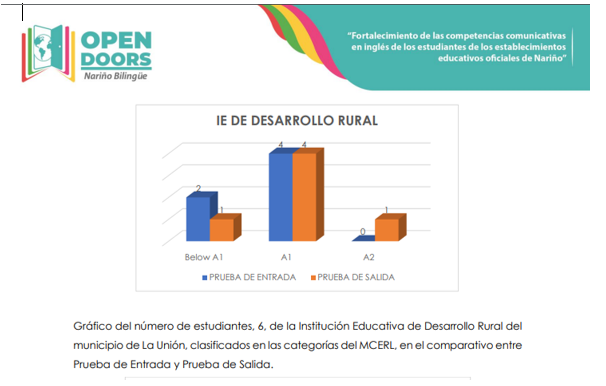 2.3 Metas de MejoramientoCon los resultados de la prueba Saber ICFES 2022, se concluye que sólo se puede lograr mejor calidad si sabemos en dónde estamos ubicados en relación con las metas propuestas y el análisis de los resultados obtenidos. El mejoramiento es una oportunidad para reflexionar sobre el quehacer metodológico en la lengua extranjera.Para el año 2023 se propone disminuir el porcentaje de A-, aumentando los porcentajes en un 35% en el nivel A1, un 10% en el nivel A2 y lograr algún porcentaje en el nivel B1.También aplicar temáticas de los exámenes que se aplican en el ICFES antes de presentar la prueba, para que así los estudiantes tengan preparación con los siete tipos de preguntas.  De igual manera la institución está participando en el proyecto OPEN DOORS Nariño Bilingüe, el cual está facilitando herramientas pedagógicas con el fin de mejorar el desempeño en el área de inglés.   La institución dispone de un PVD con diferentes herramientas que se pueden aprovechar para el aprendizaje del inglés.La Unión Temporal OPEN DOORS, NARIÑO BILINGÜE, la FUNDACIÓN UNIVALLE, SISTEMA GENERAL DE REGALIAS, DEPARTAMENTO NACIONAL DE PLANEACION DEL MEN Y LA GOBERNACION DE NARIÑO, hizo entrega de los textos Elévate para los grados sexto, séptimo, octavo, noveno, décimo y undécimo con el fin de utilizarlos como herramientas de aprendizaje para mejorar las competencias comunicativas.Promover el crecimiento integral y cultural de los estudiantes a través de la participación en la elaboración de mensajes en inglés, exposiciones, consultas sobre temas académicos y de actualidad. Dentro de las aulas de clase, promover la lectura de cuentos y lecturas sencillas con el fin de mejorar la lectura interpretativa del idioma extranjero. 3.  JustificaciónEl mundo actual se caracteriza por la comunicación intercultural, por el creciente ritmo de los avances científicos y tecnológicos y por los procesos de globalización.  Estas circunstancias plantean la necesidad de un idioma común que le permita a la sociedad internacional acceder a este nuevo mundo.En Colombia, la ley General de Educación establece como uno de sus fines “El estudio y la comprensión crítica de la cultura nacional y de la diversidad étnica y cultural del país, como fundamento de la unidad nacional y de su identidad”.  En la misma ley se fijan como objetivos de la Educación Básica y Media “La adquisición de elementos de conversación y de lectura, al menos en una lengua extranjera”; así como “La comprensión y capacidad de expresarse.Teniendo en cuenta esta reglamentación y haciendo uso de su autonomía, la gran mayoría de las instituciones educativas colombianas han optado por ofrecer a los estudiantes la oportunidad de aprender el inglés como lengua extranjera. El MEN con el Programa Nacional de Bilingüismo orienta a “lograr ciudadanos y ciudadanas capaces de comunicarse en inglés, de tal forma que se puedan insertar al país en los procesos de comunicación universal, en la economía global y en la apertura cultural, con estándares internacionalmente comparables”.  Este propósito implica un plan estructurado de desarrollo de las competencias comunicativas a lo largo del sistema educativo.Además, aprender una lengua extranjera es una oportunidad invaluable para el desarrollo social, cultural y cognitivo de los estudiantes porque disminuye el etnocentrismo y permite a los individuos apreciar y respetar el valor de su propio mundo, lo mismo que desarrollar el respeto por otras culturas.  El aprendizaje de una lengua extranjera fomenta el respeto y la valoración de la pluralidad y de las diferencias, tanto en el entorno inmediato, como en el globalizado.Con el aprendizaje de una lengua extranjera el individuo desarrolla mayor conciencia lingüística, lo que se traduce en un proceso de monitoreo de la lengua que está aprendiendo, de los hablantes de ese idioma y de la cultura de donde provienen.  En consecuencia, acentúa también la conciencia social que se refleja en la lengua.Aprender otra lengua favorece el desarrollo de un mayor grado de conciencia lingüística y aumenta la habilidad para apreciar lo arbitrario y lo convencional de los símbolos lingüísticos.Además de todas las oportunidades que se abren con el manejo de una lengua extranjera, el inglés se ha convertido en una herramienta muy importante para la educación porque es una lengua internacional más difundida y es un instrumento de comunicación estratégico en diversas áreas del desarrollo humano. Estimula al estudiante a abrir su mente, a aceptar y comprender nuevas culturas y a promover el intercambio entre diferentes sociedades.Es muy importante para los estudiantes aprender una lengua extranjera porque les permite adquirir acceso a becas y pasantías fuera del país y aprovechar en igualdad de condiciones, las oportunidades educativas que se ofrecen en el exterior y que requieren niveles de desempeño específicos en inglés.Facilita el intercambio de conocimientos y experiencias con otros países cuya lengua oficial es diferente al inglés, porque permite la comunicación a través de un idioma común y difundido.4.  EnfoqueEn el campo de la educación, en el último siglo, se han establecido tres paradigmas relacionados con el enfoque curricular, a saber, el conductual, el cognitivo y el contextual o ecológico. De cada uno se deriva una manera diferente de aproximarse al currículo. El enfoque curricular responde a una postura contextual o ecológica (Bronfenbrenner, 1979) en la cual las relaciones de los actores y el entorno se configuran mutuamente durante la interacción. La realidad se entiende como algo cambiante y dinámico. En este modelo subyace la idea de que el aprendizaje se logra y profundiza socialmente, es decir, a través de la interacción que se propicia en el contexto y a partir de experiencias individuales (Vygotsky, 1979; Coll, 1987). Un currículo derivado de este modelo (Freire, 1979; Grundy, 1998; Kemmis, 1988) es incluyente y abierto, privilegiando la socialización horizontal y equitativa en el aula y en la vida por fuera del aula. Este enfoque reconoce la diversidad de las relaciones que se dan entre el currículo y el contexto, así como entre él y sus partes. Visibiliza las incertidumbres derivadas de estas relaciones complejas, la multiplicidad de maneras de concretarlas y, por ende, de configurar la propuesta curricular. Además, incluye la comprensión de la diversidad y la equidad a la que responde, es decir, “no pueden resumirse en una palabra maestra, (…) no puede retrotraerse a una ley, (…) no puede reducirse a una idea simple (…)” (Morin, 2004, p.21-22). Este enfoque conlleva asumir como ejes curriculares fundamentales a la transversalidad, el enfoque sociocultural, la diversidad y la equidad.La transversalidad se concibe como la construcción de diálogos entre las disciplinas, que se concreta en las diversas asignaturas de una manera holística. Al propiciar la transversalidad, se fomenta un abordaje multidisciplinar de problemas sociales, éticos y morales presentes en el entorno, y se vincula de manera dinámica el contexto escolar, familiar y socio cultural a la comprensión de estos dilemas (MEN, 2014b).El uso de temas transversales como ejes de conocimiento favorecerá el desarrollo de la formación integral de los aprendices, a través del desarrollo de la competencia comunicativa en lengua extranjera, de manera que el estudiante use la lengua para transmitir un mensaje real en un contexto dado. El abordaje de este tipo de temáticas ayuda a la formación holística de los estudiantes y potencializa su capacidad de establecer relaciones entre diferentes temas, hacer un análisis de los mismos y proponer nuevas ideas resultantes de sus aprendizajes, usando el inglés como vehículo para comunicarlas.El enfoque sociocultural, según Vygotsky, sugiere que el aprendizaje se origina en medio de actividades sociales que se desarrollan en un plano externo al individual y que se promueve en ambientes colaborativos (Vygotsky, 1978). En coherencia con esta visión, el aprendizaje del inglés debe enfocarse a través de prácticas que privilegien la interacción. El aprendizaje, a nivel general y en particular el de la lengua extranjera, se lleva a cabo cuando los individuos interactúan entre sí y cuando cooperan con los otros. Por medio de esta interacción, las personas reconocen modelos existentes en la cultura, específicamente en la cultura de la lengua extranjera objeto de estudio, como una forma de acercamiento al otro. Por lo tanto, tal como lo plantea Johnson (2009), el desarrollo cognitivo de los individuos no puede separarse del contexto social, histórico y cultural, ámbitos desde los cuales surge el aprendizaje.Este proyecto de área tiene un enfoque comunicativo, teniendo en cuenta quiénes son los estudiantes y lo que estos jóvenes y niños traen consigo a la situación de aprendizaje, por cuanto se debe insistir que el dominio de una lengua no se produce del resultado de la memorización de reglas gramaticales, sino que se deriva, también, de la adquisición de una competencia comunicativa.La competencia comunicativa no se puede trabajar aisladamente pues implica un saber/hacer flexible, que se actualiza en contextos significativos y que supone la capacidad para usar los conocimientos acerca de la lengua en diversas situaciones, tanto como dentro como fuera de la vida escolar.    Por esta razón, la propuesta abarca también el desarrollo de habilidades y saberes que se desarrollan con las dimensiones ética, estética, social y cultural de la lengua que se aprende.5. Objetivos generales del área.Desarrollar competencias en el manejo de la lengua extranjera a través de un adecuado dominio del código lingüístico teniendo en cuenta el vocabulario básico, pronunciación apropiada, estructuras gramaticales, tiempos verbales, entonación, ritmo y función de las palabras en el componente gramatical.Motivar a los estudiantes para que tenga una actitud positiva para el aprendizaje del inglés como una herramienta fundamental para enfrentar los retos de la tecnología y la globalización.5.1 Básica Primaria.Reconoce instrucciones sencillas relacionadas con su entorno inmediato, y responde a ellas de manera no verbal.Asocia imágenes con sonidos de palabras relacionadas con su casa y salón de clases de manera no verbalAdquirir estrategias comunicativas que le permitan responder a las expectativas exigidas para las pruebas saber, en el desempeño del lenguaje, la filosofía   y el idioma extranjero.Identifica y reproduce palabras familiares sobre su entorno inmediato (casa y salón de clase).Responde a preguntas muy sencillas sobre sus datos personales tales como su nombre, edad y su familia.5.2 Básica secundariaEl objetivo general es “Identificar palabras y frases relacionadas con información personal en textos orales y escritos sencillos”. Este objetivo general proporciona información sobre la habilidad (lectura y escucha en este caso), también se va a identificar, “palabras y frases”, en un contexto o tema, “información personal”. Los objetivos generales también expresan claramente el nivel de competencia A1.6. Objetivos del área por gradosGrado sextoEmplear el idioma extranjero y la lengua materna como un instrumento esencialmente comunicativo y de interacción social.Desarrollar su expresión oral y escrita.Participar en actividades lúdico-sociales y académicas.Utilizar algunas estrategias que posibilitan la construcción de textos orales en auténticas situaciones comunicativas. Grado séptimoExpresar ideas, sensaciones y sentimientos con oraciones claras y pronunciación comprensible.Escribir textos cortos que narren historias, describiendo personas y lugares.Construir textos donde expresa sus preferencias relacionadas con sus intereses.Hacer lecturas críticas de diferentes textos.Grado octavoLeer comprensivamente textos narrativos, descriptivos y argumentativos sobre temas familiares.Participar en actividades en las que expresa opiniones e intercambiar ideas.Comprender los factores socioculturales que determinan manifestaciones del lenguajeComprender ideas generales cuando se habla de temas como la familia, el colegio, deportes, los amigos, etc.Hacer lecturas críticas de diferentes textos.Grado novenoEscribir textos expositivos sobre temas de su entorno con ortografía y puntuación aceptables.Hacer uso del vocabulario y la gramática que conoce en la construcción de textos orales y escritos.Pronunciar claramente frases al explicar hechos y procesos.Hacer lecturas críticas de diferentes textos.Grado décimoComprender textos de diferentes tipos y fuentes sobre temas de interés general y académico.Reconocer elementos propios de otras culturas en las situaciones comunicativas en las cuales intervenga.Comprender y producir textos escritos en inglés relacionados con aspectos técnicos y vivenciales del sector productivo.Reconocer la estructura gramatical de las oraciones dentro de un texto.Interpretar información general y específica de un texto escrito en un lenguaje sencillo.Comprender y utilizar adecuadamente el vocabulario para darle coherencia a sus escritos.Grado undécimoClasificar información de diferentes tipos de textos.Identificar información específica acerca de un tópico de interés en forma oral y en textos escritos.Reconocer vocabulario en los diferentes tópicos que se presenten durante las clases.Preparar textos escritos sobre planes futuros, predicciones, hechos pasados, gustos, etc.7. MetodologíaAprender a utilizar la lengua exige un proceso de aprendizaje activo, los estudiantes deben conocer en todo momento lo que deben de hacer, aprender a hacer y sobre todo aprender a aplicar lo aprendido. Por tanto, los parámetros de la enseñanza de las lenguas deben modificarse desde un planteamiento basado en la descripción de la lengua y en la transmisión de información, acercarse a otro planteamiento metodológico basado en la comunicación, el enfoque comunicativo.La relevancia de este enfoque viene dada porque la lengua es una herramienta para la comunicación y la representación, por lo tanto, si los estudiantes han de desarrollar la competencia comunicativa, necesitan utilizar la lengua. Para ello, los niños y niñas deben leer, escribir, escuchar, hablar e interactuar en el aula, siempre en situaciones de comunicaciones explícitas y adecuadas a sus necesidades comunicativas.Por tanto, la interpretación y comprensión de textos reales orales y escritos y surgidos de los diferentes ámbitos de uso de la lengua, será el eje del proceso de enseñanza, integrando en este proceso la reflexión sobre el uso para promover la mejora del mismo. Es necesario tener en cuenta que la comunicación no se limita sólo al producto lingüístico final, oral o escrito, sino que es un proceso con un objetivo conocido que se construye e interioriza.  En este proceso, no es suficiente el trabajo con aspectos lingüísticos (léxico, normas, funciones…) descontextualizados. Los conocimientos relacionados con la reflexión sobre la lengua deben integrarse en el proceso para que los estudiantes aprendan a utilizarlos para la revisión y mejora de sus usos lingüísticos.La metodología activa exige la organización de secuencias didácticas cuyas actividades están dirigidas a la consecución de un fin y organizadas en torno a un eje que confiere unidad a la secuencia. En el caso de las lenguas, una o varias secuencias pueden integrarse en Proyectos de Comunicación, propuesta didáctica que se caracteriza por estar dirigida a que los estudiantes produzcan un texto oral o escrito con finalidad comunicativa real.  En los Proyectos de Comunicación se integran actividades sobre la forma del texto que se ha de producir y sobre el contenido del mismo. Este contenido puede ser un tema curricular del área de lenguas o de otras áreas o un tema no curricular cercano a los intereses de los estudiantes y a la actualidad. Los Proyectos de Comunicación integran actividades en torno a todas las habilidades comunicativas. Posibilitan trabajar la lengua oral y la lengua escrita, independientemente de la producción final sugerida y, además, exigen el trabajo coherente de la producción y la comprensión, El uso de la lengua y la reflexión sobre dicho uso son inseparables en los proyectos de comunicación, pues no puede haber mejora sin reflexionar de manera orientada y guiada sobre el mismo. Las producciones finales de estudiantes deben insertarse en una situación de comunicación real, concreta, conocida y concertada con el estudiante.8. EvaluaciónLa evaluación es parte esencial del proceso de aprendizaje, debe ser permanente y continúa permitiéndole al docente reflexionar sobre su metodología y en general sobre su quehacer pedagógico, recordando que no todos los estudiantes aprenden de igual forma, ni lo hacen en el mismo tiempo.La evaluación busca analizar en forma global los logros, dificultades o limitaciones del alumno, las causas y circunstancias que, como factores asociados, inciden en su proceso de formación. De esta manera la evaluación se constituye en una guía de orientación para el proceso pedagógico.La evaluación en la Institución Educativa de Desarrollo Rural es el proceso de avance en la construcción de los conocimientos; es continua, integral, sistemática, flexible, participativa, formativa y enfocada al desarrollo de las competencias argumentativas, propositivas e interpretativas y a los desempeños, expresándose en informes descriptivos explicativos.8.1 Criterios de EvaluaciónConsideramos que la institución es responsable de formular el perfil de cada categoría, en la escala se encuentran definidos en el sistema de evaluación acordado por la Institución. Plan de apoyo a estudiantes con dificultades especiales – adecuaciones curriculares. PIARMediante el decreto 1421 se introdujo la Figura del PIAR, que significa Plan Individualizado de Ajustes Razonables el cual se la aplica a los estudiantes que tienen algunas condiciones especiales.  Con esta herramienta PIAR los docentes de la Institución Educativa de Desarrollo Rural, hacen ajustes al currículo para el grado escolar con las características del niño o niña con discapacidad para definir metas y objetivos con respecto al año escolar y, establecer, los ajustes pedagógicos necesarios. No es un currículo paralelo, es la adaptación del currículo a las necesidades y capacidades de los estudiantes con discapacidad.  Este documento PIAR corresponde a la realidad de los niños o niñas con discapacidad y en él se incluye la descripción del estudiante, contexto familiar y social los ajustes que se desarrollan que funcionan y que no lo hacen.  Las metas y los objetivos se tienen en cuenta para saber el avance individual de cada estudiante, pero también teniendo en cuenta los estándares básicos de competencias (EBC) y los derechos básicos de aprendizaje (DBA) para cada grado y para cada área, es decir, con lo que se espera que los estudiantes aprendan en cada año escolar y en cada área del conocimiento (Lab Webinar). BibliografíaHttp://eslkidslab.com/index.htmlhttp://eslkids.bristolcouncil.orgWay to go. Mineducation.Lantham-Koening Cristina, Selig son Paul. (2.006) English file  McGraw-Hill, ELLevate. McGraw-Hill interamericanProyecto de ÁreaLengua Extranjera - inglésLengua Extranjera - inglésLengua Extranjera - inglésLengua Extranjera - inglésLengua Extranjera - inglésLengua Extranjera - inglésLengua Extranjera - inglésLengua Extranjera - inglésLengua Extranjera - inglésLengua Extranjera - inglésLengua Extranjera - inglésLengua Extranjera - inglésLengua Extranjera - inglésLengua Extranjera - inglésAño Lectivo20232023202320232023       Modalidad       Modalidad       Modalidad       Modalidad       ModalidadAgropecuariaAgropecuariaAgropecuariaAgropecuariaNivelBásica PrimariaBásica PrimariaBásica PrimariaBásica PrimariaBásica PrimariaBásica SecundariaBásica SecundariaBásica SecundariaBásica SecundariaBásica SecundariaMedia TécnicaMedia TécnicaMedia TécnicaMedia TécnicaAsignaturaIH SemanalIH SemanalIH AnualIH AnualIH AnualIH SemanalIH SemanalIH AnualIH AnualIH AnualIH SemanalIH SemanalIH AnualIH AnualInglés1°11°40406°36°12012010°310°120Inglés2°12°40407°37°12012011°311°120Inglés3°13°40408°38°120120Inglés4°14°40409°39°120120Inglés5°15°4040Docentes OrientadoresRosa María Guerrero HurtadoLibia Teresa Figueroa AndradeLuis Fernando Acosta Narváez.Rosa María Guerrero HurtadoLibia Teresa Figueroa AndradeLuis Fernando Acosta Narváez.Rosa María Guerrero HurtadoLibia Teresa Figueroa AndradeLuis Fernando Acosta Narváez.Rosa María Guerrero HurtadoLibia Teresa Figueroa AndradeLuis Fernando Acosta Narváez.Rosa María Guerrero HurtadoLibia Teresa Figueroa AndradeLuis Fernando Acosta Narváez.Rosa María Guerrero HurtadoLibia Teresa Figueroa AndradeLuis Fernando Acosta Narváez.Rosa María Guerrero HurtadoLibia Teresa Figueroa AndradeLuis Fernando Acosta Narváez.Rosa María Guerrero HurtadoLibia Teresa Figueroa AndradeLuis Fernando Acosta Narváez.Rosa María Guerrero HurtadoLibia Teresa Figueroa AndradeLuis Fernando Acosta Narváez.Rosa María Guerrero HurtadoLibia Teresa Figueroa AndradeLuis Fernando Acosta Narváez.Rosa María Guerrero HurtadoLibia Teresa Figueroa AndradeLuis Fernando Acosta Narváez.Rosa María Guerrero HurtadoLibia Teresa Figueroa AndradeLuis Fernando Acosta Narváez.Rosa María Guerrero HurtadoLibia Teresa Figueroa AndradeLuis Fernando Acosta Narváez.Rosa María Guerrero HurtadoLibia Teresa Figueroa AndradeLuis Fernando Acosta Narváez.SedeSucre-SauceSucre-SauceSucre-SauceSucre-SauceJornadaJornadaJornadaJornadaJornadaDiurnaDiurnaDiurnaDiurnaDiurnaPuntajes0—4748--5758--6768--7879--100Niveles de desempeñoA-A1A2B1B+Año2020No. de estudiantes25112         0       038Porcentajes65.7928.955.26           0 0100Puntajes0—4748--5758--6768--7879—100Niveles de desempeñoA-A1A2B1B+Año2021No. De estudiantes332130057Porcentajes57.9036.845.2600100Puntajes0—4748--5758--6768--7879--100Niveles de desempeñoA-      A1A2B1B+Año2022No. de estudiantes    37       19       5         0        061Porcentajes 60.66 31.15 8.19          0        0100,00Puntajes0—4748--5758--6768--7879--100Niveles de desempeñoA-A1A2B1B+Año2022No. de estudiantes371950061Porcentajes60.6631.148.1900100,00Desempeño Superior4.6a5.0Desempeño Alto4.0a4.5Desempeño Básico3.0a3.9Desempeño Bajo1.0a2.9SUPERIORALTOBASICOBAJOA los estudiantes que han logrado el máximo nivel esperado en todas las dimensiones del ser humano considerados en el plan de estudios, es decir, cuando han logrado evidenciar un dominio excelente de todos los tipos de razonamiento, usando a plenitud sus funciones cognitivas y sus desempeños, están por encima de lo esperado.  Los estudiantes que asisten puntualmente a la institución cumpliendo con su horario de clases.  Cumple con las actividades programadas y justifica sus faltas de asistencia.El comportamiento cotidiano, dentro y fuera de la institución es excelente y está acorde con las normas establecidas en el manual de convivencia.Colaboran y participan activamente en las actividades curriculares profundizando aquellas que presentan mayor dificultad. Valoran y promueven con autonomía su propio desarrollo y el de los demás.A los estudiantes que demuestren un buen nivel de desarrollo en todos sus procesos de interpretación, de comprensión y análisis, cuando es capaz de argumentar y proponer alternativas de solución a las problemáticas planteadas.Los estudiantes que alcanzan la mayoría los estándares de competencias propuestos con algunas actividades complementarias.Reconocen y superan sus dificultades de comportamiento.Se promueven por su autonomía y reciben con acierto las orientaciones del docente siguiendo un ritmo de trabajo apropiado.Manifiestan sentido de pertenencia con la institución.Colaboran y participan en las actividades curriculares profundizando aquellas que presentan dificultad.Valoran y promueven su desarrollo y el de los demás.A los estudiantes que alcanzan las metas de comprensión propuestas, pero requiere de apoyo continuo para apropiarse del conocimiento. Requiere de ayuda para argumentar y proponer alternativas de solución a las problemáticas planteadas.Los estudiantes que alcanzan algunos de los estándares de competencias propuestos con actividades complementarias.Algunas veces reconocen y superan sus dificultades de comportamiento.Se promueven por medio de la orientación del docente siguiendo un plan de superación con actividades complementarias para alcanzar los mínimos logros propuestos.Presentan faltas de asistencias justificadas e injustificadas.A los estudiantes cuyo proceso de razonamiento, niveles de comunicación, de comprensión significativa es bajo; aspectos que les impiden interpretar situaciones y resolver problemas con bajo grado de complejidad.Cuando presenta problemas de comunicación que les impiden demostrar sus progresos para la realización de operaciones mentales.Los estudiantes que presentan desinterés total por el desarrollo personal, de responsabilidad, de cumplimiento y puntualidad en sus compromisos académicos.Cuando sus desempeños y competencias en proceso de interpretación y argumentación denotan descuido total.Presentan numerosas faltas de asistencia injustificadas, que inciden en su proceso de aprendizaje.En síntesis, presentan grandes dificultades en el desarrollo de las actividades asignadas y no alcanzan los propósitos de evaluación.Currículo Flexible Para Estudiantes NEECurrículo Flexible Para Estudiantes NEECurrículo Flexible Para Estudiantes NEECurrículo Flexible Para Estudiantes NEECurrículo Flexible Para Estudiantes NEENombre del Estudiante:Nombre del Estudiante:Área: HumanidadesInglésPrimer PeríodoGrado: 6LogrosAdecuaciónAdaptaciónEvaluación diferencialEvaluación diferencialSostengo conversaciones rutinarias para saludar, despedirme hablar del clima o de cómo me siento.Saluda a sus compañeros con los saludos vistos en clase.CD, canciones, videos.Oral y escrita.Oral y escrita.Currículo Flexible Para Estudiantes NEECurrículo Flexible Para Estudiantes NEECurrículo Flexible Para Estudiantes NEECurrículo Flexible Para Estudiantes NEECurrículo Flexible Para Estudiantes NEENombre del Estudiante:Nombre del Estudiante:Área: HumanidadesInglésSegundoPeríodoGrado: 6LogrosAdecuaciónAdaptaciónEvaluación diferencialEvaluación diferencialExpreso mis ideas sensaciones y sentimientos con oraciones cortas y claras y una pronunciación comprensible.Completas oraciones con los adjetivos demostrativos this - that.CD, fotocopias, cuaderno, videos.Grupal, individual, oral y escrito.Grupal, individual, oral y escrito.Currículo Flexible Para Estudiantes NEECurrículo Flexible Para Estudiantes NEECurrículo Flexible Para Estudiantes NEECurrículo Flexible Para Estudiantes NEECurrículo Flexible Para Estudiantes NEENombre del Estudiante:Nombre del Estudiante:Área: HumanidadesInglésTercerPeríodoGrado: 6LogrosAdecuaciónAdaptaciónEvaluación diferencialEvaluación diferencialExpreso mis ideas, sensaciones, sentimientos con oraciones cortas y claras y una pronunciación comprensible.Conjuga el verbo to be.Completas oraciones con las formas del verbo to beCuaderno, material foto copiable.Oral y escrito.Oral y escrito.Currículo Flexible Para Estudiantes NEECurrículo Flexible Para Estudiantes NEECurrículo Flexible Para Estudiantes NEECurrículo Flexible Para Estudiantes NEECurrículo Flexible Para Estudiantes NEENombre del Estudiante:Nombre del Estudiante:Área: HumanidadesInglésPrimerPeríodoGrado: 7LogrosAdecuaciónAdaptaciónEvaluación diferencialEvaluación diferencialEscucho un texto oral y, si me resulta familiar, comprendo la información más importante.Utiliza there is y there are en una descripción de su colegioMaterial foto copiable, cd, videos.Oral, escrito, en grupo e individual.Oral, escrito, en grupo e individual.Currículo Flexible Para Estudiantes NEECurrículo Flexible Para Estudiantes NEECurrículo Flexible Para Estudiantes NEECurrículo Flexible Para Estudiantes NEECurrículo Flexible Para Estudiantes NEENombre del Estudiante:Nombre del Estudiante:Área: HumanidadesInglésSegundoPeríodoGrado: 7LogrosAdecuaciónAdaptaciónEvaluación diferencialEvaluación diferencialComprendo textos cortos de cierta dificultad sobre actividades cotidianas, de mi interés, sobre otras asignaturas y mi entorno social.Aplica los meses del año y los días de la semana en textos escritos.Cuaderno y material foto copiable.Escrita y oral.Escrita y oral.Currículo Flexible Para Estudiantes NEECurrículo Flexible Para Estudiantes NEECurrículo Flexible Para Estudiantes NEECurrículo Flexible Para Estudiantes NEECurrículo Flexible Para Estudiantes NEENombre del Estudiante:Nombre del Estudiante:Área: HumanidadesInglésTercerPeríodoGrado: 7LogrosAdecuaciónAdaptaciónEvaluación diferencialEvaluación diferencialEl lenguaje que domino me permite tratar temas cotidianos o sobre los que tengo conocimiento, pero es normal que cometa algunos errores básicos¿Utiliza la expresión what´s. like? para preguntar acerca de un lugar favorito.Imágenes, cd, cuaderno, material foto copiable.Oral y escrito.Oral y escrito.Currículo Flexible Para Estudiantes NEECurrículo Flexible Para Estudiantes NEECurrículo Flexible Para Estudiantes NEECurrículo Flexible Para Estudiantes NEECurrículo Flexible Para Estudiantes NEENombre del Estudiante:Nombre del Estudiante:Área: HumanidadesInglésPrimerPeríodoGrado: 8LogrosAdecuaciónAdaptaciónEvaluación diferencialEvaluación diferencialEscribo textos expositivos sobre temas de mi entorno y mis intereses, con una ortografía y puntuación aceptables.Escribe artículos sobre sus talentos, gustos y lo que no le gusta.Cuaderno, material foto copiable, cd.Escrito.Escrito.Currículo Flexible Para Estudiantes NEECurrículo Flexible Para Estudiantes NEECurrículo Flexible Para Estudiantes NEECurrículo Flexible Para Estudiantes NEECurrículo Flexible Para Estudiantes NEENombre del Estudiante:Nombre del Estudiante:Área: HumanidadesInglésSegundoPeríodoGrado: 8LogrosAdecuaciónAdaptaciónEvaluación diferencialEvaluación diferencialMi pronunciación es clara pero aún cometo errores y tengo acento extranjero.Escucha con atención la pronunciación de la –s y –es final en los verbos de la tercera persona y los clasifica según el sonido.Cuaderno, cd. Material foto copiableOral y escrita.Oral y escrita.Currículo Flexible Para Estudiantes NEECurrículo Flexible Para Estudiantes NEECurrículo Flexible Para Estudiantes NEECurrículo Flexible Para Estudiantes NEECurrículo Flexible Para Estudiantes NEENombre del Estudiante:Nombre del Estudiante:Área: HumanidadesInglésTercerPeríodoGrado: 8LogrosAdecuaciónAdaptaciónEvaluación diferencialEvaluación diferencialCuando me hablan sobre lo que hago en la escuela o en mi tiempo libre, comprendo las ideas generales si el lenguaje es claro.Escribe su rutina diaria.Elabora flash-cards.Cuaderno, material foto copiable, cd. Videos.Oral y escrita.Oral y escrita.Currículo Flexible Para Estudiantes NEECurrículo Flexible Para Estudiantes NEECurrículo Flexible Para Estudiantes NEECurrículo Flexible Para Estudiantes NEECurrículo Flexible Para Estudiantes NEENombre del Estudiante:Nombre del Estudiante:Área: HumanidadesInglésPrimer PeríodoGrado: 9LogrosAdecuaciónAdaptaciónEvaluación diferencialEvaluación diferencialCuando me hablan sobre lo que hago en la escuela o en mi tiempo libre, comprendo las ideas generales si el lenguaje es claro.PRAGMATICALISTENINGSigo las instrucciones en clase para realizar actividades académicas.Grabadora, guías, flashcards, colores, lápiz, dibujos, DVD, televisor, CDs.Revisión de cuaderno, repetir vocabulario en el cuaderno, repetición oral.Revisión de cuaderno, repetir vocabulario en el cuaderno, repetición oral.Currículo Flexible Para Estudiantes NEECurrículo Flexible Para Estudiantes NEECurrículo Flexible Para Estudiantes NEECurrículo Flexible Para Estudiantes NEECurrículo Flexible Para Estudiantes NEENombre del Estudiante:Nombre del Estudiante:Área: HumanidadesInglésSegundoPeríodoGrado: 9LogrosAdecuaciónAdaptaciónEvaluación diferencialEvaluación diferencialMi pronunciación es clara pero aún cometo errores y tengo acento extranjero.Busca palabras desconocidas en el diccionario y traduce un párrafo del texto dado.Lectura Kidnap, cuaderno, diccionario, cd.Oral y escrita.Oral y escrita.Currículo Flexible Para Estudiantes NEECurrículo Flexible Para Estudiantes NEECurrículo Flexible Para Estudiantes NEECurrículo Flexible Para Estudiantes NEECurrículo Flexible Para Estudiantes NEENombre del Estudiante:Nombre del Estudiante:Área: HumanidadesInglésTercerPeríodoGrado: 9LogrosAdecuaciónAdaptaciónEvaluación diferencialEvaluación diferencialEn mis redacciones uso el vocabulario y la gramática que conozco con cierta precisión, pero cuando trato temas que no conozco o expreso ideas complejas, cometo errores. Elabora planes utilizando la estructura be+going to.Identifica la estructura de futuro en lecturas dadas.Cuaderno, material foto copiable sobre lecturas sencillas.Escrito, talleres en grupo o individual.Escrito, talleres en grupo o individual.Currículo Flexible Para Estudiantes NEECurrículo Flexible Para Estudiantes NEECurrículo Flexible Para Estudiantes NEECurrículo Flexible Para Estudiantes NEECurrículo Flexible Para Estudiantes NEENombre del Estudiante:Nombre del Estudiante:Área: HumanidadesInglésPrimerPeríodoGrado: 10LogrosAdecuaciónAdaptaciónEvaluación diferencialEvaluación diferencialComprendo textos de diferentes tipos y fuentes   sobre temas de interés general y académico.Selecciono y aplico estrategias de lectura apropiadas para el texto y la tarea.Identifica algunos tiempos gramaticales en diferentes lecturas.Lecturas sencillas y cortas, cuaderno, diccionario.Escrita y oral.Escrita y oral.Currículo Flexible Para Estudiantes NEECurrículo Flexible Para Estudiantes NEECurrículo Flexible Para Estudiantes NEECurrículo Flexible Para Estudiantes NEECurrículo Flexible Para Estudiantes NEENombre del Estudiante:Nombre del Estudiante:Área: HumanidadesInglésSegundoPeríodoGrado: 10LogrosAdecuaciónAdaptaciónEvaluación diferencialEvaluación diferencialAunque mi acento es extranjero, mi pronunciación es clara y adecuadaPractica frases verbales y las incorpora a su vocabulario.Identifica las frases verbales en los párrafos entregados en clase.Lecturas, cuaderno, diccionario.Escrita y oral.Escrita y oral.Currículo Flexible Para Estudiantes NEECurrículo Flexible Para Estudiantes NEECurrículo Flexible Para Estudiantes NEECurrículo Flexible Para Estudiantes NEECurrículo Flexible Para Estudiantes NEENombre del Estudiante:Nombre del Estudiante:Área: HumanidadesInglésTercerPeríodoGrado: 10LogrosAdecuaciónAdaptaciónEvaluación diferencialEvaluación diferencialEscribo textos que explican mis preferencias, decisiones y actuacionesEscribe situaciones hipotéticas y las socializa con sus compañeros.Cuaderno, guías de trabajo, workbook.Escrita, oral, individual o grupal.Escrita, oral, individual o grupal.Currículo Flexible Para Estudiantes NEECurrículo Flexible Para Estudiantes NEENombre del Estudiante:Nombre del Estudiante:Área: HumanidadesInglésPrimerPeríodoGrado: 11LogrosAdecuaciónAdaptaciónEvaluación diferencialEvaluación diferencialEscribo mis planes que tengo para el futuroSocializa sus escritos con sus compañeros.Cuaderno, guías de trabajo, workbook.Escrita, oral, individual o grupal.Escrita, oral, individual o grupal.Currículo Flexible Para Estudiantes NEECurrículo Flexible Para Estudiantes NEECurrículo Flexible Para Estudiantes NEECurrículo Flexible Para Estudiantes NEECurrículo Flexible Para Estudiantes NEENombre del Estudiante:Nombre del Estudiante:Área: HumanidadesInglésSegundoPeríodoGrado: 11LogrosAdecuaciónAdaptaciónEvaluación diferencialEvaluación diferencialSocializa sus escritos con sus compañerosCuaderno, guías de trabajo, workbook.Escrita, oral, individual o grupal.Escrita, oral, individual o grupal.Currículo Flexible Para Estudiantes NEECurrículo Flexible Para Estudiantes NEECurrículo Flexible Para Estudiantes NEECurrículo Flexible Para Estudiantes NEECurrículo Flexible Para Estudiantes NEENombre del Estudiante:Nombre del Estudiante:Área: HumanidadesInglésTercerPeríodoGrado: 11LogrosAdecuaciónAdaptaciónEvaluación diferencialEvaluación diferencial.Cuaderno, guías de trabajo, workbook.Escrita, oral, individual o grupal.Escrita, oral, individual o grupal.GRADO SEXTOGRADO SEXTOGRADO SEXTOPRIMER PERIODOPRIMER PERIODOAREA DE INGLESAREA DE INGLESAREA DE INGLESAREA DE INGLESAREA DE INGLESAREA DE INGLESAREA DE INGLESAREA DE INGLESAREA DE INGLESAREA DE INGLESEstándarEstándarEstándarEstándarEstándarDesempeñosDesempeñosDesempeñosContenidosContenidosContenidosContenidosContenidosContenidos           ObservacionesEstándaresComponente/HabilidadesCompetenciasCompetenciasDBA V1(Ingles 6°)Saber(Conceptual)Hacer(Procedimental)Ser (Actitudinal)Unidad TemáticaGramáticaFunciones Del LenguajeExpresionesVocabularioSEMANASostengo conversaciones rutinarias para saludar, despedirme, hablar del clima o de cómo me sientoConversaciónInicio, mantengo y cierro una conversación sencilla sobre un tema conocidoCompetencia pragmáticaCompetencia sociolingüísticaCompetenciaLingüísticaCompetencia pragmáticaCompetencia sociolingüísticaCompetenciaLingüísticaDBA 1Participa en una conversación corta para decir su nombre, edad y datos básicos.DBA 6Responde a preguntas relacionadas con el “qué, quién y cuándo” después de leer o escuchar un texto corto y sencillo, siempre y cuando el tema esté relacionado con eventos que le son familiares.Reconoce el vocabulario relacionado con saludos, instrucciones y lenguaje del aulaUtiliza los saludos apropiadamente en pequeñas conversacionesParticipa activamente en las actividadesHello!Greetings-present simple tense (to be)-AlphabetNumbers 0-10-Classroom instructions-classroom objects-Plural and singular nouns- Indefinite article a/an-Indefinite pronouns some-Yes/no wh questions-Present simple to be-Present simple: positive, negative and question forms-Introduce yourself and other people.-Give and ask for personal information.Expresiones para saludar:• How are you?... I am…• How are you doing?... I am… • What do you do? I…• Nice to meet you.• Glad to meet you.• Nice meeting you!• What’s up?• Hey- Hello- Nice to meet you.- I am- She is1Sostengo conversaciones rutinarias para saludar, despedirme, hablar del clima o de cómo me sientoConversaciónInicio, mantengo y cierro una conversación sencilla sobre un tema conocidoCompetencia pragmáticaCompetencia sociolingüísticaCompetenciaLingüísticaCompetencia pragmáticaCompetencia sociolingüísticaCompetenciaLingüísticaDBA 1Participa en una conversación corta para decir su nombre, edad y datos básicos.DBA 6Responde a preguntas relacionadas con el “qué, quién y cuándo” después de leer o escuchar un texto corto y sencillo, siempre y cuando el tema esté relacionado con eventos que le son familiares.Reconoce el vocabulario relacionado con saludos, instrucciones y lenguaje del aulaUtiliza los saludos apropiadamente en pequeñas conversacionesParticipa activamente en las actividadesHello!Greetings-present simple tense (to be)-AlphabetNumbers 0-10-Classroom instructions-classroom objects-Plural and singular nouns- Indefinite article a/an-Indefinite pronouns some-Yes/no wh questions-Present simple to be-Present simple: positive, negative and question forms-Introduce yourself and other people.-Give and ask for personal information.Expresiones para saludar:• How are you?... I am…• How are you doing?... I am… • What do you do? I…• Nice to meet you.• Glad to meet you.• Nice meeting you!• What’s up?• Hey- Hello- Nice to meet you.- I am- She is2Sostengo conversaciones rutinarias para saludar, despedirme, hablar del clima o de cómo me sientoConversaciónInicio, mantengo y cierro una conversación sencilla sobre un tema conocidoCompetencia pragmáticaCompetencia sociolingüísticaCompetenciaLingüísticaCompetencia pragmáticaCompetencia sociolingüísticaCompetenciaLingüísticaDBA 1Participa en una conversación corta para decir su nombre, edad y datos básicos.DBA 6Responde a preguntas relacionadas con el “qué, quién y cuándo” después de leer o escuchar un texto corto y sencillo, siempre y cuando el tema esté relacionado con eventos que le son familiares.Reconoce el vocabulario relacionado con saludos, instrucciones y lenguaje del aulaUtiliza los saludos apropiadamente en pequeñas conversacionesParticipa activamente en las actividadesHello!Greetings-present simple tense (to be)-AlphabetNumbers 0-10-Classroom instructions-classroom objects-Plural and singular nouns- Indefinite article a/an-Indefinite pronouns some-Yes/no wh questions-Present simple to be-Present simple: positive, negative and question forms-Introduce yourself and other people.-Give and ask for personal information.Expresiones para saludar:• How are you?... I am…• How are you doing?... I am… • What do you do? I…• Nice to meet you.• Glad to meet you.• Nice meeting you!• What’s up?• Hey- Hello- Nice to meet you.- I am- She is3Sostengo conversaciones rutinarias para saludar, despedirme, hablar del clima o de cómo me sientoConversaciónInicio, mantengo y cierro una conversación sencilla sobre un tema conocidoCompetencia pragmáticaCompetencia sociolingüísticaCompetenciaLingüísticaCompetencia pragmáticaCompetencia sociolingüísticaCompetenciaLingüísticaDBA 1Participa en una conversación corta para decir su nombre, edad y datos básicos.DBA 6Responde a preguntas relacionadas con el “qué, quién y cuándo” después de leer o escuchar un texto corto y sencillo, siempre y cuando el tema esté relacionado con eventos que le son familiares.Reconoce el vocabulario relacionado con saludos, instrucciones y lenguaje del aulaUtiliza los saludos apropiadamente en pequeñas conversacionesParticipa activamente en las actividadesHello!Greetings-present simple tense (to be)-AlphabetNumbers 0-10-Classroom instructions-classroom objects-Plural and singular nouns- Indefinite article a/an-Indefinite pronouns some-Yes/no wh questions-Present simple to be-Present simple: positive, negative and question forms-Introduce yourself and other people.-Give and ask for personal information.Expresiones para saludar:• How are you?... I am…• How are you doing?... I am… • What do you do? I…• Nice to meet you.• Glad to meet you.• Nice meeting you!• What’s up?• Hey- Hello- Nice to meet you.- I am- She is4Comprendo textos cortos de cierta dificultad sobre actividades cotidianas, de mi interés, sobre otras asignaturas y mi entorno social.EscrituraCompleta información personal básica en formatos y documentos sencillos.Competencia lingüísticaCompetencia pragmáticaCompetencia lingüísticaCompetencia pragmáticaDBA 7Escribe información personal básica en formatos preestablecidos que solicitan datos como nombre, edad, fecha de nacimiento, género, dirección, teléfono. Llena los datos de un carnet de identificación.Identifica palabras y expresiones de información personal, estados de ánimo y sentimientos personales.- Diligencia un formato con información personal.- Escribe un perfil personal propio y el de otra personaValora sus características personales y las de sus paresWhat do you do?- personal pronouns-Yes/no questions(Do you...? Yes, I do/ No, I don´t.)-The time-Adverbs of frequency: always sometimes and never.-Members of the family-Feelings-possessive adjectives-Physical description words• Describe people and daily activities.• Give instructions.• Spell names.- Expresiones para describir intereses- Expresiones para el salón de clases- I like- He doesn’tlike- Open yournotebook.- Be quiet!- Raise yourhand.5Comprendo textos cortos de cierta dificultad sobre actividades cotidianas, de mi interés, sobre otras asignaturas y mi entorno social.EscrituraCompleta información personal básica en formatos y documentos sencillos.Competencia lingüísticaCompetencia pragmáticaCompetencia lingüísticaCompetencia pragmáticaDBA 7Escribe información personal básica en formatos preestablecidos que solicitan datos como nombre, edad, fecha de nacimiento, género, dirección, teléfono. Llena los datos de un carnet de identificación.Identifica palabras y expresiones de información personal, estados de ánimo y sentimientos personales.- Diligencia un formato con información personal.- Escribe un perfil personal propio y el de otra personaValora sus características personales y las de sus paresWhat do you do?- personal pronouns-Yes/no questions(Do you...? Yes, I do/ No, I don´t.)-The time-Adverbs of frequency: always sometimes and never.-Members of the family-Feelings-possessive adjectives-Physical description words• Describe people and daily activities.• Give instructions.• Spell names.- Expresiones para describir intereses- Expresiones para el salón de clases- I like- He doesn’tlike- Open yournotebook.- Be quiet!- Raise yourhand.6Comprendo textos cortos de cierta dificultad sobre actividades cotidianas, de mi interés, sobre otras asignaturas y mi entorno social.EscrituraCompleta información personal básica en formatos y documentos sencillos.Competencia lingüísticaCompetencia pragmáticaCompetencia lingüísticaCompetencia pragmáticaDBA 7Escribe información personal básica en formatos preestablecidos que solicitan datos como nombre, edad, fecha de nacimiento, género, dirección, teléfono. Llena los datos de un carnet de identificación.Identifica palabras y expresiones de información personal, estados de ánimo y sentimientos personales.- Diligencia un formato con información personal.- Escribe un perfil personal propio y el de otra personaValora sus características personales y las de sus paresWhat do you do?- personal pronouns-Yes/no questions(Do you...? Yes, I do/ No, I don´t.)-The time-Adverbs of frequency: always sometimes and never.-Members of the family-Feelings-possessive adjectives-Physical description words• Describe people and daily activities.• Give instructions.• Spell names.- Expresiones para describir intereses- Expresiones para el salón de clases- I like- He doesn’tlike- Open yournotebook.- Be quiet!- Raise yourhand.7Comprendo textos cortos de cierta dificultad sobre actividades cotidianas, de mi interés, sobre otras asignaturas y mi entorno social.EscrituraCompleta información personal básica en formatos y documentos sencillos.Competencia lingüísticaCompetencia pragmáticaCompetencia lingüísticaCompetencia pragmáticaDBA 7Escribe información personal básica en formatos preestablecidos que solicitan datos como nombre, edad, fecha de nacimiento, género, dirección, teléfono. Llena los datos de un carnet de identificación.Identifica palabras y expresiones de información personal, estados de ánimo y sentimientos personales.- Diligencia un formato con información personal.- Escribe un perfil personal propio y el de otra personaValora sus características personales y las de sus paresWhat do you do?- personal pronouns-Yes/no questions(Do you...? Yes, I do/ No, I don´t.)-The time-Adverbs of frequency: always sometimes and never.-Members of the family-Feelings-possessive adjectives-Physical description words• Describe people and daily activities.• Give instructions.• Spell names.- Expresiones para describir intereses- Expresiones para el salón de clases- I like- He doesn’tlike- Open yournotebook.- Be quiet!- Raise yourhand.8El lenguaje que domino me permite tratar temas cotidianos o sobre los que tengo conocimiento, pero es normal que cometa algunos errores básicos.ConversaciónSolicito explicaciones sobre situaciones puntuales en mi escuela, mi familia y mi entorno cercano.Competencia lingüísticaCompetencia pragmáticaCompetenciaSociolingüista ticaCompetencia lingüísticaCompetencia pragmáticaCompetenciaSociolingüista ticaDBA 5Describe las características básicas de personas, cosas y lugares de su escuela, ciudad y comunidad, a través de frases y oraciones sencillas.Identifica información personal a través de preguntas de tipo Yes/ No QuestionsExpresa estados de ánimo y sentimientos personales a través de conversaciones sencillas.Respeta las diferencias físicas, culturales, ideológicas, entre otras, de sus compañeros de clase.My people• Understand and use classroom language.• Give and ask for information about phone numbers and time.Expresiones para preguntar.Expresiones de rutina.- Expresiones para preguntar- Expresiones de rutina.- How are you?- How are you doing?- What do you do?- What’s up?- Hey!- Mother/ mom/ma- Father/dad/ pop- Grandmother/Grandfather.9El lenguaje que domino me permite tratar temas cotidianos o sobre los que tengo conocimiento, pero es normal que cometa algunos errores básicos.ConversaciónSolicito explicaciones sobre situaciones puntuales en mi escuela, mi familia y mi entorno cercano.Competencia lingüísticaCompetencia pragmáticaCompetenciaSociolingüista ticaCompetencia lingüísticaCompetencia pragmáticaCompetenciaSociolingüista ticaDBA 5Describe las características básicas de personas, cosas y lugares de su escuela, ciudad y comunidad, a través de frases y oraciones sencillas.Identifica información personal a través de preguntas de tipo Yes/ No QuestionsExpresa estados de ánimo y sentimientos personales a través de conversaciones sencillas.Respeta las diferencias físicas, culturales, ideológicas, entre otras, de sus compañeros de clase.My people• Understand and use classroom language.• Give and ask for information about phone numbers and time.Expresiones para preguntar.Expresiones de rutina.- Expresiones para preguntar- Expresiones de rutina.- How are you?- How are you doing?- What do you do?- What’s up?- Hey!- Mother/ mom/ma- Father/dad/ pop- Grandmother/Grandfather.10El lenguaje que domino me permite tratar temas cotidianos o sobre los que tengo conocimiento, pero es normal que cometa algunos errores básicos.ConversaciónSolicito explicaciones sobre situaciones puntuales en mi escuela, mi familia y mi entorno cercano.Competencia lingüísticaCompetencia pragmáticaCompetenciaSociolingüista ticaCompetencia lingüísticaCompetencia pragmáticaCompetenciaSociolingüista ticaDBA 5Describe las características básicas de personas, cosas y lugares de su escuela, ciudad y comunidad, a través de frases y oraciones sencillas.Identifica información personal a través de preguntas de tipo Yes/ No QuestionsExpresa estados de ánimo y sentimientos personales a través de conversaciones sencillas.Respeta las diferencias físicas, culturales, ideológicas, entre otras, de sus compañeros de clase.My people• Understand and use classroom language.• Give and ask for information about phone numbers and time.Expresiones para preguntar.Expresiones de rutina.- Expresiones para preguntar- Expresiones de rutina.- How are you?- How are you doing?- What do you do?- What’s up?- Hey!- Mother/ mom/ma- Father/dad/ pop- Grandmother/Grandfather.11El lenguaje que domino me permite tratar temas cotidianos o sobre los que tengo conocimiento, pero es normal que cometa algunos errores básicos.ConversaciónSolicito explicaciones sobre situaciones puntuales en mi escuela, mi familia y mi entorno cercano.Competencia lingüísticaCompetencia pragmáticaCompetenciaSociolingüista ticaCompetencia lingüísticaCompetencia pragmáticaCompetenciaSociolingüista ticaDBA 5Describe las características básicas de personas, cosas y lugares de su escuela, ciudad y comunidad, a través de frases y oraciones sencillas.Identifica información personal a través de preguntas de tipo Yes/ No QuestionsExpresa estados de ánimo y sentimientos personales a través de conversaciones sencillas.Respeta las diferencias físicas, culturales, ideológicas, entre otras, de sus compañeros de clase.My people• Understand and use classroom language.• Give and ask for information about phone numbers and time.Expresiones para preguntar.Expresiones de rutina.- Expresiones para preguntar- Expresiones de rutina.- How are you?- How are you doing?- What do you do?- What’s up?- Hey!- Mother/ mom/ma- Father/dad/ pop- Grandmother/Grandfather.12El lenguaje que domino me permite tratar temas cotidianos o sobre los que tengo conocimiento, pero es normal que cometa algunos errores básicos.ConversaciónSolicito explicaciones sobre situaciones puntuales en mi escuela, mi familia y mi entorno cercano.Competencia lingüísticaCompetencia pragmáticaCompetenciaSociolingüista ticaCompetencia lingüísticaCompetencia pragmáticaCompetenciaSociolingüista ticaDBA 5Describe las características básicas de personas, cosas y lugares de su escuela, ciudad y comunidad, a través de frases y oraciones sencillas.Identifica información personal a través de preguntas de tipo Yes/ No QuestionsExpresa estados de ánimo y sentimientos personales a través de conversaciones sencillas.Respeta las diferencias físicas, culturales, ideológicas, entre otras, de sus compañeros de clase.My people• Understand and use classroom language.• Give and ask for information about phone numbers and time.Expresiones para preguntar.Expresiones de rutina.- Expresiones para preguntar- Expresiones de rutina.- How are you?- How are you doing?- What do you do?- What’s up?- Hey!- Mother/ mom/ma- Father/dad/ pop- Grandmother/Grandfather.13GRADO SEXTOGRADO SEXTOGRADO SEXTOSEGUNDO PERIODOSEGUNDO PERIODOAREA DE INGLESAREA DE INGLESAREA DE INGLESAREA DE INGLESAREA DE INGLESAREA DE INGLESAREA DE INGLESAREA DE INGLESAREA DE INGLESAREA DE INGLESEstándarEstándarEstándarEstándarEstándarDesempeñosDesempeñosDesempeñosContenidosContenidosContenidosContenidosContenidosContenidos           ObservacionesEstándaresComponente/HabilidadesCompetenciasCompetenciasDBA V1(Ingles 6°)Saber(Conceptual)Hacer(Procedimental)Ser (Actitudinal)Unidad TemáticaGramáticaFunciones Del LenguajeExpresionesVocabularioSEMANAEscribo textos cortos que narran historias y describen personas y lugares que imagino o conozco.EscrituraEscribo un texto corto relativo a mí, a mi familia, mis amigos, mi entorno o sobre hechos que me son familiares.EscrituraDescribo con frases cortas personas, lugares, objetos o hechos relacionados con temas y situaciones que me son familiares.CompetenciaLingüísticaCompetencia pragmáticaCompetenciaLingüísticaCompetencia pragmáticaDBA6Responde a preguntas relacionadas con el “qué, quién y cuándo” después de leer o escuchar un texto corto y sencillo, siempre y cuando el tema esté relacionado con eventos que le son familiaresIdentifica información esencial relacionada con rutinas de cuidado personal.- Formula preguntas relacionadas con rutinas de cuidado personal.- Responde con frases cortas las preguntas sobre una rutina de cuidado personal con base en el vocabulario y las expresiones estudiadas.Asume una posición responsable ante el cuidado personalMy Body is an Amazing Machine!- Present simple.- Adverbs of frequency-Regular and irregular plural nouns.-Personal pronouns.-Wh-questions.• Identify the main parts of the body.•Understand short simple descriptions of body problems.-Create short simple sentences about recommendations to protects our bodies.Expresiones para el cuidado personal: - I brush my teeth.- I visit the doctor…- Take a shower- Comb hair- Exercise- Eat healthy- Drink water- Sleep well-Parts of the body-Adjectives to describe parts of the body.-Problems of different parts of the body.14Escribo textos cortos que narran historias y describen personas y lugares que imagino o conozco.EscrituraEscribo un texto corto relativo a mí, a mi familia, mis amigos, mi entorno o sobre hechos que me son familiares.EscrituraDescribo con frases cortas personas, lugares, objetos o hechos relacionados con temas y situaciones que me son familiares.CompetenciaLingüísticaCompetencia pragmáticaCompetenciaLingüísticaCompetencia pragmáticaDBA6Responde a preguntas relacionadas con el “qué, quién y cuándo” después de leer o escuchar un texto corto y sencillo, siempre y cuando el tema esté relacionado con eventos que le son familiaresIdentifica información esencial relacionada con rutinas de cuidado personal.- Formula preguntas relacionadas con rutinas de cuidado personal.- Responde con frases cortas las preguntas sobre una rutina de cuidado personal con base en el vocabulario y las expresiones estudiadas.Asume una posición responsable ante el cuidado personalMy Body is an Amazing Machine!- Present simple.- Adverbs of frequency-Regular and irregular plural nouns.-Personal pronouns.-Wh-questions.• Identify the main parts of the body.•Understand short simple descriptions of body problems.-Create short simple sentences about recommendations to protects our bodies.Expresiones para el cuidado personal: - I brush my teeth.- I visit the doctor…- Take a shower- Comb hair- Exercise- Eat healthy- Drink water- Sleep well-Parts of the body-Adjectives to describe parts of the body.-Problems of different parts of the body.15Escribo textos cortos que narran historias y describen personas y lugares que imagino o conozco.EscrituraEscribo un texto corto relativo a mí, a mi familia, mis amigos, mi entorno o sobre hechos que me son familiares.EscrituraDescribo con frases cortas personas, lugares, objetos o hechos relacionados con temas y situaciones que me son familiares.CompetenciaLingüísticaCompetencia pragmáticaCompetenciaLingüísticaCompetencia pragmáticaDBA6Responde a preguntas relacionadas con el “qué, quién y cuándo” después de leer o escuchar un texto corto y sencillo, siempre y cuando el tema esté relacionado con eventos que le son familiaresIdentifica información esencial relacionada con rutinas de cuidado personal.- Formula preguntas relacionadas con rutinas de cuidado personal.- Responde con frases cortas las preguntas sobre una rutina de cuidado personal con base en el vocabulario y las expresiones estudiadas.Asume una posición responsable ante el cuidado personalMy Body is an Amazing Machine!- Present simple.- Adverbs of frequency-Regular and irregular plural nouns.-Personal pronouns.-Wh-questions.• Identify the main parts of the body.•Understand short simple descriptions of body problems.-Create short simple sentences about recommendations to protects our bodies.Expresiones para el cuidado personal: - I brush my teeth.- I visit the doctor…- Take a shower- Comb hair- Exercise- Eat healthy- Drink water- Sleep well-Parts of the body-Adjectives to describe parts of the body.-Problems of different parts of the body.16Escribo textos cortos que narran historias y describen personas y lugares que imagino o conozco.EscrituraEscribo un texto corto relativo a mí, a mi familia, mis amigos, mi entorno o sobre hechos que me son familiares.EscrituraDescribo con frases cortas personas, lugares, objetos o hechos relacionados con temas y situaciones que me son familiares.CompetenciaLingüísticaCompetencia pragmáticaCompetenciaLingüísticaCompetencia pragmáticaDBA6Responde a preguntas relacionadas con el “qué, quién y cuándo” después de leer o escuchar un texto corto y sencillo, siempre y cuando el tema esté relacionado con eventos que le son familiaresIdentifica información esencial relacionada con rutinas de cuidado personal.- Formula preguntas relacionadas con rutinas de cuidado personal.- Responde con frases cortas las preguntas sobre una rutina de cuidado personal con base en el vocabulario y las expresiones estudiadas.Asume una posición responsable ante el cuidado personalMy Body is an Amazing Machine!- Present simple.- Adverbs of frequency-Regular and irregular plural nouns.-Personal pronouns.-Wh-questions.• Identify the main parts of the body.•Understand short simple descriptions of body problems.-Create short simple sentences about recommendations to protects our bodies.Expresiones para el cuidado personal: - I brush my teeth.- I visit the doctor…- Take a shower- Comb hair- Exercise- Eat healthy- Drink water- Sleep well-Parts of the body-Adjectives to describe parts of the body.-Problems of different parts of the body.17También sostengo monólogos donde hago presentaciones breves y explico de manera sencilla mis preferencias, actividades y otros temas relacionados con mi entorno e intereses.MonólogosExpreso de manera sencilla lo que me gusta y me disgusta respecto a algo.CompetenciaLingüísticaCompetencia pragmáticaCompetenciaLingüísticaCompetencia pragmáticaDBA 1Participa en una conversación corta para decir su nombre, edad y datos básicos a profesores, amigos y familiares.Reconoce el vocabulario relacionado con rutinas diarias y cuidado personalReconoce el vocabulario relacionado con rutinas diarias y cuidado personalRespeta la toma de turnos.People Can Do a Lot of things-Expressing likes and dislikes.-Expressing ability with can/can´t         -Questions with can           -Present continuous     -Questions with present continuous.-Create short simple sentences about interest and likes.-Describe what you and other people can/can´t  do.-Ask and answer about what people are doing.Expresiones para el cuidado personal • In the morning... I brush my teeth. • I visit the doctor… • Take a shower • Brush teeth • Comb hair • Exercise • Eat healthy • Drink water • Sleep well-Sports and hobbies.-Actions to help the community18También sostengo monólogos donde hago presentaciones breves y explico de manera sencilla mis preferencias, actividades y otros temas relacionados con mi entorno e intereses.MonólogosExpreso de manera sencilla lo que me gusta y me disgusta respecto a algo.CompetenciaLingüísticaCompetencia pragmáticaCompetenciaLingüísticaCompetencia pragmáticaDBA 1Participa en una conversación corta para decir su nombre, edad y datos básicos a profesores, amigos y familiares.Reconoce el vocabulario relacionado con rutinas diarias y cuidado personalReconoce el vocabulario relacionado con rutinas diarias y cuidado personalRespeta la toma de turnos.People Can Do a Lot of things-Expressing likes and dislikes.-Expressing ability with can/can´t         -Questions with can           -Present continuous     -Questions with present continuous.-Create short simple sentences about interest and likes.-Describe what you and other people can/can´t  do.-Ask and answer about what people are doing.Expresiones para el cuidado personal • In the morning... I brush my teeth. • I visit the doctor… • Take a shower • Brush teeth • Comb hair • Exercise • Eat healthy • Drink water • Sleep well-Sports and hobbies.-Actions to help the community19También sostengo monólogos donde hago presentaciones breves y explico de manera sencilla mis preferencias, actividades y otros temas relacionados con mi entorno e intereses.MonólogosExpreso de manera sencilla lo que me gusta y me disgusta respecto a algo.CompetenciaLingüísticaCompetencia pragmáticaCompetenciaLingüísticaCompetencia pragmáticaDBA 1Participa en una conversación corta para decir su nombre, edad y datos básicos a profesores, amigos y familiares.Reconoce el vocabulario relacionado con rutinas diarias y cuidado personalReconoce el vocabulario relacionado con rutinas diarias y cuidado personalRespeta la toma de turnos.People Can Do a Lot of things-Expressing likes and dislikes.-Expressing ability with can/can´t         -Questions with can           -Present continuous     -Questions with present continuous.-Create short simple sentences about interest and likes.-Describe what you and other people can/can´t  do.-Ask and answer about what people are doing.Expresiones para el cuidado personal • In the morning... I brush my teeth. • I visit the doctor… • Take a shower • Brush teeth • Comb hair • Exercise • Eat healthy • Drink water • Sleep well-Sports and hobbies.-Actions to help the community20También sostengo monólogos donde hago presentaciones breves y explico de manera sencilla mis preferencias, actividades y otros temas relacionados con mi entorno e intereses.MonólogosExpreso de manera sencilla lo que me gusta y me disgusta respecto a algo.CompetenciaLingüísticaCompetencia pragmáticaCompetenciaLingüísticaCompetencia pragmáticaDBA 1Participa en una conversación corta para decir su nombre, edad y datos básicos a profesores, amigos y familiares.Reconoce el vocabulario relacionado con rutinas diarias y cuidado personalReconoce el vocabulario relacionado con rutinas diarias y cuidado personalRespeta la toma de turnos.People Can Do a Lot of things-Expressing likes and dislikes.-Expressing ability with can/can´t         -Questions with can           -Present continuous     -Questions with present continuous.-Create short simple sentences about interest and likes.-Describe what you and other people can/can´t  do.-Ask and answer about what people are doing.Expresiones para el cuidado personal • In the morning... I brush my teeth. • I visit the doctor… • Take a shower • Brush teeth • Comb hair • Exercise • Eat healthy • Drink water • Sleep well-Sports and hobbies.-Actions to help the community21Comprendo textos cortos de cierta difi cultad sobre actividades cotidianas, de mi interés, sobre otras asignaturas y mi entorno social. actividades cotidianas, de mi interés, sobre otras asignaturas y mi entorno social.LecturaIdentifico el        significado adecuado de las palabras en el diccionario según el contexto.Competencia pragmáticaCompetencia pragmáticaDBA 8Comprende el tema e información general de un texto corto y sencillo, valiéndose de ayudas tales como imágenes, títulos y palabras clave.Identifica la estructura de Yes/No QuestionsHace un listado de las actividades de cuidado personal diarias más saludables con base en las notas tomadas.Valora los aportes de los compañeros en el desarrollo de la claseMy Health Care Routine-Adverbs of frequency-Prepositions of time.-Describe habits and personal care routines.-Talk about the time and days when I do activities-Exchange personal information about daily activities.Expresiones de tiempo relacionadas con rutinas y partes del cuerpo- Every day I takea bath- I brush my teeth at six o´clock in the - In the evening…- In the afternoon…I play soccer with my friendsDays of week and months of the year-ordinal numbers-Telling the time22Comprendo textos cortos de cierta difi cultad sobre actividades cotidianas, de mi interés, sobre otras asignaturas y mi entorno social. actividades cotidianas, de mi interés, sobre otras asignaturas y mi entorno social.LecturaIdentifico el        significado adecuado de las palabras en el diccionario según el contexto.Competencia pragmáticaCompetencia pragmáticaDBA 8Comprende el tema e información general de un texto corto y sencillo, valiéndose de ayudas tales como imágenes, títulos y palabras clave.Identifica la estructura de Yes/No QuestionsHace un listado de las actividades de cuidado personal diarias más saludables con base en las notas tomadas.Valora los aportes de los compañeros en el desarrollo de la claseMy Health Care Routine-Adverbs of frequency-Prepositions of time.-Describe habits and personal care routines.-Talk about the time and days when I do activities-Exchange personal information about daily activities.Expresiones de tiempo relacionadas con rutinas y partes del cuerpo- Every day I takea bath- I brush my teeth at six o´clock in the - In the evening…- In the afternoon…I play soccer with my friendsDays of week and months of the year-ordinal numbers-Telling the time23Comprendo textos cortos de cierta difi cultad sobre actividades cotidianas, de mi interés, sobre otras asignaturas y mi entorno social. actividades cotidianas, de mi interés, sobre otras asignaturas y mi entorno social.LecturaIdentifico el        significado adecuado de las palabras en el diccionario según el contexto.Competencia pragmáticaCompetencia pragmáticaDBA 8Comprende el tema e información general de un texto corto y sencillo, valiéndose de ayudas tales como imágenes, títulos y palabras clave.Identifica la estructura de Yes/No QuestionsHace un listado de las actividades de cuidado personal diarias más saludables con base en las notas tomadas.Valora los aportes de los compañeros en el desarrollo de la claseMy Health Care Routine-Adverbs of frequency-Prepositions of time.-Describe habits and personal care routines.-Talk about the time and days when I do activities-Exchange personal information about daily activities.Expresiones de tiempo relacionadas con rutinas y partes del cuerpo- Every day I takea bath- I brush my teeth at six o´clock in the - In the evening…- In the afternoon…I play soccer with my friendsDays of week and months of the year-ordinal numbers-Telling the time24Comprendo textos cortos de cierta difi cultad sobre actividades cotidianas, de mi interés, sobre otras asignaturas y mi entorno social. actividades cotidianas, de mi interés, sobre otras asignaturas y mi entorno social.LecturaIdentifico el        significado adecuado de las palabras en el diccionario según el contexto.Competencia pragmáticaCompetencia pragmáticaDBA 8Comprende el tema e información general de un texto corto y sencillo, valiéndose de ayudas tales como imágenes, títulos y palabras clave.Identifica la estructura de Yes/No QuestionsHace un listado de las actividades de cuidado personal diarias más saludables con base en las notas tomadas.Valora los aportes de los compañeros en el desarrollo de la claseMy Health Care Routine-Adverbs of frequency-Prepositions of time.-Describe habits and personal care routines.-Talk about the time and days when I do activities-Exchange personal information about daily activities.Expresiones de tiempo relacionadas con rutinas y partes del cuerpo- Every day I takea bath- I brush my teeth at six o´clock in the - In the evening…- In the afternoon…I play soccer with my friendsDays of week and months of the year-ordinal numbers-Telling the time25Escribo textos cortos que narran historias y describen personas y lugares que imagino o conozco. Mi ortografía es aceptable aunque cometo errores en palabras que no uso con frecuenciaEscrituraDescribo con frases cortas personas, lugares, objetos o hechos relacionados con temas y situaciones que me son familiaresCompetencia lingüísticaCompetencia lingüísticaDBA 8Comprende el tema e información general de un texto corto y sencillo, valiéndose de ayudas tales como imágenes, títulos y palabras clave. Después de leer un texto corto, comparte con sus compañeros ideas sobre el tema.Reconoce vocabulario referente ahorro de energía.Propone acciones sencillas para el ahorro de energíaValora la importancia del ahorro de energía.- Eco- friendly Home.- Prepositions of place.-There is/are -Demonstrative pronouns (this/that, These/those) Present simple -Talk about your home and where do you live. -Ask about other people`s homes. -Talk about ways to help and protect the environment.  Expresiones para describir acciones de ahorro de energía:-There are many ways to save energy -Turn on the computer that is in the bedroom. - Turn off the lights - Cook with gas - Close the refrigerator /door- Turn off the fan/air-Parts of the house -Objects in the house -Eco-friendly activities.26GRADO SEXTOGRADO SEXTOGRADO SEXTOTERCER PERIODOTERCER PERIODOAREA DE INGLESAREA DE INGLESAREA DE INGLESAREA DE INGLESAREA DE INGLESAREA DE INGLESAREA DE INGLESAREA DE INGLESAREA DE INGLESAREA DE INGLESEstándarEstándarEstándarEstándarEstándarDesempeñosDesempeñosDesempeñosContenidosContenidosContenidosContenidosContenidosContenidos           ObservacionesEstándaresComponente/HabilidadesCompetenciasCompetenciasDBA V1(Ingles 6°)Saber(Conceptual)Hacer(Procedimental)Ser (Actitudinal)Unidad TemáticaGramáticaFunciones Del LenguajeExpresionesVocabularioSEMANAHablo de mí, de mis compañeros y de nuestras actividades cotidianas con oraciones simples, encadenadas lógicamente y a veces memorizadas. Aún se me difi culta hablar de temas que se salen de mi rutina familiar o escolar.ConversaciónMantengo una conversación simple en inglés con un compañero cuando desarrollo una actividad de aula.Competencia lingüísticaCompetencia pragmáticaCompetencia lingüísticaCompetencia pragmáticaDBA 6Responde a preguntas relacionadas con el “qué, quién y cuándo” después de leer o escuchar un texto corto y sencillo, siempre y cuando el tema esté relacionado con eventos que le son familiares.Identifica la estructura de Wh-QuestionsFormula preguntas previamente preparadas sobre actividades diarias relacionadas con temas de interés.• Valora la importancia del ahorro de energía.• Respeta el medio ambiente.I Belong to a CommunityWh- QuestionsPrepositions of places.Give and request information about a topic.Make simple sentences about daily activities of oral and written way.• Exchange information about daily activities throughquestions and sentences.Expresiones para reportar resultados y tendencias• Most people say that televisions consume a lot of energy. One way to save energy is….• There are many ways to save energy.• Marcos tells me that he unplugs the appliances when he is not home.• When do you shut down your computer?Places in the town.-Giving directions-Electrical devices27Hablo de mí, de mis compañeros y de nuestras actividades cotidianas con oraciones simples, encadenadas lógicamente y a veces memorizadas. Aún se me difi culta hablar de temas que se salen de mi rutina familiar o escolar.ConversaciónMantengo una conversación simple en inglés con un compañero cuando desarrollo una actividad de aula.Competencia lingüísticaCompetencia pragmáticaCompetencia lingüísticaCompetencia pragmáticaDBA 6Responde a preguntas relacionadas con el “qué, quién y cuándo” después de leer o escuchar un texto corto y sencillo, siempre y cuando el tema esté relacionado con eventos que le son familiares.Identifica la estructura de Wh-QuestionsFormula preguntas previamente preparadas sobre actividades diarias relacionadas con temas de interés.• Valora la importancia del ahorro de energía.• Respeta el medio ambiente.I Belong to a CommunityWh- QuestionsPrepositions of places.Give and request information about a topic.Make simple sentences about daily activities of oral and written way.• Exchange information about daily activities throughquestions and sentences.Expresiones para reportar resultados y tendencias• Most people say that televisions consume a lot of energy. One way to save energy is….• There are many ways to save energy.• Marcos tells me that he unplugs the appliances when he is not home.• When do you shut down your computer?Places in the town.-Giving directions-Electrical devices28Hablo de mí, de mis compañeros y de nuestras actividades cotidianas con oraciones simples, encadenadas lógicamente y a veces memorizadas. Aún se me difi culta hablar de temas que se salen de mi rutina familiar o escolar.ConversaciónMantengo una conversación simple en inglés con un compañero cuando desarrollo una actividad de aula.Competencia lingüísticaCompetencia pragmáticaCompetencia lingüísticaCompetencia pragmáticaDBA 6Responde a preguntas relacionadas con el “qué, quién y cuándo” después de leer o escuchar un texto corto y sencillo, siempre y cuando el tema esté relacionado con eventos que le son familiares.Identifica la estructura de Wh-QuestionsFormula preguntas previamente preparadas sobre actividades diarias relacionadas con temas de interés.• Valora la importancia del ahorro de energía.• Respeta el medio ambiente.I Belong to a CommunityWh- QuestionsPrepositions of places.Give and request information about a topic.Make simple sentences about daily activities of oral and written way.• Exchange information about daily activities throughquestions and sentences.Expresiones para reportar resultados y tendencias• Most people say that televisions consume a lot of energy. One way to save energy is….• There are many ways to save energy.• Marcos tells me that he unplugs the appliances when he is not home.• When do you shut down your computer?Places in the town.-Giving directions-Electrical devices29Hablo de mí, de mis compañeros y de nuestras actividades cotidianas con oraciones simples, encadenadas lógicamente y a veces memorizadas. Aún se me difi culta hablar de temas que se salen de mi rutina familiar o escolar.ConversaciónMantengo una conversación simple en inglés con un compañero cuando desarrollo una actividad de aula.Competencia lingüísticaCompetencia pragmáticaCompetencia lingüísticaCompetencia pragmáticaDBA 6Responde a preguntas relacionadas con el “qué, quién y cuándo” después de leer o escuchar un texto corto y sencillo, siempre y cuando el tema esté relacionado con eventos que le son familiares.Identifica la estructura de Wh-QuestionsFormula preguntas previamente preparadas sobre actividades diarias relacionadas con temas de interés.• Valora la importancia del ahorro de energía.• Respeta el medio ambiente.I Belong to a CommunityWh- QuestionsPrepositions of places.Give and request information about a topic.Make simple sentences about daily activities of oral and written way.• Exchange information about daily activities throughquestions and sentences.Expresiones para reportar resultados y tendencias• Most people say that televisions consume a lot of energy. One way to save energy is….• There are many ways to save energy.• Marcos tells me that he unplugs the appliances when he is not home.• When do you shut down your computer?Places in the town.-Giving directions-Electrical devices30Escucho un texto oral y, si me resulta familiar, comprendo la informaciónmás importante.EscuchaComprendo información básica sobre temas relacionados con mis actividades cotidianas y con mi entorno.Competencia pragmáticaCompetenciaSociolingüísticaCompetencia pragmáticaCompetenciaSociolingüísticaDBA 3Comprende y utiliza palabras familiares y frases cortas sobre rutinas, actividades cotidianas y gustosDistingue las secuencias en un texto oral o escrito.Propone acciones sencillas para el ahorro de energía.Respeta el medio ambiente.Every Job is importantConnectors •And • First • Second • LaterPresent simplePresent continuousIdentify phrases and expressions about everyday activities in short oral and written texts.• Describe actions in a simple and logical sequence.Expresiones para describir acciones de ahorro de energía• Turn off the lights • Cook with gas• Close the refrigerator door• Turn off the fan/airJobsSequence connectors31Escucho un texto oral y, si me resulta familiar, comprendo la informaciónmás importante.EscuchaComprendo información básica sobre temas relacionados con mis actividades cotidianas y con mi entorno.Competencia pragmáticaCompetenciaSociolingüísticaCompetencia pragmáticaCompetenciaSociolingüísticaDBA 3Comprende y utiliza palabras familiares y frases cortas sobre rutinas, actividades cotidianas y gustosDistingue las secuencias en un texto oral o escrito.Propone acciones sencillas para el ahorro de energía.Respeta el medio ambiente.Every Job is importantConnectors •And • First • Second • LaterPresent simplePresent continuousIdentify phrases and expressions about everyday activities in short oral and written texts.• Describe actions in a simple and logical sequence.Expresiones para describir acciones de ahorro de energía• Turn off the lights • Cook with gas• Close the refrigerator door• Turn off the fan/airJobsSequence connectors32Escucho un texto oral y, si me resulta familiar, comprendo la informaciónmás importante.EscuchaComprendo información básica sobre temas relacionados con mis actividades cotidianas y con mi entorno.Competencia pragmáticaCompetenciaSociolingüísticaCompetencia pragmáticaCompetenciaSociolingüísticaDBA 3Comprende y utiliza palabras familiares y frases cortas sobre rutinas, actividades cotidianas y gustosDistingue las secuencias en un texto oral o escrito.Propone acciones sencillas para el ahorro de energía.Respeta el medio ambiente.Every Job is importantConnectors •And • First • Second • LaterPresent simplePresent continuousIdentify phrases and expressions about everyday activities in short oral and written texts.• Describe actions in a simple and logical sequence.Expresiones para describir acciones de ahorro de energía• Turn off the lights • Cook with gas• Close the refrigerator door• Turn off the fan/airJobsSequence connectors33Escucho un texto oral y, si me resulta familiar, comprendo la informaciónmás importante.EscuchaComprendo información básica sobre temas relacionados con mis actividades cotidianas y con mi entorno.Competencia pragmáticaCompetenciaSociolingüísticaCompetencia pragmáticaCompetenciaSociolingüísticaDBA 3Comprende y utiliza palabras familiares y frases cortas sobre rutinas, actividades cotidianas y gustosDistingue las secuencias en un texto oral o escrito.Propone acciones sencillas para el ahorro de energía.Respeta el medio ambiente.Every Job is importantConnectors •And • First • Second • LaterPresent simplePresent continuousIdentify phrases and expressions about everyday activities in short oral and written texts.• Describe actions in a simple and logical sequence.Expresiones para describir acciones de ahorro de energía• Turn off the lights • Cook with gas• Close the refrigerator door• Turn off the fan/airJobsSequence connectors34También sostengo monólogos donde hago presentaciones breves y explico de manera sencilla mis preferencias, actividades y otros temas relacionados con mi entorno e intereses.EscrituraDescribo con frases cortas personas, lugares, objetos o hechos relacionados con temas y situaciones que me son familiares.CompetenciaLingüísticaCompetencia pragmáticaCompetenciaLingüísticaCompetencia pragmáticaDBA 5Describe las características básicas de personas, cosas y lugares de su escuela, ciudad y comunidad, a través de frases y oraciones sencillas.Identifica información relacionada con características particulares de algunos países como su comida, vestuario y celebraciones.Da a conocer, de manera oral y escrita, información sobre países, celebraciones y costumbres.Valora su identidad cultural.One WorldPresent simpleAdjectives• Describe people, places and customs.• Identify phrases and expressions related to characteristics of people, celebrations and places in short oral and written textsExpresiones para describir personas• She is tall.• He is really funny.• They do not look happy.• Colombian are…• They use…Countries and nationalitiesFoodCelebrationsAdjectives35También sostengo monólogos donde hago presentaciones breves y explico de manera sencilla mis preferencias, actividades y otros temas relacionados con mi entorno e intereses.EscrituraDescribo con frases cortas personas, lugares, objetos o hechos relacionados con temas y situaciones que me son familiares.CompetenciaLingüísticaCompetencia pragmáticaCompetenciaLingüísticaCompetencia pragmáticaDBA 5Describe las características básicas de personas, cosas y lugares de su escuela, ciudad y comunidad, a través de frases y oraciones sencillas.Identifica información relacionada con características particulares de algunos países como su comida, vestuario y celebraciones.Da a conocer, de manera oral y escrita, información sobre países, celebraciones y costumbres.Valora su identidad cultural.One WorldPresent simpleAdjectives• Describe people, places and customs.• Identify phrases and expressions related to characteristics of people, celebrations and places in short oral and written textsExpresiones para describir personas• She is tall.• He is really funny.• They do not look happy.• Colombian are…• They use…Countries and nationalitiesFoodCelebrationsAdjectives36También sostengo monólogos donde hago presentaciones breves y explico de manera sencilla mis preferencias, actividades y otros temas relacionados con mi entorno e intereses.EscrituraDescribo con frases cortas personas, lugares, objetos o hechos relacionados con temas y situaciones que me son familiares.CompetenciaLingüísticaCompetencia pragmáticaCompetenciaLingüísticaCompetencia pragmáticaDBA 5Describe las características básicas de personas, cosas y lugares de su escuela, ciudad y comunidad, a través de frases y oraciones sencillas.Identifica información relacionada con características particulares de algunos países como su comida, vestuario y celebraciones.Da a conocer, de manera oral y escrita, información sobre países, celebraciones y costumbres.Valora su identidad cultural.One WorldPresent simpleAdjectives• Describe people, places and customs.• Identify phrases and expressions related to characteristics of people, celebrations and places in short oral and written textsExpresiones para describir personas• She is tall.• He is really funny.• They do not look happy.• Colombian are…• They use…Countries and nationalitiesFoodCelebrationsAdjectives37También sostengo monólogos donde hago presentaciones breves y explico de manera sencilla mis preferencias, actividades y otros temas relacionados con mi entorno e intereses.EscrituraDescribo con frases cortas personas, lugares, objetos o hechos relacionados con temas y situaciones que me son familiares.CompetenciaLingüísticaCompetencia pragmáticaCompetenciaLingüísticaCompetencia pragmáticaDBA 5Describe las características básicas de personas, cosas y lugares de su escuela, ciudad y comunidad, a través de frases y oraciones sencillas.Identifica información relacionada con características particulares de algunos países como su comida, vestuario y celebraciones.Da a conocer, de manera oral y escrita, información sobre países, celebraciones y costumbres.Valora su identidad cultural.One WorldPresent simpleAdjectives• Describe people, places and customs.• Identify phrases and expressions related to characteristics of people, celebrations and places in short oral and written textsExpresiones para describir personas• She is tall.• He is really funny.• They do not look happy.• Colombian are…• They use…Countries and nationalitiesFoodCelebrationsAdjectives38Expreso mis ideas, sensaciones y sentimientos con oraciones cortas y claras y una pronunciación comprensible.ConversaciónInicio, mantengo y cierro una conversación sencilla sobre un tema conocido.Competencia sociolingüísticaCompetencia pragmáticaCompetencia lingüísticaCompetencia sociolingüísticaCompetencia pragmáticaCompetencia lingüísticaDBA 5Describe las características básicas de personas, cosas y lugares de su escuela, ciudad y comunidad, a través de frases y oraciones sencillas.Reconoce vocabulario relacionado con comida, vestuario, celebraciones, países y nacionalidades.Da a conocer, de manera oral y escrita, información sobre países, celebraciones y costumbres. Respeta las costumbres y tradiciones de las demás personasWeather changesAdjectivesPresent continuous (clothes /season, weather) Comparative• Produce simple sentences about characteristics of people celebrations and places oral and written way.• Describe characteristics of a culture.•Establish comparisons between countries.-What´s the weather like?-I am wearing a coat. -what are you wearing in Italy?  Weather conditions Clothes Countries39Expreso mis ideas, sensaciones y sentimientos con oraciones cortas y claras y una pronunciación comprensible.ConversaciónInicio, mantengo y cierro una conversación sencilla sobre un tema conocido.Competencia sociolingüísticaCompetencia pragmáticaCompetencia lingüísticaCompetencia sociolingüísticaCompetencia pragmáticaCompetencia lingüísticaDBA 5Describe las características básicas de personas, cosas y lugares de su escuela, ciudad y comunidad, a través de frases y oraciones sencillas.Reconoce vocabulario relacionado con comida, vestuario, celebraciones, países y nacionalidades.Da a conocer, de manera oral y escrita, información sobre países, celebraciones y costumbres. Respeta las costumbres y tradiciones de las demás personasWeather changesAdjectivesPresent continuous (clothes /season, weather) Comparative• Produce simple sentences about characteristics of people celebrations and places oral and written way.• Describe characteristics of a culture.•Establish comparisons between countries.-What´s the weather like?-I am wearing a coat. -what are you wearing in Italy?  Weather conditions Clothes Countries40Expreso mis ideas, sensaciones y sentimientos con oraciones cortas y claras y una pronunciación comprensible.ConversaciónInicio, mantengo y cierro una conversación sencilla sobre un tema conocido.Competencia sociolingüísticaCompetencia pragmáticaCompetencia lingüísticaCompetencia sociolingüísticaCompetencia pragmáticaCompetencia lingüísticaDBA 5Describe las características básicas de personas, cosas y lugares de su escuela, ciudad y comunidad, a través de frases y oraciones sencillas.Reconoce vocabulario relacionado con comida, vestuario, celebraciones, países y nacionalidades.Da a conocer, de manera oral y escrita, información sobre países, celebraciones y costumbres. Respeta las costumbres y tradiciones de las demás personasWeather changesAdjectivesPresent continuous (clothes /season, weather) Comparative• Produce simple sentences about characteristics of people celebrations and places oral and written way.• Describe characteristics of a culture.•Establish comparisons between countries.-What´s the weather like?-I am wearing a coat. -what are you wearing in Italy?  Weather conditions Clothes CountriesEscribo textos cortos que narran historias y describen personas ylugares que imagino o conozco. Mi ortografía es aceptable, aunque cometo errores en palabras que no uso con frecuencia.EscrituraEscribo mensajes cortos y con diferentes propósitos relacionados con situaciones, objetos o personas de mi entorno inmediato.CompetenciaLingüísticaCompetencia pragmáticaCompetenciaLingüísticaCompetencia pragmáticaDBA 8Comprende el tema e información general de un texto corto y sencillo, valiéndose de ayudas tales como imágenes, títulos y palabras clave.Identifica información relacionada con características particulares de algunos países como su comida, vestuario y celebraciones.Emplea oraciones simples para expresar información sobre países, comidas, vestuario y celebraciones.Respeta las costumbres y tradiciones de las demás personas.Let´s celebrate!comparatives   and superlatives-intensifiers• Establish comparisons between countries.Russia is the world's largest country.This country is bigger than Germany.The Brazilian food is deliciousFoodAdjectivesCelebrationsGRADO SEPTIMOGRADO SEPTIMOGRADO SEPTIMOPRIMER PERIODOPRIMER PERIODOAREA DE INGLESAREA DE INGLESAREA DE INGLESAREA DE INGLESAREA DE INGLESAREA DE INGLESAREA DE INGLESAREA DE INGLESAREA DE INGLESAREA DE INGLESEstándarEstándarEstándarEstándarEstándarDesempeñosDesempeñosDesempeñosContenidosContenidosContenidosContenidosContenidosContenidos           ObservacionesEstándaresComponente/HabilidadesCompetenciasCompetenciasDBA V1(Ingles 7°)Saber(Conceptual)Hacer(Procedimental)Ser (Actitudinal)Unidad TemáticaGramáticaFunciones Del LenguajeExpresionesVocabularioSEMANAExpresomis ideas, sensaciones y sentimientos con oraciones cortas y claras y una pronunciación comprensible.ConversaciónInicio, mantengo y cierro una conversación sencilla sobre un tema conocido.Competencia pragmáticaCompetencia sociolingüísticaCompetencia lingüísticaCompetencia pragmáticaCompetencia sociolingüísticaCompetencia lingüísticaDBA 4Entiende la idea principal y algunos detalles relacionados con actividades, lugares y personas en un texto descriptivo corto. Para la comprensión del texto, se apoya en palabras y frases familiares.• Reconoce las expresiones propias de las rutinas diarias, hobbies y planes futuros.Expresa actividades recreativas a través de oraciones sencillas a partir de un modelo y con el apoyo de fotos e imágenes.Valora y respeta las opiniones de sus compañeros.Enjoy Your Free Time!- Present simple- Verbs to express interest and likes- Future: be going to- Time expressions-Express likes, hobbies and interests.-Express future plansMy favorite activity is…• I like to dance.•I really like swimming.• When do you ….? • I like to….• I am going to…. • I have always….• Do you like to bike ride?• Do you enjoy swimming?Pasatiempos• Play sports           • Dance• Listen to music• Go to the movies• Watch TV• Ride a bike• Collect things• Playvideogames• Comida• Celebraciones• Vestuario134Expresomis ideas, sensaciones y sentimientos con oraciones cortas y claras y una pronunciación comprensible.ConversaciónInicio, mantengo y cierro una conversación sencilla sobre un tema conocido.Competencia pragmáticaCompetencia sociolingüísticaCompetencia lingüísticaCompetencia pragmáticaCompetencia sociolingüísticaCompetencia lingüísticaDBA 4Entiende la idea principal y algunos detalles relacionados con actividades, lugares y personas en un texto descriptivo corto. Para la comprensión del texto, se apoya en palabras y frases familiares.• Reconoce las expresiones propias de las rutinas diarias, hobbies y planes futuros.Expresa actividades recreativas a través de oraciones sencillas a partir de un modelo y con el apoyo de fotos e imágenes.Valora y respeta las opiniones de sus compañeros.Enjoy Your Free Time!- Present simple- Verbs to express interest and likes- Future: be going to- Time expressions-Express likes, hobbies and interests.-Express future plansMy favorite activity is…• I like to dance.•I really like swimming.• When do you ….? • I like to….• I am going to…. • I have always….• Do you like to bike ride?• Do you enjoy swimming?Pasatiempos• Play sports           • Dance• Listen to music• Go to the movies• Watch TV• Ride a bike• Collect things• Playvideogames• Comida• Celebraciones• Vestuario2Expresomis ideas, sensaciones y sentimientos con oraciones cortas y claras y una pronunciación comprensible.ConversaciónInicio, mantengo y cierro una conversación sencilla sobre un tema conocido.Competencia pragmáticaCompetencia sociolingüísticaCompetencia lingüísticaCompetencia pragmáticaCompetencia sociolingüísticaCompetencia lingüísticaDBA 4Entiende la idea principal y algunos detalles relacionados con actividades, lugares y personas en un texto descriptivo corto. Para la comprensión del texto, se apoya en palabras y frases familiares.• Reconoce las expresiones propias de las rutinas diarias, hobbies y planes futuros.Expresa actividades recreativas a través de oraciones sencillas a partir de un modelo y con el apoyo de fotos e imágenes.Valora y respeta las opiniones de sus compañeros.Enjoy Your Free Time!- Present simple- Verbs to express interest and likes- Future: be going to- Time expressions-Express likes, hobbies and interests.-Express future plansMy favorite activity is…• I like to dance.•I really like swimming.• When do you ….? • I like to….• I am going to…. • I have always….• Do you like to bike ride?• Do you enjoy swimming?Pasatiempos• Play sports           • Dance• Listen to music• Go to the movies• Watch TV• Ride a bike• Collect things• Playvideogames• Comida• Celebraciones• Vestuario3Expresomis ideas, sensaciones y sentimientos con oraciones cortas y claras y una pronunciación comprensible.ConversaciónInicio, mantengo y cierro una conversación sencilla sobre un tema conocido.Competencia pragmáticaCompetencia sociolingüísticaCompetencia lingüísticaCompetencia pragmáticaCompetencia sociolingüísticaCompetencia lingüísticaDBA 4Entiende la idea principal y algunos detalles relacionados con actividades, lugares y personas en un texto descriptivo corto. Para la comprensión del texto, se apoya en palabras y frases familiares.• Reconoce las expresiones propias de las rutinas diarias, hobbies y planes futuros.Expresa actividades recreativas a través de oraciones sencillas a partir de un modelo y con el apoyo de fotos e imágenes.Valora y respeta las opiniones de sus compañeros.Enjoy Your Free Time!- Present simple- Verbs to express interest and likes- Future: be going to- Time expressions-Express likes, hobbies and interests.-Express future plansMy favorite activity is…• I like to dance.•I really like swimming.• When do you ….? • I like to….• I am going to…. • I have always….• Do you like to bike ride?• Do you enjoy swimming?Pasatiempos• Play sports           • Dance• Listen to music• Go to the movies• Watch TV• Ride a bike• Collect things• Playvideogames• Comida• Celebraciones• Vestuario4Escribo textos cortos que narran historias y describen personas y lugares que imagino o conozco. Mi ortografía es aceptable, aunque cometo errores en palabras que no uso con frecuencia. cometo errores en palabras que no uso con frecuencia.EscrituraDescribo con frases cortas personas, lugares, objetos o hechos relacionados con temas y situaciones que me son familiaresCompetencia linguisticaCompetencia pragmaticaCompetencia linguisticaCompetencia pragmaticaDBA 3Escribe textos cortos y sencillos sobre acciones, experiencias y planes que le son familiares. Para la escritura se ayuda de una secuencia de imágenes y un modelo preestablecido.Identifica estructuras básicas de los tiempos presente y futuro simple.Formula preguntas Yes/No questions previamente preparadas sobre hábitos de cuidado personal con una pronunciación y entonación adecuadas.Interioriza la importancia del cuidado personal integral.I Can Take CareMy Body- Wh- questions- Yes/No questions-Hobbies-Expressing interests and likes-Can/can’t (to express ability and possibility)-Actions and activities for personal care-Personal hygiene habits- Yes/No Questions• Exchange information on everyday issues through questions and answers.Express physical and mental ability.• Describe beliefs and emotions.Exercising is physical because it is good for my body and my health.  I like to run since it is good for my physical condition.• Meditation• Pray• Workout• Camping• Ride horsesBody partsEmotions578Escribo textos cortos que narran historias y describen personas y lugares que imagino o conozco. Mi ortografía es aceptable, aunque cometo errores en palabras que no uso con frecuencia. cometo errores en palabras que no uso con frecuencia.EscrituraDescribo con frases cortas personas, lugares, objetos o hechos relacionados con temas y situaciones que me son familiaresCompetencia linguisticaCompetencia pragmaticaCompetencia linguisticaCompetencia pragmaticaDBA 3Escribe textos cortos y sencillos sobre acciones, experiencias y planes que le son familiares. Para la escritura se ayuda de una secuencia de imágenes y un modelo preestablecido.Identifica estructuras básicas de los tiempos presente y futuro simple.Formula preguntas Yes/No questions previamente preparadas sobre hábitos de cuidado personal con una pronunciación y entonación adecuadas.Interioriza la importancia del cuidado personal integral.I Can Take CareMy Body- Wh- questions- Yes/No questions-Hobbies-Expressing interests and likes-Can/can’t (to express ability and possibility)-Actions and activities for personal care-Personal hygiene habits- Yes/No Questions• Exchange information on everyday issues through questions and answers.Express physical and mental ability.• Describe beliefs and emotions.Exercising is physical because it is good for my body and my health.  I like to run since it is good for my physical condition.• Meditation• Pray• Workout• Camping• Ride horsesBody partsEmotions6Escribo textos cortos que narran historias y describen personas y lugares que imagino o conozco. Mi ortografía es aceptable, aunque cometo errores en palabras que no uso con frecuencia. cometo errores en palabras que no uso con frecuencia.EscrituraDescribo con frases cortas personas, lugares, objetos o hechos relacionados con temas y situaciones que me son familiaresCompetencia linguisticaCompetencia pragmaticaCompetencia linguisticaCompetencia pragmaticaDBA 3Escribe textos cortos y sencillos sobre acciones, experiencias y planes que le son familiares. Para la escritura se ayuda de una secuencia de imágenes y un modelo preestablecido.Identifica estructuras básicas de los tiempos presente y futuro simple.Formula preguntas Yes/No questions previamente preparadas sobre hábitos de cuidado personal con una pronunciación y entonación adecuadas.Interioriza la importancia del cuidado personal integral.I Can Take CareMy Body- Wh- questions- Yes/No questions-Hobbies-Expressing interests and likes-Can/can’t (to express ability and possibility)-Actions and activities for personal care-Personal hygiene habits- Yes/No Questions• Exchange information on everyday issues through questions and answers.Express physical and mental ability.• Describe beliefs and emotions.Exercising is physical because it is good for my body and my health.  I like to run since it is good for my physical condition.• Meditation• Pray• Workout• Camping• Ride horsesBody partsEmotions7Escribo textos cortos que narran historias y describen personas y lugares que imagino o conozco. Mi ortografía es aceptable, aunque cometo errores en palabras que no uso con frecuencia. cometo errores en palabras que no uso con frecuencia.EscrituraDescribo con frases cortas personas, lugares, objetos o hechos relacionados con temas y situaciones que me son familiaresCompetencia linguisticaCompetencia pragmaticaCompetencia linguisticaCompetencia pragmaticaDBA 3Escribe textos cortos y sencillos sobre acciones, experiencias y planes que le son familiares. Para la escritura se ayuda de una secuencia de imágenes y un modelo preestablecido.Identifica estructuras básicas de los tiempos presente y futuro simple.Formula preguntas Yes/No questions previamente preparadas sobre hábitos de cuidado personal con una pronunciación y entonación adecuadas.Interioriza la importancia del cuidado personal integral.I Can Take CareMy Body- Wh- questions- Yes/No questions-Hobbies-Expressing interests and likes-Can/can’t (to express ability and possibility)-Actions and activities for personal care-Personal hygiene habits- Yes/No Questions• Exchange information on everyday issues through questions and answers.Express physical and mental ability.• Describe beliefs and emotions.Exercising is physical because it is good for my body and my health.  I like to run since it is good for my physical condition.• Meditation• Pray• Workout• Camping• Ride horsesBody partsEmotions8Comprendo textos cortos de cierta      dificultad sobre actividades cotidianas, de mi interés, sobre otras asignaturas y mi entorno socialLecturaPuedo extraer información general y específica ca de un texto corto y escrito en un lenguaje sencillo.Competencia linguisticaCompetencia pragmaticaCompetencia linguisticaCompetencia pragmaticaDBA 5Reconoce información específica relacionada con objetos, personas y acciones cuando le son conocidos y le hablan de manera pausada. Para esto, puede llegar a requerir de ayudas visuales tales como imágenes o textos.Distingue los dominios de cuidado personal (físico, intelectual, emocional, social y espiritual).Diligencia un formato con información relacionada con actividades de cuidado personal y sus correspondientes dominios (físico, intelectual, emocional, social y espiritual) a partir de un texto escrito sencillo y con base en el vocabulario y las expresiones estudiadas.Interioriza la importancia del cuidado personal integral.Taking care of myself and othersPresente simple y futuro• Presente de “like”• Preguntas “Wh- questions• Adverbios de frecuencia • Preguntas Yes/No questionsStressing situations-Describe personal care routines and habits, of food and physical activity.Describe health states.I think I have good social self-care habits.Body partsHealthFoodJunk foodPhysical activitiesFruit and vegetables9Comprendo textos cortos de cierta      dificultad sobre actividades cotidianas, de mi interés, sobre otras asignaturas y mi entorno socialLecturaPuedo extraer información general y específica ca de un texto corto y escrito en un lenguaje sencillo.Competencia linguisticaCompetencia pragmaticaCompetencia linguisticaCompetencia pragmaticaDBA 5Reconoce información específica relacionada con objetos, personas y acciones cuando le son conocidos y le hablan de manera pausada. Para esto, puede llegar a requerir de ayudas visuales tales como imágenes o textos.Distingue los dominios de cuidado personal (físico, intelectual, emocional, social y espiritual).Diligencia un formato con información relacionada con actividades de cuidado personal y sus correspondientes dominios (físico, intelectual, emocional, social y espiritual) a partir de un texto escrito sencillo y con base en el vocabulario y las expresiones estudiadas.Interioriza la importancia del cuidado personal integral.Taking care of myself and othersPresente simple y futuro• Presente de “like”• Preguntas “Wh- questions• Adverbios de frecuencia • Preguntas Yes/No questionsStressing situations-Describe personal care routines and habits, of food and physical activity.Describe health states.I think I have good social self-care habits.Body partsHealthFoodJunk foodPhysical activitiesFruit and vegetables10Comprendo textos cortos de cierta      dificultad sobre actividades cotidianas, de mi interés, sobre otras asignaturas y mi entorno socialLecturaPuedo extraer información general y específica ca de un texto corto y escrito en un lenguaje sencillo.Competencia linguisticaCompetencia pragmaticaCompetencia linguisticaCompetencia pragmaticaDBA 5Reconoce información específica relacionada con objetos, personas y acciones cuando le son conocidos y le hablan de manera pausada. Para esto, puede llegar a requerir de ayudas visuales tales como imágenes o textos.Distingue los dominios de cuidado personal (físico, intelectual, emocional, social y espiritual).Diligencia un formato con información relacionada con actividades de cuidado personal y sus correspondientes dominios (físico, intelectual, emocional, social y espiritual) a partir de un texto escrito sencillo y con base en el vocabulario y las expresiones estudiadas.Interioriza la importancia del cuidado personal integral.Taking care of myself and othersPresente simple y futuro• Presente de “like”• Preguntas “Wh- questions• Adverbios de frecuencia • Preguntas Yes/No questionsStressing situations-Describe personal care routines and habits, of food and physical activity.Describe health states.I think I have good social self-care habits.Body partsHealthFoodJunk foodPhysical activitiesFruit and vegetables11Comprendo textos cortos de cierta      dificultad sobre actividades cotidianas, de mi interés, sobre otras asignaturas y mi entorno socialLecturaPuedo extraer información general y específica ca de un texto corto y escrito en un lenguaje sencillo.Competencia linguisticaCompetencia pragmaticaCompetencia linguisticaCompetencia pragmaticaDBA 5Reconoce información específica relacionada con objetos, personas y acciones cuando le son conocidos y le hablan de manera pausada. Para esto, puede llegar a requerir de ayudas visuales tales como imágenes o textos.Distingue los dominios de cuidado personal (físico, intelectual, emocional, social y espiritual).Diligencia un formato con información relacionada con actividades de cuidado personal y sus correspondientes dominios (físico, intelectual, emocional, social y espiritual) a partir de un texto escrito sencillo y con base en el vocabulario y las expresiones estudiadas.Interioriza la importancia del cuidado personal integral.Taking care of myself and othersPresente simple y futuro• Presente de “like”• Preguntas “Wh- questions• Adverbios de frecuencia • Preguntas Yes/No questionsStressing situations-Describe personal care routines and habits, of food and physical activity.Describe health states.I think I have good social self-care habits.Body partsHealthFoodJunk foodPhysical activitiesFruit and vegetables12Comprendo textos cortos de cierta dificultad sobre actividades cotidianas de mi interés, sobre otras asignaturas y mi entorno socialLecturaIdentifico la acción, lospersonajes y l entorno en textos narrativos.Competencia lingüísticaCompetencia lingüísticaDBA 5Reconoce información específica relacionada con objetos, personas y acciones cuando le sonconocidos y le hablan de manera pausada. Para esto, puede llegar a requerir ayudas visuales tales como imágenes o textosIdentifica palabras y expresiones relacionadas con el manejo deemociones en textos descriptivos cortos escritos en lenguaje sencilloResalta de manera breve y sencilla una situacion de convivencia a partir de un modelo dadoAcepta las sugerencias y recomendaciones de otrosLet the Games Being!- Present simple- Past simple: Was, Were- Imperative- Express feeling and emotions- Give a request informationExpresiones sobre emociones- I am really/angry- He is just exciting- Some of Sara’sfrustrations is from depression- Tomas is happy- All of us get tires sometimes- Feeling and emotions- Ethical values- Personal characteristics13GRADO SEPTIMOGRADO SEPTIMOGRADO SEPTIMOSEGUNDO PERIODOSEGUNDO PERIODOAREA DE INGLESAREA DE INGLESAREA DE INGLESAREA DE INGLESAREA DE INGLESAREA DE INGLESAREA DE INGLESAREA DE INGLESAREA DE INGLESAREA DE INGLESEstándarEstándarEstándarEstándarEstándarDesempeñosDesempeñosDesempeñosContenidosContenidosContenidosContenidosContenidosContenidos           ObservacionesEstándaresComponente/HabilidadesCompetenciasCompetenciasDBA V1(Ingles 7°)Saber(Conceptual)Hacer(Procedimental)Ser (Actitudinal)Unidad TemáticaGramáticaFunciones Del LenguajeExpresionesVocabularioSEMANAComprendo textos cortos de cierta dificultad sobre actividades cotidianas de mi interés, sobre otras asignaturas y mi entorno socialLecturaIdentifico la acción, lospersonajes y l entorno en textos narrativos.Competencia lingüísticaCompetencia lingüísticaDBA 5Reconoce información específica relacionada con objetos, personas y acciones cuando le sonconocidos y le hablan de manera pausada. Para esto, puede llegar a requerir ayudas visuales tales como imágenes o textosIdentifica palabras y expresiones relacionadas con el manejo deemociones en textos descriptivos cortos escritos en lenguaje sencilloResalta de manera breve y sencilla una situacion de convivencia a partir de un modelo dadoAcepta las sugerencias y recomendaciones de otrosLet the Games Being!- Present simple- Past simple: Was, Were- Imperative- Express feeling and emotions- Give a request informationExpresiones sobre emociones- I am really/angry- He is just exciting- Some of Sara’sfrustrations is from depression- Tomas is happy- All of us get tires sometimes- Feeling and emotions- Ethical values- Personal characteristics14Comprendo textos cortos de cierta dificultad sobre actividades cotidianas de mi interés, sobre otras asignaturas y mi entorno socialLecturaIdentifico la acción, lospersonajes y l entorno en textos narrativos.Competencia lingüísticaCompetencia lingüísticaDBA 5Reconoce información específica relacionada con objetos, personas y acciones cuando le sonconocidos y le hablan de manera pausada. Para esto, puede llegar a requerir ayudas visuales tales como imágenes o textosIdentifica palabras y expresiones relacionadas con el manejo deemociones en textos descriptivos cortos escritos en lenguaje sencilloResalta de manera breve y sencilla una situacion de convivencia a partir de un modelo dadoAcepta las sugerencias y recomendaciones de otrosLet the Games Being!- Present simple- Past simple: Was, Were- Imperative- Express feeling and emotions- Give a request informationExpresiones sobre emociones- I am really/angry- He is just exciting- Some of Sara’sfrustrations is from depression- Tomas is happy- All of us get tires sometimes- Feeling and emotions- Ethical values- Personal characteristics15Comprendo textos cortos de cierta dificultad sobre actividades cotidianas de mi interés, sobre otras asignaturas y mi entorno socialLecturaIdentifico la acción, lospersonajes y l entorno en textos narrativos.Competencia lingüísticaCompetencia lingüísticaDBA 5Reconoce información específica relacionada con objetos, personas y acciones cuando le sonconocidos y le hablan de manera pausada. Para esto, puede llegar a requerir ayudas visuales tales como imágenes o textosIdentifica palabras y expresiones relacionadas con el manejo deemociones en textos descriptivos cortos escritos en lenguaje sencilloResalta de manera breve y sencilla una situacion de convivencia a partir de un modelo dadoAcepta las sugerencias y recomendaciones de otrosLet the Games Being!- Present simple- Past simple: Was, Were- Imperative- Express feeling and emotions- Give a request informationExpresiones sobre emociones- I am really/angry- He is just exciting- Some of Sara’sfrustrations is from depression- Tomas is happy- All of us get tires sometimes- Feeling and emotions- Ethical values- Personal characteristics16Comprendo textos cortos de cierta dificultad sobre actividades cotidianas de mi interés, sobre otras asignaturas y mi entorno socialLecturaIdentifico la acción, lospersonajes y l entorno en textos narrativos.Competencia lingüísticaCompetencia lingüísticaDBA 5Reconoce información específica relacionada con objetos, personas y acciones cuando le sonconocidos y le hablan de manera pausada. Para esto, puede llegar a requerir ayudas visuales tales como imágenes o textosIdentifica palabras y expresiones relacionadas con el manejo deemociones en textos descriptivos cortos escritos en lenguaje sencilloResalta de manera breve y sencilla una situacion de convivencia a partir de un modelo dadoAcepta las sugerencias y recomendaciones de otrosLet the Games Being!- Present simple- Past simple: Was, Were- Imperative- Express feeling and emotions- Give a request informationExpresiones sobre emociones- I am really/angry- He is just exciting- Some of Sara’sfrustrations is from depression- Tomas is happy- All of us get tires sometimes- Feeling and emotions- Ethical values- Personal characteristics17También sostengo monólogos donde hago presentaciones breves y explico de manera sencilla mis preferencias, actividades y otros temas relacionados con mi entorno e intereses.LecturaComprendo relaciones establecidas por palabras como and (adición), but (contraste), first, second (orden temporal), en enunciados sencillos.EscrituraUtilizo vocabulario adecuado para darle coherencia a mis escritosCompetencia pragmáticaCompetenciaPragmáticaCompetencia pragmáticaCompetenciaPragmáticaDBA 2Describe de manera oral personas, actividades, eventos y experiencias personales. Estructura estas descripciones con frases y oraciones sencillas previamente ensayadas con sus compañeros y su docenteReconoce expresiones relacionadas con sentimientos, emociones, valores, cualidades, etc.Construye colectivamente las normas básicas para mantener una sana convivencia en el aula de clases.Colabora con la consecución de una atmosfera agradable en el aula de clases.Tell your story!- verb to be in past: Was/were- Past tense (regular/irregular verbs; questions:   open/yes/no/ affirmative/negative)Talk about partDescribe past experience and situationsAsk and answer questions about your life and the others´ livesExpresones para recomendar- My recommendation is- Why don’t you• We should….• As a consequence, you have to/ need to• Why don´t you…?• Let’s think about…?- Expressions of opinions- Adjetives to describe situations- Time expressions in the past- Connectors of sequence: first, then, finally.18También sostengo monólogos donde hago presentaciones breves y explico de manera sencilla mis preferencias, actividades y otros temas relacionados con mi entorno e intereses.LecturaComprendo relaciones establecidas por palabras como and (adición), but (contraste), first, second (orden temporal), en enunciados sencillos.EscrituraUtilizo vocabulario adecuado para darle coherencia a mis escritosCompetencia pragmáticaCompetenciaPragmáticaCompetencia pragmáticaCompetenciaPragmáticaDBA 2Describe de manera oral personas, actividades, eventos y experiencias personales. Estructura estas descripciones con frases y oraciones sencillas previamente ensayadas con sus compañeros y su docenteReconoce expresiones relacionadas con sentimientos, emociones, valores, cualidades, etc.Construye colectivamente las normas básicas para mantener una sana convivencia en el aula de clases.Colabora con la consecución de una atmosfera agradable en el aula de clases.Tell your story!- verb to be in past: Was/were- Past tense (regular/irregular verbs; questions:   open/yes/no/ affirmative/negative)Talk about partDescribe past experience and situationsAsk and answer questions about your life and the others´ livesExpresones para recomendar- My recommendation is- Why don’t you• We should….• As a consequence, you have to/ need to• Why don´t you…?• Let’s think about…?- Expressions of opinions- Adjetives to describe situations- Time expressions in the past- Connectors of sequence: first, then, finally.19También sostengo monólogos donde hago presentaciones breves y explico de manera sencilla mis preferencias, actividades y otros temas relacionados con mi entorno e intereses.LecturaComprendo relaciones establecidas por palabras como and (adición), but (contraste), first, second (orden temporal), en enunciados sencillos.EscrituraUtilizo vocabulario adecuado para darle coherencia a mis escritosCompetencia pragmáticaCompetenciaPragmáticaCompetencia pragmáticaCompetenciaPragmáticaDBA 2Describe de manera oral personas, actividades, eventos y experiencias personales. Estructura estas descripciones con frases y oraciones sencillas previamente ensayadas con sus compañeros y su docenteReconoce expresiones relacionadas con sentimientos, emociones, valores, cualidades, etc.Construye colectivamente las normas básicas para mantener una sana convivencia en el aula de clases.Colabora con la consecución de una atmosfera agradable en el aula de clases.Tell your story!- verb to be in past: Was/were- Past tense (regular/irregular verbs; questions:   open/yes/no/ affirmative/negative)Talk about partDescribe past experience and situationsAsk and answer questions about your life and the others´ livesExpresones para recomendar- My recommendation is- Why don’t you• We should….• As a consequence, you have to/ need to• Why don´t you…?• Let’s think about…?- Expressions of opinions- Adjetives to describe situations- Time expressions in the past- Connectors of sequence: first, then, finally.20También sostengo monólogos donde hago presentaciones breves y explico de manera sencilla mis preferencias, actividades y otros temas relacionados con mi entorno e intereses.LecturaComprendo relaciones establecidas por palabras como and (adición), but (contraste), first, second (orden temporal), en enunciados sencillos.EscrituraUtilizo vocabulario adecuado para darle coherencia a mis escritosCompetencia pragmáticaCompetenciaPragmáticaCompetencia pragmáticaCompetenciaPragmáticaDBA 2Describe de manera oral personas, actividades, eventos y experiencias personales. Estructura estas descripciones con frases y oraciones sencillas previamente ensayadas con sus compañeros y su docenteReconoce expresiones relacionadas con sentimientos, emociones, valores, cualidades, etc.Construye colectivamente las normas básicas para mantener una sana convivencia en el aula de clases.Colabora con la consecución de una atmosfera agradable en el aula de clases.Tell your story!- verb to be in past: Was/were- Past tense (regular/irregular verbs; questions:   open/yes/no/ affirmative/negative)Talk about partDescribe past experience and situationsAsk and answer questions about your life and the others´ livesExpresones para recomendar- My recommendation is- Why don’t you• We should….• As a consequence, you have to/ need to• Why don´t you…?• Let’s think about…?- Expressions of opinions- Adjetives to describe situations- Time expressions in the past- Connectors of sequence: first, then, finally.21El lenguaje que domino me permite tratar temas cotidianos o sobre los que tengo conocimiento, pero es normal que cometa algunos errores básicosConversaciónHago propuestas a mis compañeros sobre qué hacer, donde, cuando o como. Inicio, mantengo y cierro una conversación sencilla sobre un tema conocidoCompetencia pragmáticaCompetencia lingüística Competencia pragmáticaCompetencia lingüística DBA 6Da y recibe instrucciones, recomendaciones y sugerencias sobre temas relacionados con su entorno cotidianoDistingue expresiones empleadas para dar sugerencias y recomendacionesProduce textos descriptivos cortos en los cuales describe valores y cualidades de padres y/o familiaresRespeta las diferenciasNo bullying allowed- Imperatives- Modals: have to/should- Apologizing- Suggestion/Expressions to recommended- Suggestions and recommendation- Obligation- ApologiesExpresiones sobre emociones- He should not have so much rageExpresiones para recomendar- We should- Let’s think about...?- As a consequence, you have to/need to- feelings and emotions- Personal qualities- Ethical values22El lenguaje que domino me permite tratar temas cotidianos o sobre los que tengo conocimiento, pero es normal que cometa algunos errores básicosConversaciónHago propuestas a mis compañeros sobre qué hacer, donde, cuando o como. Inicio, mantengo y cierro una conversación sencilla sobre un tema conocidoCompetencia pragmáticaCompetencia lingüística Competencia pragmáticaCompetencia lingüística DBA 6Da y recibe instrucciones, recomendaciones y sugerencias sobre temas relacionados con su entorno cotidianoDistingue expresiones empleadas para dar sugerencias y recomendacionesProduce textos descriptivos cortos en los cuales describe valores y cualidades de padres y/o familiaresRespeta las diferenciasNo bullying allowed- Imperatives- Modals: have to/should- Apologizing- Suggestion/Expressions to recommended- Suggestions and recommendation- Obligation- ApologiesExpresiones sobre emociones- He should not have so much rageExpresiones para recomendar- We should- Let’s think about...?- As a consequence, you have to/need to- feelings and emotions- Personal qualities- Ethical values23El lenguaje que domino me permite tratar temas cotidianos o sobre los que tengo conocimiento, pero es normal que cometa algunos errores básicosConversaciónHago propuestas a mis compañeros sobre qué hacer, donde, cuando o como. Inicio, mantengo y cierro una conversación sencilla sobre un tema conocidoCompetencia pragmáticaCompetencia lingüística Competencia pragmáticaCompetencia lingüística DBA 6Da y recibe instrucciones, recomendaciones y sugerencias sobre temas relacionados con su entorno cotidianoDistingue expresiones empleadas para dar sugerencias y recomendacionesProduce textos descriptivos cortos en los cuales describe valores y cualidades de padres y/o familiaresRespeta las diferenciasNo bullying allowed- Imperatives- Modals: have to/should- Apologizing- Suggestion/Expressions to recommended- Suggestions and recommendation- Obligation- ApologiesExpresiones sobre emociones- He should not have so much rageExpresiones para recomendar- We should- Let’s think about...?- As a consequence, you have to/need to- feelings and emotions- Personal qualities- Ethical values24El lenguaje que domino me permite tratar temas cotidianos o sobre los que tengo conocimiento, pero es normal que cometa algunos errores básicosConversaciónHago propuestas a mis compañeros sobre qué hacer, donde, cuando o como. Inicio, mantengo y cierro una conversación sencilla sobre un tema conocidoCompetencia pragmáticaCompetencia lingüística Competencia pragmáticaCompetencia lingüística DBA 6Da y recibe instrucciones, recomendaciones y sugerencias sobre temas relacionados con su entorno cotidianoDistingue expresiones empleadas para dar sugerencias y recomendacionesProduce textos descriptivos cortos en los cuales describe valores y cualidades de padres y/o familiaresRespeta las diferenciasNo bullying allowed- Imperatives- Modals: have to/should- Apologizing- Suggestion/Expressions to recommended- Suggestions and recommendation- Obligation- ApologiesExpresiones sobre emociones- He should not have so much rageExpresiones para recomendar- We should- Let’s think about...?- As a consequence, you have to/need to- feelings and emotions- Personal qualities- Ethical values25Comprendo textos cortos de cierta dificultad sobreactividades cotidianas de mi interés, sobre otras de mi asignatura y mi entorno socialLecturaPuedo extraer información general y especifica de untexto corto y escrito en un lenguaje sencilloCompetencia pragmáticaCompetencia pragmáticaDBA 4Entiende la idea principal de algunos temas y detalles relacionados con algunas actividades,lugares y personas en un texto descriptivo corto. Para la comprensión se apoya en palabras y freses familiaresReconoce expresiones relacionadas con el medio ambienteProduce textos orales o escritos, en los que da a conocer información sobreun temas de interésRespeta el medio ambienteOurBeautifulNaturalworld- Wh-questions- Present simple- Present perfect- Imperative- Modals:can/can’t, should/shouldn’t, must/mustn’t- Ask for and give information- Talk about situation, phenomena andevents- Make recommendations and suggestions- The water is shut off- The water is heating up- please turn offthe light- Antarctica ice is melting-He recycles paper and plastic. -Please turn off the light- Conservation- Environment- Natural resources26GRADO SEPTIMOGRADO SEPTIMOGRADO SEPTIMOTERCER PERIODOTERCER PERIODOAREA DE INGLESAREA DE INGLESAREA DE INGLESAREA DE INGLESAREA DE INGLESAREA DE INGLESAREA DE INGLESAREA DE INGLESAREA DE INGLESAREA DE INGLESEstándarEstándarEstándarEstándarEstándarDesempeñosDesempeñosDesempeñosContenidosContenidosContenidosContenidosContenidosContenidos           ObservacionesEstándaresComponente/HabilidadesCompetenciasCompetenciasDBA V1(Ingles 7°)Saber(Conceptual)Hacer(Procedimental)Ser (Actitudinal)Unidad TemáticaGramáticaFunciones Del LenguajeExpresionesVocabularioSEMANAExpreso mis ideas, sensaciones y sentimientos con oraciones, cortas y una pronunciación comprensibleConversaciónFormulo preguntas sencillas sobre temas que me son familiares apoyándome en gestos y repeticionesCompetencia sociolingüísticaCompetencia sociolingüísticaDBA 1Participa en conversaciones cortas en las que brinda información sobre sí mismo, sobre personas, lugares y eventos que le son familiares. Para ello usa frases y oraciones sencillas previamente memorizadas.Identifica wh-questions en preguntas para obtener información específicaIntercambia información relacionada con temas académicosValora las opiniones de sus paresNature is life- Wh-questions- Present simple- Present perfect- Should/shouldn’t,- Propose improvement actions- Express advice- Exchange information about everyday activitiesWhat do you do protect the environment?- The environment- Sources of and uses for water- Natural resources and products that come from them- Environmental problems27Expreso mis ideas, sensaciones y sentimientos con oraciones, cortas y una pronunciación comprensibleConversaciónFormulo preguntas sencillas sobre temas que me son familiares apoyándome en gestos y repeticionesCompetencia sociolingüísticaCompetencia sociolingüísticaDBA 1Participa en conversaciones cortas en las que brinda información sobre sí mismo, sobre personas, lugares y eventos que le son familiares. Para ello usa frases y oraciones sencillas previamente memorizadas.Identifica wh-questions en preguntas para obtener información específicaIntercambia información relacionada con temas académicosValora las opiniones de sus paresNature is life- Wh-questions- Present simple- Present perfect- Should/shouldn’t,- Propose improvement actions- Express advice- Exchange information about everyday activitiesWhat do you do protect the environment?- The environment- Sources of and uses for water- Natural resources and products that come from them- Environmental problems28Expreso mis ideas, sensaciones y sentimientos con oraciones, cortas y una pronunciación comprensibleConversaciónFormulo preguntas sencillas sobre temas que me son familiares apoyándome en gestos y repeticionesCompetencia sociolingüísticaCompetencia sociolingüísticaDBA 1Participa en conversaciones cortas en las que brinda información sobre sí mismo, sobre personas, lugares y eventos que le son familiares. Para ello usa frases y oraciones sencillas previamente memorizadas.Identifica wh-questions en preguntas para obtener información específicaIntercambia información relacionada con temas académicosValora las opiniones de sus paresNature is life- Wh-questions- Present simple- Present perfect- Should/shouldn’t,- Propose improvement actions- Express advice- Exchange information about everyday activitiesWhat do you do protect the environment?- The environment- Sources of and uses for water- Natural resources and products that come from them- Environmental problems29Expreso mis ideas, sensaciones y sentimientos con oraciones, cortas y una pronunciación comprensibleConversaciónFormulo preguntas sencillas sobre temas que me son familiares apoyándome en gestos y repeticionesCompetencia sociolingüísticaCompetencia sociolingüísticaDBA 1Participa en conversaciones cortas en las que brinda información sobre sí mismo, sobre personas, lugares y eventos que le son familiares. Para ello usa frases y oraciones sencillas previamente memorizadas.Identifica wh-questions en preguntas para obtener información específicaIntercambia información relacionada con temas académicosValora las opiniones de sus paresNature is life- Wh-questions- Present simple- Present perfect- Should/shouldn’t,- Propose improvement actions- Express advice- Exchange information about everyday activitiesWhat do you do protect the environment?- The environment- Sources of and uses for water- Natural resources and products that come from them- Environmental problems30El lenguaje que domino me permite tratar temas cotidianos o sobre los que tengo conocimiento, pero es normal que cometa algunos errores básicos. pero es normal que cometa algunos errores básicos.EscrituraEscribo mensajes cortos y con diferentes propósitos relacionados con situaciones, objetos y personas de mi entorno inmediatoCompetencia lingüísticaCompetencia lingüísticaDBA 6Da y recibe instrucciones, recomendaciones y sugerencias sobre temas relacionados con su entorno cotidianoReconoce expresiones relacionadas con el medio ambientePropone acciones sencillas para la conservación del medio ambienteValora las opiniones de sus paresConservation is a duty.- Imperative- Modals: can/can’t, should/shouldn’t, must- Discuss environmental issues- Express strong recommendations and suggestionsIn order to protect the environment- Environmental issues and conservation31El lenguaje que domino me permite tratar temas cotidianos o sobre los que tengo conocimiento, pero es normal que cometa algunos errores básicos. pero es normal que cometa algunos errores básicos.EscrituraEscribo mensajes cortos y con diferentes propósitos relacionados con situaciones, objetos y personas de mi entorno inmediatoCompetencia lingüísticaCompetencia lingüísticaDBA 6Da y recibe instrucciones, recomendaciones y sugerencias sobre temas relacionados con su entorno cotidianoReconoce expresiones relacionadas con el medio ambientePropone acciones sencillas para la conservación del medio ambienteValora las opiniones de sus paresConservation is a duty.- Imperative- Modals: can/can’t, should/shouldn’t, must- Discuss environmental issues- Express strong recommendations and suggestionsIn order to protect the environment- Environmental issues and conservation32El lenguaje que domino me permite tratar temas cotidianos o sobre los que tengo conocimiento, pero es normal que cometa algunos errores básicos. pero es normal que cometa algunos errores básicos.EscrituraEscribo mensajes cortos y con diferentes propósitos relacionados con situaciones, objetos y personas de mi entorno inmediatoCompetencia lingüísticaCompetencia lingüísticaDBA 6Da y recibe instrucciones, recomendaciones y sugerencias sobre temas relacionados con su entorno cotidianoReconoce expresiones relacionadas con el medio ambientePropone acciones sencillas para la conservación del medio ambienteValora las opiniones de sus paresConservation is a duty.- Imperative- Modals: can/can’t, should/shouldn’t, must- Discuss environmental issues- Express strong recommendations and suggestionsIn order to protect the environment- Environmental issues and conservation33El lenguaje que domino me permite tratar temas cotidianos o sobre los que tengo conocimiento, pero es normal que cometa algunos errores básicos. pero es normal que cometa algunos errores básicos.EscrituraEscribo mensajes cortos y con diferentes propósitos relacionados con situaciones, objetos y personas de mi entorno inmediatoCompetencia lingüísticaCompetencia lingüísticaDBA 6Da y recibe instrucciones, recomendaciones y sugerencias sobre temas relacionados con su entorno cotidianoReconoce expresiones relacionadas con el medio ambientePropone acciones sencillas para la conservación del medio ambienteValora las opiniones de sus paresConservation is a duty.- Imperative- Modals: can/can’t, should/shouldn’t, must- Discuss environmental issues- Express strong recommendations and suggestionsIn order to protect the environment- Environmental issues and conservation34Expreso mis ideas, sensaciones y sentimientos con oraciones cortas, claras y una pronunciación comprensibleMonólogoDescribo con oraciones simples a una persona, lugar u objeto que me son familiares, aunque, si lo requiero, me apoyo en apuntes o en mi profesor.Competencia pragmática-lingüísticaCompetencia pragmática-lingüísticaDBA 4Entiende la idea principal y algunos detalles relacionados con actividades, lugares y personas en un texto descriptivo corto. Para descripción del texto se apoya en palabras y frases familiaresReconoce expresiones relacionas con biodiversidad, deportes, climas, estaciones, etc.• Elabora un cuadro comparativo sobre diferentes características culturales de algunos países previamente establecidasValora las descripciones hechas por sus paresLet’s see the world!- Comparatives- Superlatives- Presents continuous-Present simple- Make a description.-Describe situations and events.-Give and receive information.This country has a larger population than...• It is bigger than…• It is difficult when • It has the most… • It is the best/worst- Weather- Seasons- Months of the years-Countries and nationalities-Sports-biodiversity.35Expreso mis ideas, sensaciones y sentimientos con oraciones cortas, claras y una pronunciación comprensibleMonólogoDescribo con oraciones simples a una persona, lugar u objeto que me son familiares, aunque, si lo requiero, me apoyo en apuntes o en mi profesor.Competencia pragmática-lingüísticaCompetencia pragmática-lingüísticaDBA 4Entiende la idea principal y algunos detalles relacionados con actividades, lugares y personas en un texto descriptivo corto. Para descripción del texto se apoya en palabras y frases familiaresReconoce expresiones relacionas con biodiversidad, deportes, climas, estaciones, etc.• Elabora un cuadro comparativo sobre diferentes características culturales de algunos países previamente establecidasValora las descripciones hechas por sus paresLet’s see the world!- Comparatives- Superlatives- Presents continuous-Present simple- Make a description.-Describe situations and events.-Give and receive information.This country has a larger population than...• It is bigger than…• It is difficult when • It has the most… • It is the best/worst- Weather- Seasons- Months of the years-Countries and nationalities-Sports-biodiversity.36Expreso mis ideas, sensaciones y sentimientos con oraciones cortas, claras y una pronunciación comprensibleMonólogoDescribo con oraciones simples a una persona, lugar u objeto que me son familiares, aunque, si lo requiero, me apoyo en apuntes o en mi profesor.Competencia pragmática-lingüísticaCompetencia pragmática-lingüísticaDBA 4Entiende la idea principal y algunos detalles relacionados con actividades, lugares y personas en un texto descriptivo corto. Para descripción del texto se apoya en palabras y frases familiaresReconoce expresiones relacionas con biodiversidad, deportes, climas, estaciones, etc.• Elabora un cuadro comparativo sobre diferentes características culturales de algunos países previamente establecidasValora las descripciones hechas por sus paresLet’s see the world!- Comparatives- Superlatives- Presents continuous-Present simple- Make a description.-Describe situations and events.-Give and receive information.This country has a larger population than...• It is bigger than…• It is difficult when • It has the most… • It is the best/worst- Weather- Seasons- Months of the years-Countries and nationalities-Sports-biodiversity.37Expreso mis ideas, sensaciones y sentimientos con oraciones cortas, claras y una pronunciación comprensibleMonólogoDescribo con oraciones simples a una persona, lugar u objeto que me son familiares, aunque, si lo requiero, me apoyo en apuntes o en mi profesor.Competencia pragmática-lingüísticaCompetencia pragmática-lingüísticaDBA 4Entiende la idea principal y algunos detalles relacionados con actividades, lugares y personas en un texto descriptivo corto. Para descripción del texto se apoya en palabras y frases familiaresReconoce expresiones relacionas con biodiversidad, deportes, climas, estaciones, etc.• Elabora un cuadro comparativo sobre diferentes características culturales de algunos países previamente establecidasValora las descripciones hechas por sus paresLet’s see the world!- Comparatives- Superlatives- Presents continuous-Present simple- Make a description.-Describe situations and events.-Give and receive information.This country has a larger population than...• It is bigger than…• It is difficult when • It has the most… • It is the best/worst- Weather- Seasons- Months of the years-Countries and nationalities-Sports-biodiversity.38Escucho un texto oral y si me resulta familiar, comprendo la información más importanteEscuchaComprendo una descripción oral sobre una situación, persona, lugar u objetoCompetencia lingüística-pragmáticaCompetencia lingüística-pragmáticaDBA 4Entiende la idea principal y algunos detalles relacionados con actividades, lugares y personas en un texto descriptivo corto. Para descripción del texto se apoya en palabras y frases familiaresIdentifica similitudes y diferencias entre personas, lugares, animales y cosas.• Produce textos orales o escritos, en los que da a conocer información sobre características culturales de algunos países.Valora las descripciones hechas por sus paresTraveling around Colombia!- Superlatives- ¨Past continuous vs past simple• Identify words and expressions about daily activities.in short oral and written texts.• Make a description.• Describe situations and events.• Give and receive information.It is more difficult when• It has the most… • It is the best/worst- Adjectives• Animals and plants • Oceans, rivers, mountains, valleys, etc.• Sunny, cloudy, snowy, windy (Hot, warm, cold)• Winter, Summer, Spring, Fall.  • North, South, East, West.• Fast, slow, big, small, old, new, modern, far, near.39Escribo textos cortos que narran historias, personas y lugares que imagino o conozco. Mi ortografía es aceptable, aunque cometo errores en palabras que no uso con frecuencia.EscrituraEscribo mensajes cortos y con diferentes propósitos relacionados con situaciones, objetos o personas de mi entorno inmediato.Competencia lingüística-pragmáticaCompetencia lingüística-pragmáticaDBA 3Escribe textos cortos y sencillos sobre acciones, experiencias y planes que le son familiares. Para la escritura se ayuda de una secuencia de imágenes y modelos prestablecidos. Identifica estructuras básicas de los tiempos presente y pasado simple, y presente perfecto.Produce textos orales o escritos en los que da a conocer información sobre las características culturales de algunos países incluyendo el propioRespeta las diferentes culturasWonderful cultures- Present perfect- Ever/never- Present perfect vs present simple- Talk about experiences- Compare cultures whit your own- Express point of view- Talk about typical food dishes- Talk about festival and celebration from around the world- The country has better education- The country has better economic resources- Countries- Languages- Typical sports - biodiversity.Season and weather conditions 40GRADO OCTAVOGRADO OCTAVOGRADO OCTAVOPRIMER PERIODOPRIMER PERIODOAREA DE INGLESAREA DE INGLESAREA DE INGLESAREA DE INGLESAREA DE INGLESAREA DE INGLESAREA DE INGLESAREA DE INGLESAREA DE INGLESAREA DE INGLESEstándarEstándarEstándarEstándarEstándarDesempeñosDesempeñosDesempeñosContenidosContenidosContenidosContenidosContenidosContenidos           ObservacionesEstándaresComponente/HabilidadesCompetenciasCompetenciasDBA V1(Ingles 8°)Saber(Conceptual)Hacer(Procedimental)Ser (Actitudinal)Unidad TemáticaGramáticaFunciones Del LenguajeExpresionesVocabularioSEMANACuando me hablan sobre lo que hago en la escuela o en mi tiempo libre, comprendo las ideas generales, si el lenguaje es claro.ConversaciónMe arriesgo a participar en una conversación con mis compañeros y mi profesor.Competencia Pragmática -sociolingüísticaCompetencia Pragmática -sociolingüísticaDBA 4Intercambia información sobre temas académicos del entorno escolar y de interés general, a través de conversaciones sencillas, diálogos y juego de roles. En estas conversaciones, puede expresar opiniones de manera sencilla a partir de modelos previamente estudiados.Identifica la estructura de preguntas de información.Solicita información a los compañeros sobre acciones humanas en el medio ambiente a través de preguntas de información previamente ensayadas.Reconoce prácticas medio ambientales propias y las de otrosHuman actions and environment-• Preguntas Wh-questions• Presente simple• Adverbios de frecuencia y secuencia- Describe human actions and environmental impact- Present yourself to a group by describing your interests, concerns, desires and talents- Describe changes.Expresiones para describir acciones humanas en el medio ambiente- Save the whales.- Recycling paper saves the trees in forest.- Using plastic bottles as planters is a good idea.• Plant trees • Throw garbage • Mining • Agriculture• Reducing carbon print • Recycle • Waste1Cuando me hablan sobre lo que hago en la escuela o en mi tiempo libre, comprendo las ideas generales, si el lenguaje es claro.ConversaciónMe arriesgo a participar en una conversación con mis compañeros y mi profesor.Competencia Pragmática -sociolingüísticaCompetencia Pragmática -sociolingüísticaDBA 4Intercambia información sobre temas académicos del entorno escolar y de interés general, a través de conversaciones sencillas, diálogos y juego de roles. En estas conversaciones, puede expresar opiniones de manera sencilla a partir de modelos previamente estudiados.Identifica la estructura de preguntas de información.Solicita información a los compañeros sobre acciones humanas en el medio ambiente a través de preguntas de información previamente ensayadas.Reconoce prácticas medio ambientales propias y las de otrosHuman actions and environment-• Preguntas Wh-questions• Presente simple• Adverbios de frecuencia y secuencia- Describe human actions and environmental impact- Present yourself to a group by describing your interests, concerns, desires and talents- Describe changes.Expresiones para describir acciones humanas en el medio ambiente- Save the whales.- Recycling paper saves the trees in forest.- Using plastic bottles as planters is a good idea.• Plant trees • Throw garbage • Mining • Agriculture• Reducing carbon print • Recycle • Waste2Cuando me hablan sobre lo que hago en la escuela o en mi tiempo libre, comprendo las ideas generales, si el lenguaje es claro.ConversaciónMe arriesgo a participar en una conversación con mis compañeros y mi profesor.Competencia Pragmática -sociolingüísticaCompetencia Pragmática -sociolingüísticaDBA 4Intercambia información sobre temas académicos del entorno escolar y de interés general, a través de conversaciones sencillas, diálogos y juego de roles. En estas conversaciones, puede expresar opiniones de manera sencilla a partir de modelos previamente estudiados.Identifica la estructura de preguntas de información.Solicita información a los compañeros sobre acciones humanas en el medio ambiente a través de preguntas de información previamente ensayadas.Reconoce prácticas medio ambientales propias y las de otrosHuman actions and environment-• Preguntas Wh-questions• Presente simple• Adverbios de frecuencia y secuencia- Describe human actions and environmental impact- Present yourself to a group by describing your interests, concerns, desires and talents- Describe changes.Expresiones para describir acciones humanas en el medio ambiente- Save the whales.- Recycling paper saves the trees in forest.- Using plastic bottles as planters is a good idea.• Plant trees • Throw garbage • Mining • Agriculture• Reducing carbon print • Recycle • Waste3En mis redacciones uso el vocabulario y la gramática que conozco con cierta precisión, pero cuando trato temas que no conozco o expreso ideas complejas, cometo errores.Escritura- Organizo párrafos coherentes cortos, teniendo en cuenta elementos formales del lenguaje como ortografía y puntuación.Competencia lingüística-pragmáticaCompetencia lingüística-pragmáticaDBA 3Reconoce información específica en textos cortos orales y escritos sobre temas de interés general. Para esto, utiliza diferentes estrategias de lectura: Pre-visualización (imágenes, títulos, subtítulos, etc), Predicción: Subrayado, palabras claves o parecidas al español; identificación del sentido general del texto (skimming). Reconoce vocabulario relacionado con el medio ambiente. Elabora un texto expositivo escrito sobre las acciones humanas en el medio ambiente con información relacionada con hechos, detalles, y referencias con base en el proceso de escritura Muestra respeto por el medio ambiente a través de la promoción de prácticas responsablesThink Green! Adverbios de frecuencia y secuencia • Adjetivos posesivos: her, his, my, their, your • Preguntas Wh-questions • Presente simple • Infinitivo/Gerundio-Express opinions about humans actions.-Describe human actions. -Request information about human actions. -Give suggestions to improve the practices.• Prepare a simple expository written text about topics of general interest nowadays. Expresiones para mostrar intereses y gustos• I (really) think that … • I believe (that) … • I’m sure that … • In my opinion / My opinion is …• I agree with …• I guess/imagine … • I have no doubt that / I’m certain that … • I strongly believe that … Expresiones para citar en un escrito: • According to …Acid rainFloodConservebiodegradable. ...biodiversity. ...carbon monoxide. ...carbon dioxide. ...climate. ...climate change. ...deforestation.4En mis redacciones uso el vocabulario y la gramática que conozco con cierta precisión, pero cuando trato temas que no conozco o expreso ideas complejas, cometo errores.Escritura- Organizo párrafos coherentes cortos, teniendo en cuenta elementos formales del lenguaje como ortografía y puntuación.Competencia lingüística-pragmáticaCompetencia lingüística-pragmáticaDBA 3Reconoce información específica en textos cortos orales y escritos sobre temas de interés general. Para esto, utiliza diferentes estrategias de lectura: Pre-visualización (imágenes, títulos, subtítulos, etc), Predicción: Subrayado, palabras claves o parecidas al español; identificación del sentido general del texto (skimming). Reconoce vocabulario relacionado con el medio ambiente. Elabora un texto expositivo escrito sobre las acciones humanas en el medio ambiente con información relacionada con hechos, detalles, y referencias con base en el proceso de escritura Muestra respeto por el medio ambiente a través de la promoción de prácticas responsablesThink Green! Adverbios de frecuencia y secuencia • Adjetivos posesivos: her, his, my, their, your • Preguntas Wh-questions • Presente simple • Infinitivo/Gerundio-Express opinions about humans actions.-Describe human actions. -Request information about human actions. -Give suggestions to improve the practices.• Prepare a simple expository written text about topics of general interest nowadays. Expresiones para mostrar intereses y gustos• I (really) think that … • I believe (that) … • I’m sure that … • In my opinion / My opinion is …• I agree with …• I guess/imagine … • I have no doubt that / I’m certain that … • I strongly believe that … Expresiones para citar en un escrito: • According to …Acid rainFloodConservebiodegradable. ...biodiversity. ...carbon monoxide. ...carbon dioxide. ...climate. ...climate change. ...deforestation.5En mis redacciones uso el vocabulario y la gramática que conozco con cierta precisión, pero cuando trato temas que no conozco o expreso ideas complejas, cometo errores.Escritura- Organizo párrafos coherentes cortos, teniendo en cuenta elementos formales del lenguaje como ortografía y puntuación.Competencia lingüística-pragmáticaCompetencia lingüística-pragmáticaDBA 3Reconoce información específica en textos cortos orales y escritos sobre temas de interés general. Para esto, utiliza diferentes estrategias de lectura: Pre-visualización (imágenes, títulos, subtítulos, etc), Predicción: Subrayado, palabras claves o parecidas al español; identificación del sentido general del texto (skimming). Reconoce vocabulario relacionado con el medio ambiente. Elabora un texto expositivo escrito sobre las acciones humanas en el medio ambiente con información relacionada con hechos, detalles, y referencias con base en el proceso de escritura Muestra respeto por el medio ambiente a través de la promoción de prácticas responsablesThink Green! Adverbios de frecuencia y secuencia • Adjetivos posesivos: her, his, my, their, your • Preguntas Wh-questions • Presente simple • Infinitivo/Gerundio-Express opinions about humans actions.-Describe human actions. -Request information about human actions. -Give suggestions to improve the practices.• Prepare a simple expository written text about topics of general interest nowadays. Expresiones para mostrar intereses y gustos• I (really) think that … • I believe (that) … • I’m sure that … • In my opinion / My opinion is …• I agree with …• I guess/imagine … • I have no doubt that / I’m certain that … • I strongly believe that … Expresiones para citar en un escrito: • According to …Acid rainFloodConservebiodegradable. ...biodiversity. ...carbon monoxide. ...carbon dioxide. ...climate. ...climate change. ...deforestation.6En mis redacciones uso el vocabulario y la gramática que conozco con cierta precisión, pero cuando trato temas que no conozco o expreso ideas complejas, cometo errores.Escritura- Organizo párrafos coherentes cortos, teniendo en cuenta elementos formales del lenguaje como ortografía y puntuación.Competencia lingüística-pragmáticaCompetencia lingüística-pragmáticaDBA 3Reconoce información específica en textos cortos orales y escritos sobre temas de interés general. Para esto, utiliza diferentes estrategias de lectura: Pre-visualización (imágenes, títulos, subtítulos, etc), Predicción: Subrayado, palabras claves o parecidas al español; identificación del sentido general del texto (skimming). Reconoce vocabulario relacionado con el medio ambiente. Elabora un texto expositivo escrito sobre las acciones humanas en el medio ambiente con información relacionada con hechos, detalles, y referencias con base en el proceso de escritura Muestra respeto por el medio ambiente a través de la promoción de prácticas responsablesThink Green! Adverbios de frecuencia y secuencia • Adjetivos posesivos: her, his, my, their, your • Preguntas Wh-questions • Presente simple • Infinitivo/Gerundio-Express opinions about humans actions.-Describe human actions. -Request information about human actions. -Give suggestions to improve the practices.• Prepare a simple expository written text about topics of general interest nowadays. Expresiones para mostrar intereses y gustos• I (really) think that … • I believe (that) … • I’m sure that … • In my opinion / My opinion is …• I agree with …• I guess/imagine … • I have no doubt that / I’m certain that … • I strongly believe that … Expresiones para citar en un escrito: • According to …Acid rainFloodConservebiodegradable. ...biodiversity. ...carbon monoxide. ...carbon dioxide. ...climate. ...climate change. ...deforestation.7En mis redacciones uso el vocabulario y la gramática que conozco con cierta precisión, pero cuando trato temas que no conozco o expreso ideas complejas, cometo errores.Escritura- Organizo párrafos coherentes cortos, teniendo en cuenta elementos formales del lenguaje como ortografía y puntuación.Competencia lingüística-pragmáticaCompetencia lingüística-pragmáticaDBA 3Reconoce información específica en textos cortos orales y escritos sobre temas de interés general. Para esto, utiliza diferentes estrategias de lectura: Pre-visualización (imágenes, títulos, subtítulos, etc), Predicción: Subrayado, palabras claves o parecidas al español; identificación del sentido general del texto (skimming). Reconoce vocabulario relacionado con el medio ambiente. Elabora un texto expositivo escrito sobre las acciones humanas en el medio ambiente con información relacionada con hechos, detalles, y referencias con base en el proceso de escritura Muestra respeto por el medio ambiente a través de la promoción de prácticas responsablesThink Green! Adverbios de frecuencia y secuencia • Adjetivos posesivos: her, his, my, their, your • Preguntas Wh-questions • Presente simple • Infinitivo/Gerundio-Express opinions about humans actions.-Describe human actions. -Request information about human actions. -Give suggestions to improve the practices.• Prepare a simple expository written text about topics of general interest nowadays. Expresiones para mostrar intereses y gustos• I (really) think that … • I believe (that) … • I’m sure that … • In my opinion / My opinion is …• I agree with …• I guess/imagine … • I have no doubt that / I’m certain that … • I strongly believe that … Expresiones para citar en un escrito: • According to …Acid rainFloodConservebiodegradable. ...biodiversity. ...carbon monoxide. ...carbon dioxide. ...climate. ...climate change. ...deforestation.8Leo y comprendo textos narrativos y descriptivos o narraciones de diferentes fuentes, sobre temas que son familiares y comprendo textos argumentativos cortos y sencillosLectura Reconozco el propósito de una descripción en textos narrativos de mediana extensiónCompetencia pragmáticaCompetencia pragmáticaDBA 3Reconoce información específica en textos cortos orales y escritos sobre temas de interés general. Para esto, utiliza diferentes estrategias de lectura: Pre-visualización (imágenes, títulos, subtítulos, etc), Predicción: Subrayado, palabras claves o parecidas al español; identificación del sentido general del texto (skimming).Identifica estructuras básicas de descripción. Expresa opiniones o da información de manera oral, espontánea y con un vocabulario sencillo. Muestra respeto por el medio ambiente a través de la promoción de prácticas responsables.Earing for the environment- Adverbios de frecuencia y secuencia -Presente simple- Adjetivos possesivos: her, his, my, their, your- Express opinions about human actions- Discuss good and bad environmental practices- Exchange information about topics of general interest through dialogues.Expresiones para opinar- I (really) think that- I believe (that)- I’m sure that- In my opinion / My opinion is- I agree with- I guess/imaging- I have no doubt that / I’m certain that- I strongly believe thatFrequency adverbs usually, rarely. Seldom9Leo y comprendo textos narrativos y descriptivos o narraciones de diferentes fuentes, sobre temas que son familiares y comprendo textos argumentativos cortos y sencillosLectura Reconozco el propósito de una descripción en textos narrativos de mediana extensiónCompetencia pragmáticaCompetencia pragmáticaDBA 3Reconoce información específica en textos cortos orales y escritos sobre temas de interés general. Para esto, utiliza diferentes estrategias de lectura: Pre-visualización (imágenes, títulos, subtítulos, etc), Predicción: Subrayado, palabras claves o parecidas al español; identificación del sentido general del texto (skimming).Identifica estructuras básicas de descripción. Expresa opiniones o da información de manera oral, espontánea y con un vocabulario sencillo. Muestra respeto por el medio ambiente a través de la promoción de prácticas responsables.Earing for the environment- Adverbios de frecuencia y secuencia -Presente simple- Adjetivos possesivos: her, his, my, their, your- Express opinions about human actions- Discuss good and bad environmental practices- Exchange information about topics of general interest through dialogues.Expresiones para opinar- I (really) think that- I believe (that)- I’m sure that- In my opinion / My opinion is- I agree with- I guess/imaging- I have no doubt that / I’m certain that- I strongly believe thatFrequency adverbs usually, rarely. Seldom10Leo y comprendo textos narrativos y descriptivos o narraciones de diferentes fuentes, sobre temas que son familiares y comprendo textos argumentativos cortos y sencillosLectura Reconozco el propósito de una descripción en textos narrativos de mediana extensiónCompetencia pragmáticaCompetencia pragmáticaDBA 3Reconoce información específica en textos cortos orales y escritos sobre temas de interés general. Para esto, utiliza diferentes estrategias de lectura: Pre-visualización (imágenes, títulos, subtítulos, etc), Predicción: Subrayado, palabras claves o parecidas al español; identificación del sentido general del texto (skimming).Identifica estructuras básicas de descripción. Expresa opiniones o da información de manera oral, espontánea y con un vocabulario sencillo. Muestra respeto por el medio ambiente a través de la promoción de prácticas responsables.Earing for the environment- Adverbios de frecuencia y secuencia -Presente simple- Adjetivos possesivos: her, his, my, their, your- Express opinions about human actions- Discuss good and bad environmental practices- Exchange information about topics of general interest through dialogues.Expresiones para opinar- I (really) think that- I believe (that)- I’m sure that- In my opinion / My opinion is- I agree with- I guess/imaging- I have no doubt that / I’m certain that- I strongly believe thatFrequency adverbs usually, rarely. Seldom11Leo y comprendo textos narrativos y descriptivos o narraciones de diferentes fuentes, sobre temas que son familiares y comprendo textos argumentativos cortos y sencillosLectura Reconozco el propósito de una descripción en textos narrativos de mediana extensiónCompetencia pragmáticaCompetencia pragmáticaDBA 3Reconoce información específica en textos cortos orales y escritos sobre temas de interés general. Para esto, utiliza diferentes estrategias de lectura: Pre-visualización (imágenes, títulos, subtítulos, etc), Predicción: Subrayado, palabras claves o parecidas al español; identificación del sentido general del texto (skimming).Identifica estructuras básicas de descripción. Expresa opiniones o da información de manera oral, espontánea y con un vocabulario sencillo. Muestra respeto por el medio ambiente a través de la promoción de prácticas responsables.Earing for the environment- Adverbios de frecuencia y secuencia -Presente simple- Adjetivos possesivos: her, his, my, their, your- Express opinions about human actions- Discuss good and bad environmental practices- Exchange information about topics of general interest through dialogues.Expresiones para opinar- I (really) think that- I believe (that)- I’m sure that- In my opinion / My opinion is- I agree with- I guess/imaging- I have no doubt that / I’m certain that- I strongly believe thatFrequency adverbs usually, rarely. Seldom12Leo y comprendo textos narrativos y descriptivos o narraciones de diferentes fuentes, sobre temas que son familiares y comprendo textos argumentativos cortos y sencillosLectura Reconozco el propósito de una descripción en textos narrativos de mediana extensiónCompetencia pragmáticaCompetencia pragmáticaDBA 3Reconoce información específica en textos cortos orales y escritos sobre temas de interés general. Para esto, utiliza diferentes estrategias de lectura: Pre-visualización (imágenes, títulos, subtítulos, etc), Predicción: Subrayado, palabras claves o parecidas al español; identificación del sentido general del texto (skimming).Identifica estructuras básicas de descripción. Expresa opiniones o da información de manera oral, espontánea y con un vocabulario sencillo. Muestra respeto por el medio ambiente a través de la promoción de prácticas responsables.Earing for the environment- Adverbios de frecuencia y secuencia -Presente simple- Adjetivos possesivos: her, his, my, their, your- Express opinions about human actions- Discuss good and bad environmental practices- Exchange information about topics of general interest through dialogues.Expresiones para opinar- I (really) think that- I believe (that)- I’m sure that- In my opinion / My opinion is- I agree with- I guess/imaging- I have no doubt that / I’m certain that- I strongly believe thatFrequency adverbs usually, rarely. Seldom13GRADO OCTAVOGRADO OCTAVOGRADO OCTAVOSEGUNDO PERIODOSEGUNDO PERIODOAREA DE INGLESAREA DE INGLESAREA DE INGLESAREA DE INGLESAREA DE INGLESAREA DE INGLESAREA DE INGLESAREA DE INGLESAREA DE INGLESAREA DE INGLESEstándarEstándarEstándarEstándarEstándarDesempeñosDesempeñosDesempeñosContenidosContenidosContenidosContenidosContenidosContenidos           ObservacionesEstándaresComponente/HabilidadesCompetenciasCompetenciasDBA V1(Ingles 8°)Saber(Conceptual)Hacer(Procedimental)Ser (Actitudinal)Unidad TemáticaGramáticaFunciones Del LenguajeExpresionesVocabularioSEMANAParticipo en conversaciones en las que expreso opiniones e intercambio información sobre temas personales o de mi vida diaria.LecturaIdentifico la recurrencia de ideas en un mismo texto.Competencia Pragmática-LingüísticaCompetencia Pragmática-LingüísticaDBA 1Solicita y brinda informaciónsobre experiencias y planesde manera clara y breve.Para esto, utiliza informaciónpropia o de situaciones quele son familiares, empleandoel vocabulario conocidoy apoyándose en suscompañeros y el profesor.- Identifica hechos relevantes, detalles concretos y referenciasHace preguntas previamente preparadas sobre desórdenes alimenticios a partir de un formato definido.Reconoce practicas negativas para la salud.What is an eating disorder?-  Adverbios de frecuencia y secuencia.Pasado simplePreguntas Wh-questions- Describe feeding routine.-Identify information about general topics of interest in oral and written descriptive texts.Expresiones para relacionar síntomas• My arm itches• I have a headache.• I sometimes take pills.• My doctor gave me a shot.• I have a prescription for medicine- eating disorders- Health problems and remedies-Illness problems14Participo en conversaciones en las que expreso opiniones e intercambio información sobre temas personales o de mi vida diaria.LecturaIdentifico la recurrencia de ideas en un mismo texto.Competencia Pragmática-LingüísticaCompetencia Pragmática-LingüísticaDBA 1Solicita y brinda informaciónsobre experiencias y planesde manera clara y breve.Para esto, utiliza informaciónpropia o de situaciones quele son familiares, empleandoel vocabulario conocidoy apoyándose en suscompañeros y el profesor.- Identifica hechos relevantes, detalles concretos y referenciasHace preguntas previamente preparadas sobre desórdenes alimenticios a partir de un formato definido.Reconoce practicas negativas para la salud.What is an eating disorder?-  Adverbios de frecuencia y secuencia.Pasado simplePreguntas Wh-questions- Describe feeding routine.-Identify information about general topics of interest in oral and written descriptive texts.Expresiones para relacionar síntomas• My arm itches• I have a headache.• I sometimes take pills.• My doctor gave me a shot.• I have a prescription for medicine- eating disorders- Health problems and remedies-Illness problems15Participo en conversaciones en las que expreso opiniones e intercambio información sobre temas personales o de mi vida diaria.LecturaIdentifico la recurrencia de ideas en un mismo texto.Competencia Pragmática-LingüísticaCompetencia Pragmática-LingüísticaDBA 1Solicita y brinda informaciónsobre experiencias y planesde manera clara y breve.Para esto, utiliza informaciónpropia o de situaciones quele son familiares, empleandoel vocabulario conocidoy apoyándose en suscompañeros y el profesor.- Identifica hechos relevantes, detalles concretos y referenciasHace preguntas previamente preparadas sobre desórdenes alimenticios a partir de un formato definido.Reconoce practicas negativas para la salud.What is an eating disorder?-  Adverbios de frecuencia y secuencia.Pasado simplePreguntas Wh-questions- Describe feeding routine.-Identify information about general topics of interest in oral and written descriptive texts.Expresiones para relacionar síntomas• My arm itches• I have a headache.• I sometimes take pills.• My doctor gave me a shot.• I have a prescription for medicine- eating disorders- Health problems and remedies-Illness problems16Participo en conversaciones en las que expreso opiniones e intercambio información sobre temas personales o de mi vida diaria.LecturaIdentifico la recurrencia de ideas en un mismo texto.Competencia Pragmática-LingüísticaCompetencia Pragmática-LingüísticaDBA 1Solicita y brinda informaciónsobre experiencias y planesde manera clara y breve.Para esto, utiliza informaciónpropia o de situaciones quele son familiares, empleandoel vocabulario conocidoy apoyándose en suscompañeros y el profesor.- Identifica hechos relevantes, detalles concretos y referenciasHace preguntas previamente preparadas sobre desórdenes alimenticios a partir de un formato definido.Reconoce practicas negativas para la salud.What is an eating disorder?-  Adverbios de frecuencia y secuencia.Pasado simplePreguntas Wh-questions- Describe feeding routine.-Identify information about general topics of interest in oral and written descriptive texts.Expresiones para relacionar síntomas• My arm itches• I have a headache.• I sometimes take pills.• My doctor gave me a shot.• I have a prescription for medicine- eating disorders- Health problems and remedies-Illness problems17En mis redacciones uso el vocabulario y la gramática que conozco con cierta precisión, pero cuando trato temas que no conozco o expreso ideas complejas cometo errores.EscrituraEdito mis escritos en clase, teniendo en cuenta reglas de ortografía, adecuación del vocabulario y estructuras gramaticales.Competencia lingüística-pragmáticaSociolingüísticaCompetencia lingüística-pragmáticaSociolingüísticaDBA 2Explica por escrito, de forma coherente y sencilla, situaciones y hechos que le son familiares. Puede establecer relaciones de adición, de secuencia causa y efecto; y comparaciones sencillas.- Reconoce expresiones de opinión, de recomendación.Presenta un plan de prevención de un desorden alimenticio asignado con un lenguaje claro y sencillo.Reconoce su papel en la prevención de las enfermedades.Healthy food choices- Present simple questions-WH questions-Imperatives• Adjetivos posesivos: her, his, my, their, your- Ask for and give information about eating habits-Make suggestions about eating habits- Ask for and give the ingredients of a dish-Give information about the nutritional value the nutritional value and health benefits of food.-I believe (that)-I have bought…-She was in…-What your name?-What time…?-Take… drink… don’t- Food- cooking methods-Nutrients18En mis redacciones uso el vocabulario y la gramática que conozco con cierta precisión, pero cuando trato temas que no conozco o expreso ideas complejas cometo errores.EscrituraEdito mis escritos en clase, teniendo en cuenta reglas de ortografía, adecuación del vocabulario y estructuras gramaticales.Competencia lingüística-pragmáticaSociolingüísticaCompetencia lingüística-pragmáticaSociolingüísticaDBA 2Explica por escrito, de forma coherente y sencilla, situaciones y hechos que le son familiares. Puede establecer relaciones de adición, de secuencia causa y efecto; y comparaciones sencillas.- Reconoce expresiones de opinión, de recomendación.Presenta un plan de prevención de un desorden alimenticio asignado con un lenguaje claro y sencillo.Reconoce su papel en la prevención de las enfermedades.Healthy food choices- Present simple questions-WH questions-Imperatives• Adjetivos posesivos: her, his, my, their, your- Ask for and give information about eating habits-Make suggestions about eating habits- Ask for and give the ingredients of a dish-Give information about the nutritional value the nutritional value and health benefits of food.-I believe (that)-I have bought…-She was in…-What your name?-What time…?-Take… drink… don’t- Food- cooking methods-Nutrients19En mis redacciones uso el vocabulario y la gramática que conozco con cierta precisión, pero cuando trato temas que no conozco o expreso ideas complejas cometo errores.EscrituraEdito mis escritos en clase, teniendo en cuenta reglas de ortografía, adecuación del vocabulario y estructuras gramaticales.Competencia lingüística-pragmáticaSociolingüísticaCompetencia lingüística-pragmáticaSociolingüísticaDBA 2Explica por escrito, de forma coherente y sencilla, situaciones y hechos que le son familiares. Puede establecer relaciones de adición, de secuencia causa y efecto; y comparaciones sencillas.- Reconoce expresiones de opinión, de recomendación.Presenta un plan de prevención de un desorden alimenticio asignado con un lenguaje claro y sencillo.Reconoce su papel en la prevención de las enfermedades.Healthy food choices- Present simple questions-WH questions-Imperatives• Adjetivos posesivos: her, his, my, their, your- Ask for and give information about eating habits-Make suggestions about eating habits- Ask for and give the ingredients of a dish-Give information about the nutritional value the nutritional value and health benefits of food.-I believe (that)-I have bought…-She was in…-What your name?-What time…?-Take… drink… don’t- Food- cooking methods-Nutrients20En mis redacciones uso el vocabulario y la gramática que conozco con cierta precisión, pero cuando trato temas que no conozco o expreso ideas complejas cometo errores.EscrituraEdito mis escritos en clase, teniendo en cuenta reglas de ortografía, adecuación del vocabulario y estructuras gramaticales.Competencia lingüística-pragmáticaSociolingüísticaCompetencia lingüística-pragmáticaSociolingüísticaDBA 2Explica por escrito, de forma coherente y sencilla, situaciones y hechos que le son familiares. Puede establecer relaciones de adición, de secuencia causa y efecto; y comparaciones sencillas.- Reconoce expresiones de opinión, de recomendación.Presenta un plan de prevención de un desorden alimenticio asignado con un lenguaje claro y sencillo.Reconoce su papel en la prevención de las enfermedades.Healthy food choices- Present simple questions-WH questions-Imperatives• Adjetivos posesivos: her, his, my, their, your- Ask for and give information about eating habits-Make suggestions about eating habits- Ask for and give the ingredients of a dish-Give information about the nutritional value the nutritional value and health benefits of food.-I believe (that)-I have bought…-She was in…-What your name?-What time…?-Take… drink… don’t- Food- cooking methods-Nutrients21Hago presentaciones breves para describir, narrar, justificar y explicar brevemente hechos y procesos, también mis sueños, esperanzas y ambiciones.Conversación• Me arriesgo a participar en una conversación con mis compañeros y mi profesor.Competencia sociolingüística-pragmáticaCompetencia sociolingüística-pragmáticaDBA 4Intercambia información sobre temas académicos del entorno escolar y de interés general, a través de conversaciones sencillas, diálogos y juego de roles. En estas conversaciones, puede expresar opiniones de manera sencilla a partir de modelos previamente estudiados.Identifica síntomas, partes del cuerpo, tratamientos sencillos y breves.Elabora un reporte escrito con un lenguaje claro y sencillo a partir de notas tomadas y un modelo establecido.Reconoce su papel en la prevención de las enfermedades.Body and mind connection- Making suggestionsImperativosTake…, drink…; Don´t…• Presente perfecto• Pasado simple-Describe diseases, symptoms, body parts, treatments.-Prepare oral and written texts with recommendations.Expresiones para desarrollar contenido:• Moving on to my next point,Now, let me move to my second point.Expresiones para concluir:• In sum• I tried to• To conclude…• In conclusion• Now, to sum up... • I think this can be prevented by….- Body parts- Emotions-Diseases22Hago presentaciones breves para describir, narrar, justificar y explicar brevemente hechos y procesos, también mis sueños, esperanzas y ambiciones.Conversación• Me arriesgo a participar en una conversación con mis compañeros y mi profesor.Competencia sociolingüística-pragmáticaCompetencia sociolingüística-pragmáticaDBA 4Intercambia información sobre temas académicos del entorno escolar y de interés general, a través de conversaciones sencillas, diálogos y juego de roles. En estas conversaciones, puede expresar opiniones de manera sencilla a partir de modelos previamente estudiados.Identifica síntomas, partes del cuerpo, tratamientos sencillos y breves.Elabora un reporte escrito con un lenguaje claro y sencillo a partir de notas tomadas y un modelo establecido.Reconoce su papel en la prevención de las enfermedades.Body and mind connection- Making suggestionsImperativosTake…, drink…; Don´t…• Presente perfecto• Pasado simple-Describe diseases, symptoms, body parts, treatments.-Prepare oral and written texts with recommendations.Expresiones para desarrollar contenido:• Moving on to my next point,Now, let me move to my second point.Expresiones para concluir:• In sum• I tried to• To conclude…• In conclusion• Now, to sum up... • I think this can be prevented by….- Body parts- Emotions-Diseases23Hago presentaciones breves para describir, narrar, justificar y explicar brevemente hechos y procesos, también mis sueños, esperanzas y ambiciones.Conversación• Me arriesgo a participar en una conversación con mis compañeros y mi profesor.Competencia sociolingüística-pragmáticaCompetencia sociolingüística-pragmáticaDBA 4Intercambia información sobre temas académicos del entorno escolar y de interés general, a través de conversaciones sencillas, diálogos y juego de roles. En estas conversaciones, puede expresar opiniones de manera sencilla a partir de modelos previamente estudiados.Identifica síntomas, partes del cuerpo, tratamientos sencillos y breves.Elabora un reporte escrito con un lenguaje claro y sencillo a partir de notas tomadas y un modelo establecido.Reconoce su papel en la prevención de las enfermedades.Body and mind connection- Making suggestionsImperativosTake…, drink…; Don´t…• Presente perfecto• Pasado simple-Describe diseases, symptoms, body parts, treatments.-Prepare oral and written texts with recommendations.Expresiones para desarrollar contenido:• Moving on to my next point,Now, let me move to my second point.Expresiones para concluir:• In sum• I tried to• To conclude…• In conclusion• Now, to sum up... • I think this can be prevented by….- Body parts- Emotions-Diseases24Hago presentaciones breves para describir, narrar, justificar y explicar brevemente hechos y procesos, también mis sueños, esperanzas y ambiciones.Conversación• Me arriesgo a participar en una conversación con mis compañeros y mi profesor.Competencia sociolingüística-pragmáticaCompetencia sociolingüística-pragmáticaDBA 4Intercambia información sobre temas académicos del entorno escolar y de interés general, a través de conversaciones sencillas, diálogos y juego de roles. En estas conversaciones, puede expresar opiniones de manera sencilla a partir de modelos previamente estudiados.Identifica síntomas, partes del cuerpo, tratamientos sencillos y breves.Elabora un reporte escrito con un lenguaje claro y sencillo a partir de notas tomadas y un modelo establecido.Reconoce su papel en la prevención de las enfermedades.Body and mind connection- Making suggestionsImperativosTake…, drink…; Don´t…• Presente perfecto• Pasado simple-Describe diseases, symptoms, body parts, treatments.-Prepare oral and written texts with recommendations.Expresiones para desarrollar contenido:• Moving on to my next point,Now, let me move to my second point.Expresiones para concluir:• In sum• I tried to• To conclude…• In conclusion• Now, to sum up... • I think this can be prevented by….- Body parts- Emotions-Diseases25Hago presentaciones breves para describir, narrar, justificar y explicar brevemente hechos y procesos, también mis sueños, esperanzas y ambiciones.Conversación• Me arriesgo a participar en una conversación con mis compañeros y mi profesor.Competencia sociolingüística-pragmáticaCompetencia sociolingüística-pragmáticaDBA 4Intercambia información sobre temas académicos del entorno escolar y de interés general, a través de conversaciones sencillas, diálogos y juego de roles. En estas conversaciones, puede expresar opiniones de manera sencilla a partir de modelos previamente estudiados.Identifica síntomas, partes del cuerpo, tratamientos sencillos y breves.Elabora un reporte escrito con un lenguaje claro y sencillo a partir de notas tomadas y un modelo establecido.Reconoce su papel en la prevención de las enfermedades.Body and mind connection- Making suggestionsImperativosTake…, drink…; Don´t…• Presente perfecto• Pasado simple-Describe diseases, symptoms, body parts, treatments.-Prepare oral and written texts with recommendations.Expresiones para desarrollar contenido:• Moving on to my next point,Now, let me move to my second point.Expresiones para concluir:• In sum• I tried to• To conclude…• In conclusion• Now, to sum up... • I think this can be prevented by….- Body parts- Emotions-Diseases26GRADO OCTAVOGRADO OCTAVOGRADO OCTAVOTERCER PERIODOTERCER PERIODOAREA DE INGLESAREA DE INGLESAREA DE INGLESAREA DE INGLESAREA DE INGLESAREA DE INGLESAREA DE INGLESAREA DE INGLESAREA DE INGLESAREA DE INGLESEstándarEstándarEstándarEstándarEstándarDesempeñosDesempeñosDesempeñosContenidosContenidosContenidosContenidosContenidosContenidos           ObservacionesEstándaresComponente/HabilidadesCompetenciasCompetenciasDBA V1(Ingles 8°)Saber(Conceptual)Hacer(Procedimental)Ser (Actitudinal)Unidad TemáticaGramáticaFunciones Del LenguajeExpresionesVocabularioSEMANACuando me hablan sobre lo que hago en mi escuela o en mi tiempo libre, comprendo las ideas generales si el lenguaje es claro.EscuchaIdentifico ideas generales y específicas en textos orales, si tengo conocimiento del tema y del vocabulario utilizado.Competencia PragmáticaLingüísticaCompetencia PragmáticaLingüísticaDBA 1Solicita y brinda informaciónsobre experiencias y planes de manera clara y breve. Para esto, utiliza información propia o de situaciones que le son familiares, empleando el vocabulario conocido y apoyándose en sus compañeros y el profesor.Reconoce lenguaje positivo y negativo.Presenta opiniones sobre uso de lenguaje positivo/ negativo siguiendo un plan de exposición preparado anteriormente.Reconoce usos positivos / negativos del lenguaje.Solving problems with others- Modals: should/shouldn’t, can, (don´t) have to, must/ mustn’tPresent simple- Give advice-Apologize and admit mistakes-Talk about duties and rights-Talk about cultural characteristicsYou must respect our rules- Positive and negative adjectives to describe personal qualities-Vocabulary to describe minority cultures27Cuando me hablan sobre lo que hago en mi escuela o en mi tiempo libre, comprendo las ideas generales si el lenguaje es claro.EscuchaIdentifico ideas generales y específicas en textos orales, si tengo conocimiento del tema y del vocabulario utilizado.Competencia PragmáticaLingüísticaCompetencia PragmáticaLingüísticaDBA 1Solicita y brinda informaciónsobre experiencias y planes de manera clara y breve. Para esto, utiliza información propia o de situaciones que le son familiares, empleando el vocabulario conocido y apoyándose en sus compañeros y el profesor.Reconoce lenguaje positivo y negativo.Presenta opiniones sobre uso de lenguaje positivo/ negativo siguiendo un plan de exposición preparado anteriormente.Reconoce usos positivos / negativos del lenguaje.Solving problems with others- Modals: should/shouldn’t, can, (don´t) have to, must/ mustn’tPresent simple- Give advice-Apologize and admit mistakes-Talk about duties and rights-Talk about cultural characteristicsYou must respect our rules- Positive and negative adjectives to describe personal qualities-Vocabulary to describe minority cultures28Cuando me hablan sobre lo que hago en mi escuela o en mi tiempo libre, comprendo las ideas generales si el lenguaje es claro.EscuchaIdentifico ideas generales y específicas en textos orales, si tengo conocimiento del tema y del vocabulario utilizado.Competencia PragmáticaLingüísticaCompetencia PragmáticaLingüísticaDBA 1Solicita y brinda informaciónsobre experiencias y planes de manera clara y breve. Para esto, utiliza información propia o de situaciones que le son familiares, empleando el vocabulario conocido y apoyándose en sus compañeros y el profesor.Reconoce lenguaje positivo y negativo.Presenta opiniones sobre uso de lenguaje positivo/ negativo siguiendo un plan de exposición preparado anteriormente.Reconoce usos positivos / negativos del lenguaje.Solving problems with others- Modals: should/shouldn’t, can, (don´t) have to, must/ mustn’tPresent simple- Give advice-Apologize and admit mistakes-Talk about duties and rights-Talk about cultural characteristicsYou must respect our rules- Positive and negative adjectives to describe personal qualities-Vocabulary to describe minority cultures29En mis relaciones uso el vocabulario y la gramática que conozco con cierta precisión, pero cuando trato temas que no conozco o expreso ideas complejas cometo errores.EscrituraProduzco textos sencillos con diferentes funciones (describir, narrar, argumentar) sobre temas personales y relacionados con otras asignaturas.Competencia lingüística-pragmática.Competencia lingüística-pragmática.DBA 2Explica por escrito, de forma coherente y sencilla, situaciones y hechos que le son familiares. Puede establecer relaciones de adición, de secuencia causa y efecto; y comparaciones sencillas.Identifica las etapas del proceso de escritura.Produce, de manera escrita y siguiendo el proceso de escritura, un plan personal para el uso constructivo del lenguaje.Muestra respeto por las normas, deberes y derechos de lugares.What is a model citizen?- Present perfect-Pasado simple-Modals: shouldn’t, have to, need to, mustn’t- Describe past experiences.-Justify points of view.- Express facts and opinions.-You should study hard-Can you read that?-expressions to apologize-Expressions to make requests-Verbs related to help others• Like• Dislike• Bad taste• Fat• Ugly• Super skinny30En mis relaciones uso el vocabulario y la gramática que conozco con cierta precisión, pero cuando trato temas que no conozco o expreso ideas complejas cometo errores.EscrituraProduzco textos sencillos con diferentes funciones (describir, narrar, argumentar) sobre temas personales y relacionados con otras asignaturas.Competencia lingüística-pragmática.Competencia lingüística-pragmática.DBA 2Explica por escrito, de forma coherente y sencilla, situaciones y hechos que le son familiares. Puede establecer relaciones de adición, de secuencia causa y efecto; y comparaciones sencillas.Identifica las etapas del proceso de escritura.Produce, de manera escrita y siguiendo el proceso de escritura, un plan personal para el uso constructivo del lenguaje.Muestra respeto por las normas, deberes y derechos de lugares.What is a model citizen?- Present perfect-Pasado simple-Modals: shouldn’t, have to, need to, mustn’t- Describe past experiences.-Justify points of view.- Express facts and opinions.-You should study hard-Can you read that?-expressions to apologize-Expressions to make requests-Verbs related to help others• Like• Dislike• Bad taste• Fat• Ugly• Super skinny31En mis relaciones uso el vocabulario y la gramática que conozco con cierta precisión, pero cuando trato temas que no conozco o expreso ideas complejas cometo errores.EscrituraProduzco textos sencillos con diferentes funciones (describir, narrar, argumentar) sobre temas personales y relacionados con otras asignaturas.Competencia lingüística-pragmática.Competencia lingüística-pragmática.DBA 2Explica por escrito, de forma coherente y sencilla, situaciones y hechos que le son familiares. Puede establecer relaciones de adición, de secuencia causa y efecto; y comparaciones sencillas.Identifica las etapas del proceso de escritura.Produce, de manera escrita y siguiendo el proceso de escritura, un plan personal para el uso constructivo del lenguaje.Muestra respeto por las normas, deberes y derechos de lugares.What is a model citizen?- Present perfect-Pasado simple-Modals: shouldn’t, have to, need to, mustn’t- Describe past experiences.-Justify points of view.- Express facts and opinions.-You should study hard-Can you read that?-expressions to apologize-Expressions to make requests-Verbs related to help others• Like• Dislike• Bad taste• Fat• Ugly• Super skinny32Mi pronunciación es clara pero aun cometo errores y tengo acento extranjero.ConversaciónDemuestro que reconozco elementos de la cultura extranjera y los relaciono con mi cultura.Competencia sociolingüísticaCompetencia sociolingüísticaDBA7Expresa sus emociones y sentimientos sobre una situación o tema específico de su entorno familiar o escolar, presentando sus razones de forma clara y sencilla. Para esto, se vale del vocabulario conocido.Reconoce expresiones de opinión, puntos de vista.Muestra comprensión de las ideas generales y específicas en textos orales y escritos a través del diligenciamiento de formatos                preestablecidosReconoce condiciones para mejorar su entorno con los paresMaking peace through words and actions-  First conditional(if present simple will)- Express facts and justify opinions-Express conditions and justify points of view-Express conditions.-Expressions to respond to opinions and situations- Adjectives describing positive characteristics-Adjectives with prefixes describing negative characteristics-Nouns with suffixes(values)-Vocabulary related to charity, forgiveness and peace-making33Mi pronunciación es clara pero aun cometo errores y tengo acento extranjero.ConversaciónDemuestro que reconozco elementos de la cultura extranjera y los relaciono con mi cultura.Competencia sociolingüísticaCompetencia sociolingüísticaDBA7Expresa sus emociones y sentimientos sobre una situación o tema específico de su entorno familiar o escolar, presentando sus razones de forma clara y sencilla. Para esto, se vale del vocabulario conocido.Reconoce expresiones de opinión, puntos de vista.Muestra comprensión de las ideas generales y específicas en textos orales y escritos a través del diligenciamiento de formatos                preestablecidosReconoce condiciones para mejorar su entorno con los paresMaking peace through words and actions-  First conditional(if present simple will)- Express facts and justify opinions-Express conditions and justify points of view-Express conditions.-Expressions to respond to opinions and situations- Adjectives describing positive characteristics-Adjectives with prefixes describing negative characteristics-Nouns with suffixes(values)-Vocabulary related to charity, forgiveness and peace-making34Participo en conversaciones en las que expreso opiniones e intercambio información sobre temas personales o de mi vida diaria.Conversación Participo en una conversación cuando mi interlocutor me da el tiempo para pensar mis respuestas. Competencia Pragmática-lingüísticaCompetencia Pragmática-lingüísticaDBA 4Intercambia información sobre temas académicosdel entorno escolar y de interés general, a través de conversaciones sencillas, diálogos y juego de roles. En estas conversaciones, puede expresar opiniones de manera sencilla a partir de modelos previamente estudiados.• Reconoce vocabulario sobre consumo y consumismo, moda, tecnología, necesidades. Elabora y presenta un cuadro clasificatorio a partir de las categorías las necesidades de consumo.Reconoce características del consumo responsable.Sensible shopping-Present perfect-yet and already- since and for-Presente perfecto continuo - Describe experiences-Express opinions (about shopping practices)-Justify points of view (about shopping practices)I haven’t bought the swimsuit yet• Buy and sell • Over packaging • Disposable income • Fashion • Technology35Participo en conversaciones en las que expreso opiniones e intercambio información sobre temas personales o de mi vida diaria.Conversación Participo en una conversación cuando mi interlocutor me da el tiempo para pensar mis respuestas. Competencia Pragmática-lingüísticaCompetencia Pragmática-lingüísticaDBA 4Intercambia información sobre temas académicosdel entorno escolar y de interés general, a través de conversaciones sencillas, diálogos y juego de roles. En estas conversaciones, puede expresar opiniones de manera sencilla a partir de modelos previamente estudiados.• Reconoce vocabulario sobre consumo y consumismo, moda, tecnología, necesidades. Elabora y presenta un cuadro clasificatorio a partir de las categorías las necesidades de consumo.Reconoce características del consumo responsable.Sensible shopping-Present perfect-yet and already- since and for-Presente perfecto continuo - Describe experiences-Express opinions (about shopping practices)-Justify points of view (about shopping practices)I haven’t bought the swimsuit yet• Buy and sell • Over packaging • Disposable income • Fashion • Technology36Mi pronunciación es clara pero aun cometo errores y tengo acento extranjeroEscritura  Diligencio efectivamente formatos con información personal. Competencia -pragmática-sociolingüísticaCompetencia -pragmática-sociolingüísticaDBA 1Solicita y brinda información sobre experiencias y planes de manera clara y breve. Para esto, utiliza información propia o de situaciones que le son familiares, empleando el vocabulario conocido y apoyándose en sus compañeros y el profesor.• Identifica la estructura de una encuesta.Elabora, con apoyo, una encuesta relacionada con necesidades de consumo a través de preguntas de información (Wh-questions).. Reconoce características del consumo responsable.Controlling expenses- Present perfect continuousWh-Questions -Imperativos - Describe present and past experiences-Justify points of view-Propose or present a solutionInstead of speding in… should spend in….- Vocabulary related to shopping habits, vacations and travelling37Mi pronunciación es clara pero aun cometo errores y tengo acento extranjeroEscritura  Diligencio efectivamente formatos con información personal. Competencia -pragmática-sociolingüísticaCompetencia -pragmática-sociolingüísticaDBA 1Solicita y brinda información sobre experiencias y planes de manera clara y breve. Para esto, utiliza información propia o de situaciones que le son familiares, empleando el vocabulario conocido y apoyándose en sus compañeros y el profesor.• Identifica la estructura de una encuesta.Elabora, con apoyo, una encuesta relacionada con necesidades de consumo a través de preguntas de información (Wh-questions).. Reconoce características del consumo responsable.Controlling expenses- Present perfect continuousWh-Questions -Imperativos - Describe present and past experiences-Justify points of view-Propose or present a solutionInstead of speding in… should spend in….- Vocabulary related to shopping habits, vacations and travelling38Hago presentaciones breves para describir, narrar, justificar y explicar brevemente hechos y procesos, también mis sueños, esperanzas y ambiciones. Mi pronunciación es clara pero aún cometo errores y tengo acento procesos extranjero. , también mis sueños, esperanzas y ambiciones.MonologoExpreso mis opiniones gustos y preferencias sobre temas que he trabajado en clase, utilizando estrategias para monitorear mi pronunciación.Competencia lingüística-pragmática-sociolingüísticaCompetencia lingüística-pragmática-sociolingüísticaDBA 8Narra brevemente hechos actuales, situaciones cotidianas o sus experiencias propias, en forma oral o escrita. Para esto, tiene en cuenta la secuencia de las acciones, la claridad de las ideas y se asesora con sus compañeros y su profesor.Reconoce expresiones de opinión, puntos de vista.Elabora un cuadro comparativo con las necesidades de consumo de los jóvenes por medio de un formato previamente establecido.Muestra respeto por las opiniones expresadas por los pares.Extreme consumption-Modal verbs to express degrees of certainty (could, may, might) and deduction (must)Tercero condicionalFuturo perfecto• Adjetivos• Adverbios de moda, secuencia, lugar- Talk about possibilities-Express conditions-Talk about the future-Ask and answer questions on sports, technology and fashion.People should not spend money in this- Vocabulary related to shopping practices, vacations and trips-Vocabulary related to information and communication technology devices: smartphone, laptop, download, etc.39Hago presentaciones breves para describir, narrar, justificar y explicar brevemente hechos y procesos, también mis sueños, esperanzas y ambiciones. Mi pronunciación es clara pero aún cometo errores y tengo acento procesos extranjero. , también mis sueños, esperanzas y ambiciones.MonologoExpreso mis opiniones gustos y preferencias sobre temas que he trabajado en clase, utilizando estrategias para monitorear mi pronunciación.Competencia lingüística-pragmática-sociolingüísticaCompetencia lingüística-pragmática-sociolingüísticaDBA 8Narra brevemente hechos actuales, situaciones cotidianas o sus experiencias propias, en forma oral o escrita. Para esto, tiene en cuenta la secuencia de las acciones, la claridad de las ideas y se asesora con sus compañeros y su profesor.Reconoce expresiones de opinión, puntos de vista.Elabora un cuadro comparativo con las necesidades de consumo de los jóvenes por medio de un formato previamente establecido.Muestra respeto por las opiniones expresadas por los pares.Extreme consumption-Modal verbs to express degrees of certainty (could, may, might) and deduction (must)Tercero condicionalFuturo perfecto• Adjetivos• Adverbios de moda, secuencia, lugar- Talk about possibilities-Express conditions-Talk about the future-Ask and answer questions on sports, technology and fashion.People should not spend money in this- Vocabulary related to shopping practices, vacations and trips-Vocabulary related to information and communication technology devices: smartphone, laptop, download, etc.40GRADO NOVENOGRADO NOVENOGRADO NOVENOPRIMER PERIODOPRIMER PERIODOAREA DE INGLESAREA DE INGLESAREA DE INGLESAREA DE INGLESAREA DE INGLESAREA DE INGLESAREA DE INGLESAREA DE INGLESAREA DE INGLESAREA DE INGLESEstándarEstándarEstándarEstándarEstándarDesempeñosDesempeñosDesempeñosContenidosContenidosContenidosContenidosContenidosContenidos           ObservacionesEstándaresComponente/HabilidadesCompetenciasCompetenciasDBA V1(Ingles 9°)Saber(Conceptual)Hacer(Procedimental)Ser (Actitudinal)Unidad TemáticaGramáticaFunciones Del LenguajeExpresionesVocabularioSEMANAMi pronunciación es clara pero aun cometo errores y tengo acento extranjero.MonologoExpreso mi opinión sobre asuntos de interés general para mí y mis compañeros.Competencia PragmáticaCompetencia LingüísticaCompetencia sociolingüísticaCompetencia PragmáticaCompetencia LingüísticaCompetencia sociolingüísticaDBA 5Expresa su opinión sobre un tema discutido en clase relacionado con su entorno académico.Reconoce opiniones y puntos de vistaDa información sobre actividades diarias relacionadas con uso de TIC a través de un vocabulario y estructuras adecuados.Participa activamente en las actividades propuestas en clase.This program is fasterComparatives and superlativesTo make comparisons between different social phenomenonI have no doubt that/ I am certain that…-Lexical technologies of the information-social network-Application (apps)-Blogs-Download1Mi pronunciación es clara pero aun cometo errores y tengo acento extranjero.MonologoExpreso mi opinión sobre asuntos de interés general para mí y mis compañeros.Competencia PragmáticaCompetencia LingüísticaCompetencia sociolingüísticaCompetencia PragmáticaCompetencia LingüísticaCompetencia sociolingüísticaDBA 5Expresa su opinión sobre un tema discutido en clase relacionado con su entorno académico.Reconoce opiniones y puntos de vistaDa información sobre actividades diarias relacionadas con uso de TIC a través de un vocabulario y estructuras adecuados.Participa activamente en las actividades propuestas en clase.This program is fasterComparatives and superlativesTo make comparisons between different social phenomenonI have no doubt that/ I am certain that…-Lexical technologies of the information-social network-Application (apps)-Blogs-Download2Mi pronunciación es clara pero aun cometo errores y tengo acento extranjero.MonologoExpreso mi opinión sobre asuntos de interés general para mí y mis compañeros.Competencia PragmáticaCompetencia LingüísticaCompetencia sociolingüísticaCompetencia PragmáticaCompetencia LingüísticaCompetencia sociolingüísticaDBA 5Expresa su opinión sobre un tema discutido en clase relacionado con su entorno académico.Reconoce opiniones y puntos de vistaDa información sobre actividades diarias relacionadas con uso de TIC a través de un vocabulario y estructuras adecuados.Participa activamente en las actividades propuestas en clase.This program is fasterComparatives and superlativesTo make comparisons between different social phenomenonI have no doubt that/ I am certain that…-Lexical technologies of the information-social network-Application (apps)-Blogs-Download3Mi pronunciación es clara pero aun cometo errores y tengo acento extranjero.MonologoExpreso mi opinión sobre asuntos de interés general para mí y mis compañeros.Competencia PragmáticaCompetencia LingüísticaCompetencia sociolingüísticaCompetencia PragmáticaCompetencia LingüísticaCompetencia sociolingüísticaDBA 5Expresa su opinión sobre un tema discutido en clase relacionado con su entorno académico.Reconoce opiniones y puntos de vistaDa información sobre actividades diarias relacionadas con uso de TIC a través de un vocabulario y estructuras adecuados.Participa activamente en las actividades propuestas en clase.This program is fasterComparatives and superlativesTo make comparisons between different social phenomenonI have no doubt that/ I am certain that…-Lexical technologies of the information-social network-Application (apps)-Blogs-Download4Escribo textos expositivos sobre temas de mi entorno y mis intereses, con una ortografía y puntuación aceptables.EscrituraContesto en forma escrita preguntas relacionadas con textos que he leídoCompetencia LingüísticaCompetencia PragmáticaCompetencia LingüísticaCompetencia PragmáticaDBA 3Resume la información que ha leído o escuchado sobre temas relacionados con su entorno escolar y académico a través de escritos estructurados.Reconoce vocabulario relacionado con fenómenos sociales actualesElabora un texto expositivo escrito sobre el efecto de las TIC en la vida diaria con base en información obtenida de diferentes fuentes.Reconoce las ventajas y desventajas de las TIC en su vida diaria.We should use itModals of obligation: Should, ought to, had better.Give opinions about social phenomenonI believe (that)… I am sure that…• In my opinion / My opinion is … • I agree with … • I guess/imagine … • I have no doubt that / I’m certain that … • I strongly believe that … • I’ve never really thought about this before, but …-Website-Save as-password access5Escribo textos expositivos sobre temas de mi entorno y mis intereses, con una ortografía y puntuación aceptables.EscrituraContesto en forma escrita preguntas relacionadas con textos que he leídoCompetencia LingüísticaCompetencia PragmáticaCompetencia LingüísticaCompetencia PragmáticaDBA 3Resume la información que ha leído o escuchado sobre temas relacionados con su entorno escolar y académico a través de escritos estructurados.Reconoce vocabulario relacionado con fenómenos sociales actualesElabora un texto expositivo escrito sobre el efecto de las TIC en la vida diaria con base en información obtenida de diferentes fuentes.Reconoce las ventajas y desventajas de las TIC en su vida diaria.We should use itModals of obligation: Should, ought to, had better.Give opinions about social phenomenonI believe (that)… I am sure that…• In my opinion / My opinion is … • I agree with … • I guess/imagine … • I have no doubt that / I’m certain that … • I strongly believe that … • I’ve never really thought about this before, but …-Website-Save as-password access6Escribo textos expositivos sobre temas de mi entorno y mis intereses, con una ortografía y puntuación aceptables.EscrituraContesto en forma escrita preguntas relacionadas con textos que he leídoCompetencia LingüísticaCompetencia PragmáticaCompetencia LingüísticaCompetencia PragmáticaDBA 3Resume la información que ha leído o escuchado sobre temas relacionados con su entorno escolar y académico a través de escritos estructurados.Reconoce vocabulario relacionado con fenómenos sociales actualesElabora un texto expositivo escrito sobre el efecto de las TIC en la vida diaria con base en información obtenida de diferentes fuentes.Reconoce las ventajas y desventajas de las TIC en su vida diaria.We should use itModals of obligation: Should, ought to, had better.Give opinions about social phenomenonI believe (that)… I am sure that…• In my opinion / My opinion is … • I agree with … • I guess/imagine … • I have no doubt that / I’m certain that … • I strongly believe that … • I’ve never really thought about this before, but …-Website-Save as-password access7Leo y comprendo textos narrativos y descriptivos de diferentes fuentes sobre temas que me son familiares y comprendo textos argumentativos cortos y sencillos.LecturaIdentifico puntos a favor y en contra en un texto argumentativo sobre temas con los que estoy familiarizado.Competencia LingüísticaCompetencia PragmáticaCompetencia LingüísticaCompetencia PragmáticaDBA 2Reconoce relaciones de causa y efecto en lecturas cortas sobre temas académicosInfiere consecuencias derivadas de una acciónPresenta el efecto de las TIC en la vida diaria de manera oral y ensayada.Reconoce las ventajas y desventajas de las TICS en su vida diaria.It would happen-conditionals To express conditions related to social phenomenonIf this thing happens-Therefore-For this reason-Because-As-since8Leo y comprendo textos narrativos y descriptivos de diferentes fuentes sobre temas que me son familiares y comprendo textos argumentativos cortos y sencillos.LecturaIdentifico puntos a favor y en contra en un texto argumentativo sobre temas con los que estoy familiarizado.Competencia LingüísticaCompetencia PragmáticaCompetencia LingüísticaCompetencia PragmáticaDBA 2Reconoce relaciones de causa y efecto en lecturas cortas sobre temas académicosInfiere consecuencias derivadas de una acciónPresenta el efecto de las TIC en la vida diaria de manera oral y ensayada.Reconoce las ventajas y desventajas de las TICS en su vida diaria.It would happen-conditionals To express conditions related to social phenomenonIf this thing happens-Therefore-For this reason-Because-As-since9Leo y comprendo textos narrativos y descriptivos de diferentes fuentes sobre temas que me son familiares y comprendo textos argumentativos cortos y sencillos.LecturaIdentifico puntos a favor y en contra en un texto argumentativo sobre temas con los que estoy familiarizado.Competencia LingüísticaCompetencia PragmáticaCompetencia LingüísticaCompetencia PragmáticaDBA 2Reconoce relaciones de causa y efecto en lecturas cortas sobre temas académicosInfiere consecuencias derivadas de una acciónPresenta el efecto de las TIC en la vida diaria de manera oral y ensayada.Reconoce las ventajas y desventajas de las TICS en su vida diaria.It would happen-conditionals To express conditions related to social phenomenonIf this thing happens-Therefore-For this reason-Because-As-since10Leo y comprendo textos narrativos y descriptivos de diferentes fuentes sobre temas que me son familiares y comprendo textos argumentativos cortos y sencillos.LecturaReconozco el propósito de una descripción en textos narrativos de mediana extensión.Competencia PragmáticaCompetencia PragmáticaDBA 2Reconoce relaciones de causa y efecto en lecturas cortas sobre temas académicos Para esto, tiene en cuenta el vocabulario, los conectores y sus conocimientos previosIdentifica estructuras básicas de tiempo pasado, futuro y condicional.  Identifica, con apoyo, similitudes y diferencias en las historias narradas sobre situaciones de inequidad en el entorno social. .Reconoce la importancia de la equidad en la sociedad.Probably in the pastPasado   simpleDescribe past experiencesGive opinions on issues related to the social environment.Expresiones para resumir ideas • On the whole… • Basically he/she is saying that…. • In this text, the author argues that…. • To support the main claim, the author provides evidence that suggests • That…-woman-women-man-men-Child-Children-person-people-Just-unjust-Wrong-right-Fair-unfair-Lack of…Antonyms 11Leo y comprendo textos narrativos y descriptivos de diferentes fuentes sobre temas que me son familiares y comprendo textos argumentativos cortos y sencillos.LecturaReconozco el propósito de una descripción en textos narrativos de mediana extensión.Competencia PragmáticaCompetencia PragmáticaDBA 2Reconoce relaciones de causa y efecto en lecturas cortas sobre temas académicos Para esto, tiene en cuenta el vocabulario, los conectores y sus conocimientos previosIdentifica estructuras básicas de tiempo pasado, futuro y condicional.  Identifica, con apoyo, similitudes y diferencias en las historias narradas sobre situaciones de inequidad en el entorno social. .Reconoce la importancia de la equidad en la sociedad.Probably in the pastPasado   simpleDescribe past experiencesGive opinions on issues related to the social environment.Expresiones para resumir ideas • On the whole… • Basically he/she is saying that…. • In this text, the author argues that…. • To support the main claim, the author provides evidence that suggests • That…-woman-women-man-men-Child-Children-person-people-Just-unjust-Wrong-right-Fair-unfair-Lack of…Antonyms 12Leo y comprendo textos narrativos y descriptivos de diferentes fuentes sobre temas que me son familiares y comprendo textos argumentativos cortos y sencillos.LecturaReconozco el propósito de una descripción en textos narrativos de mediana extensión.Competencia PragmáticaCompetencia PragmáticaDBA 2Reconoce relaciones de causa y efecto en lecturas cortas sobre temas académicos Para esto, tiene en cuenta el vocabulario, los conectores y sus conocimientos previosIdentifica estructuras básicas de tiempo pasado, futuro y condicional.  Identifica, con apoyo, similitudes y diferencias en las historias narradas sobre situaciones de inequidad en el entorno social. .Reconoce la importancia de la equidad en la sociedad.Probably in the pastPasado   simpleDescribe past experiencesGive opinions on issues related to the social environment.Expresiones para resumir ideas • On the whole… • Basically he/she is saying that…. • In this text, the author argues that…. • To support the main claim, the author provides evidence that suggests • That…-woman-women-man-men-Child-Children-person-people-Just-unjust-Wrong-right-Fair-unfair-Lack of…Antonyms 13GRADO NOVENOGRADO NOVENOGRADO NOVENOSEGUNDO PERIODOSEGUNDO PERIODOAREA DE INGLESAREA DE INGLESAREA DE INGLESAREA DE INGLESAREA DE INGLESAREA DE INGLESAREA DE INGLESAREA DE INGLESAREA DE INGLESAREA DE INGLESEstándarEstándarEstándarEstándarEstándarDesempeñosDesempeñosDesempeñosContenidosContenidosContenidosContenidosContenidosContenidos           ObservacionesEstándaresComponente/HabilidadesCompetenciasCompetenciasDBA V1(Ingles 9°)Saber(Conceptual)Hacer(Procedimental)Ser (Actitudinal)Unidad TemáticaGramáticaFunciones Del LenguajeExpresionesVocabularioSEMANAMi pronunciación es clara pero aun cometo errores y tengo acento extranjero.ConversaciónConverso con mis compañeros y mis profesores sobre experiencias pasadas y planes futurosCompetencia LingüísticaCompetencia PragmáticaCompetencia LingüísticaCompetencia PragmáticaDBA 6Intercambia información sobre temas del entornoescolar y de interés general en una conversación.Reconoce situaciones de inequidad en temas tales como acceso a la educación y género.Hace presentaciones de situaciones futuras relacionadas con la equidad.Reconoce la importancia de la equidad en la sociedad.We should use itFuturesimpleTo express future plansBasically he/she is saying that…-Compared to…- In addition to…- Nevertheless…- Whereas….- On the other hand, …- However, …-Despite….- Moreover…- Besides…14Mi pronunciación es clara pero aun cometo errores y tengo acento extranjero.ConversaciónConverso con mis compañeros y mis profesores sobre experiencias pasadas y planes futurosCompetencia LingüísticaCompetencia PragmáticaCompetencia LingüísticaCompetencia PragmáticaDBA 6Intercambia información sobre temas del entornoescolar y de interés general en una conversación.Reconoce situaciones de inequidad en temas tales como acceso a la educación y género.Hace presentaciones de situaciones futuras relacionadas con la equidad.Reconoce la importancia de la equidad en la sociedad.We should use itFuturesimpleTo express future plansBasically he/she is saying that…-Compared to…- In addition to…- Nevertheless…- Whereas….- On the other hand, …- However, …-Despite….- Moreover…- Besides…15Mi pronunciación es clara pero aun cometo errores y tengo acento extranjero.ConversaciónConverso con mis compañeros y mis profesores sobre experiencias pasadas y planes futurosCompetencia LingüísticaCompetencia PragmáticaCompetencia LingüísticaCompetencia PragmáticaDBA 6Intercambia información sobre temas del entornoescolar y de interés general en una conversación.Reconoce situaciones de inequidad en temas tales como acceso a la educación y género.Hace presentaciones de situaciones futuras relacionadas con la equidad.Reconoce la importancia de la equidad en la sociedad.We should use itFuturesimpleTo express future plansBasically he/she is saying that…-Compared to…- In addition to…- Nevertheless…- Whereas….- On the other hand, …- However, …-Despite….- Moreover…- Besides…16Escribo textos expositivos sobre temas de mi entorno y mis intereses, con una ortografía y puntuación aceptables.EscrituraEscribo narraciones sobre experiencias personales y hechos a mi alrededorCompetencia LingüísticaCompetencia PragmáticaCompetencia LingüísticaCompetencia PragmáticaDBA 3Resume la información que ha leído o escuchado sobretemas relacionados con su entorno escolar y académicoa través de escritos estructurados.Distingue relaciones de contraste y adición.Recrea conversaciones estableciendo situaciones de causa y efecto.Asume una posición crítica ante temas sociales de su interés.It would happenConditional 1Express future plans and conditions on issues related to the social environmentExpresiones de contraste y adición • Compared to…• In addition to… • Nevertheless… • Whereas…. • On the other hand, …• However, …• Despite….• Moreover…• Besides-Could you expand a little bit on what yousaid about …?-Could you be more specific about…?-Something else I’d like to know is…- If I have understood you correctly, yourpoint is that…- I didn’t understand what you said about…- I’m sorry; could you repeat what yousaid about …?- Sorry, but I’m not quite clear about…17Escribo textos expositivos sobre temas de mi entorno y mis intereses, con una ortografía y puntuación aceptables.EscrituraEscribo narraciones sobre experiencias personales y hechos a mi alrededorCompetencia LingüísticaCompetencia PragmáticaCompetencia LingüísticaCompetencia PragmáticaDBA 3Resume la información que ha leído o escuchado sobretemas relacionados con su entorno escolar y académicoa través de escritos estructurados.Distingue relaciones de contraste y adición.Recrea conversaciones estableciendo situaciones de causa y efecto.Asume una posición crítica ante temas sociales de su interés.It would happenConditional 1Express future plans and conditions on issues related to the social environmentExpresiones de contraste y adición • Compared to…• In addition to… • Nevertheless… • Whereas…. • On the other hand, …• However, …• Despite….• Moreover…• Besides-Could you expand a little bit on what yousaid about …?-Could you be more specific about…?-Something else I’d like to know is…- If I have understood you correctly, yourpoint is that…- I didn’t understand what you said about…- I’m sorry; could you repeat what yousaid about …?- Sorry, but I’m not quite clear about…18Escribo textos expositivos sobre temas de mi entorno y mis intereses, con una ortografía y puntuación aceptables.EscrituraEscribo narraciones sobre experiencias personales y hechos a mi alrededorCompetencia LingüísticaCompetencia PragmáticaCompetencia LingüísticaCompetencia PragmáticaDBA 3Resume la información que ha leído o escuchado sobretemas relacionados con su entorno escolar y académicoa través de escritos estructurados.Distingue relaciones de contraste y adición.Recrea conversaciones estableciendo situaciones de causa y efecto.Asume una posición crítica ante temas sociales de su interés.It would happenConditional 1Express future plans and conditions on issues related to the social environmentExpresiones de contraste y adición • Compared to…• In addition to… • Nevertheless… • Whereas…. • On the other hand, …• However, …• Despite….• Moreover…• Besides-Could you expand a little bit on what yousaid about …?-Could you be more specific about…?-Something else I’d like to know is…- If I have understood you correctly, yourpoint is that…- I didn’t understand what you said about…- I’m sorry; could you repeat what yousaid about …?- Sorry, but I’m not quite clear about…19Mi pronunciación es clara pero aun cometo errores y tengo acento extranjero.MonólogoNarro historias cortas enlazando mis ideas de manera apropiada.Competencia PragmáticaCompetencia PragmáticaDBA 3Resume la información que ha leído o escuchado sobre temas relacionados con su entorno escolar y académico a través de escritos estructurados.Reconoce vocabulario y expresiones relacionadas con enfermedades prevenibles comunes.• Expresa, de manera oral, opiniones sobre los planes de prevención expuestos por los compañeros de la clase.Respeta los puntos de vista de los demás.It was time agoPast simpleImperatives: Take…, drink…; Don´t…Describe past experiencesGive recommendations on topics of general interest. • Express opinions on topics of general interest.My doctor told me I haveGerms can spread diseases such as• The flu is a contagious disease.• I am suffering from…• My doctor told me I have…• I am feeling sick.-Abdomen-Heart- Back- Kidney- Liver- Lung- Backbone- Skull20Mi pronunciación es clara pero aun cometo errores y tengo acento extranjero.MonólogoNarro historias cortas enlazando mis ideas de manera apropiada.Competencia PragmáticaCompetencia PragmáticaDBA 3Resume la información que ha leído o escuchado sobre temas relacionados con su entorno escolar y académico a través de escritos estructurados.Reconoce vocabulario y expresiones relacionadas con enfermedades prevenibles comunes.• Expresa, de manera oral, opiniones sobre los planes de prevención expuestos por los compañeros de la clase.Respeta los puntos de vista de los demás.It was time agoPast simpleImperatives: Take…, drink…; Don´t…Describe past experiencesGive recommendations on topics of general interest. • Express opinions on topics of general interest.My doctor told me I haveGerms can spread diseases such as• The flu is a contagious disease.• I am suffering from…• My doctor told me I have…• I am feeling sick.-Abdomen-Heart- Back- Kidney- Liver- Lung- Backbone- Skull21Mi pronunciación es clara pero aun cometo errores y tengo acento extranjero.MonólogoNarro historias cortas enlazando mis ideas de manera apropiada.Competencia PragmáticaCompetencia PragmáticaDBA 3Resume la información que ha leído o escuchado sobre temas relacionados con su entorno escolar y académico a través de escritos estructurados.Reconoce vocabulario y expresiones relacionadas con enfermedades prevenibles comunes.• Expresa, de manera oral, opiniones sobre los planes de prevención expuestos por los compañeros de la clase.Respeta los puntos de vista de los demás.It was time agoPast simpleImperatives: Take…, drink…; Don´t…Describe past experiencesGive recommendations on topics of general interest. • Express opinions on topics of general interest.My doctor told me I haveGerms can spread diseases such as• The flu is a contagious disease.• I am suffering from…• My doctor told me I have…• I am feeling sick.-Abdomen-Heart- Back- Kidney- Liver- Lung- Backbone- Skull22Cuando me hablan sobre lo que hago en la escuela o en mi tiempo libre, comprendo las ideas generales si el lenguaje es claro.LecturaIdentifico la recurrencia de ideas en un mismo texto.Competencia LingüísticaCompetencia PragmáticaCompetencia LingüísticaCompetencia PragmáticaDBA 2Reconoce relaciones de causa y efecto en lecturas cortas sobre temas académicos Para esto, tiene en cuenta el vocabulario, los conectores y sus conocimientos previosSelecciona fuentes bibliográficas pertinentes para su trabajo.Presenta un plan de prevención de una enfermedad asignada a partir de hechos relevantes, detalles concretos y referencias.Reconoce el papel activo en la prevención de enfermedadesHow often do you go to the doctor?Adverbs of frequency• Presente perfecto • Pasado simpleIdentify information on topics of interest in text oral and written descriptionsTherefore, I believe but this is-Therefore- Consequently- Accordingly- Thus- Hence- As a result,23Cuando me hablan sobre lo que hago en la escuela o en mi tiempo libre, comprendo las ideas generales si el lenguaje es claro.LecturaIdentifico la recurrencia de ideas en un mismo texto.Competencia LingüísticaCompetencia PragmáticaCompetencia LingüísticaCompetencia PragmáticaDBA 2Reconoce relaciones de causa y efecto en lecturas cortas sobre temas académicos Para esto, tiene en cuenta el vocabulario, los conectores y sus conocimientos previosSelecciona fuentes bibliográficas pertinentes para su trabajo.Presenta un plan de prevención de una enfermedad asignada a partir de hechos relevantes, detalles concretos y referencias.Reconoce el papel activo en la prevención de enfermedadesHow often do you go to the doctor?Adverbs of frequency• Presente perfecto • Pasado simpleIdentify information on topics of interest in text oral and written descriptionsTherefore, I believe but this is-Therefore- Consequently- Accordingly- Thus- Hence- As a result,24Cuando me hablan sobre lo que hago en la escuela o en mi tiempo libre, comprendo las ideas generales si el lenguaje es claro.LecturaIdentifico la recurrencia de ideas en un mismo texto.Competencia LingüísticaCompetencia PragmáticaCompetencia LingüísticaCompetencia PragmáticaDBA 2Reconoce relaciones de causa y efecto en lecturas cortas sobre temas académicos Para esto, tiene en cuenta el vocabulario, los conectores y sus conocimientos previosSelecciona fuentes bibliográficas pertinentes para su trabajo.Presenta un plan de prevención de una enfermedad asignada a partir de hechos relevantes, detalles concretos y referencias.Reconoce el papel activo en la prevención de enfermedadesHow often do you go to the doctor?Adverbs of frequency• Presente perfecto • Pasado simpleIdentify information on topics of interest in text oral and written descriptionsTherefore, I believe but this is-Therefore- Consequently- Accordingly- Thus- Hence- As a result,25Cuando me hablan sobre lo que hago en la escuela o en mi tiempo libre, comprendo las ideas generales si el lenguaje es claro.LecturaIdentifico la recurrencia de ideas en un mismo texto.Competencia LingüísticaCompetencia PragmáticaCompetencia LingüísticaCompetencia PragmáticaDBA 2Reconoce relaciones de causa y efecto en lecturas cortas sobre temas académicos Para esto, tiene en cuenta el vocabulario, los conectores y sus conocimientos previosSelecciona fuentes bibliográficas pertinentes para su trabajo.Presenta un plan de prevención de una enfermedad asignada a partir de hechos relevantes, detalles concretos y referencias.Reconoce el papel activo en la prevención de enfermedadesHow often do you go to the doctor?Adverbs of frequency• Presente perfecto • Pasado simpleIdentify information on topics of interest in text oral and written descriptionsTherefore, I believe but this is-Therefore- Consequently- Accordingly- Thus- Hence- As a result,26GRADO NOVENOGRADO NOVENOGRADO NOVENOTERCER PERIODOTERCER PERIODOAREA DE INGLESAREA DE INGLESAREA DE INGLESAREA DE INGLESAREA DE INGLESAREA DE INGLESAREA DE INGLESAREA DE INGLESAREA DE INGLESAREA DE INGLESEstándarEstándarEstándarEstándarEstándarDesempeñosDesempeñosDesempeñosContenidosContenidosContenidosContenidosContenidosContenidos           ObservacionesEstándaresComponente/HabilidadesCompetenciasCompetenciasDBA V1(Ingles 9°)Saber(Conceptual)Hacer(Procedimental)Ser (Actitudinal)Unidad TemáticaGramáticaFunciones Del LenguajeExpresionesVocabularioSEMANAParticipo en conversaciones en las que expreso opiniones e intercambio información sobre temas personales o de mi vida diariaMonólogosExpreso mis opiniones, gustos y preferencias sobre temas que he trabajado en clase, utilizando estrategias para monitorear mi pronunciación.Competencia LingüísticaCompetencia PragmáticaCompetencia sociolingüísticaCompetencia LingüísticaCompetencia PragmáticaCompetencia sociolingüísticaDBA 5Expresa su opinión sobre un tema discutido en clase y relacionado con su entorno académico. Para esto, cita loque han dicho sus compañeros, otras personas o fuentes de información.Escoge información apropiada para apoyar puntos de vista.Relata de manera oral los métodos de prevención de la enfermedadExpresa desacuerdos de manera respetuosa.How do you feel today?Modals-Give some advices and recommendations-Express opinions on topics of general interestGerms can spread diseasessuch as-The ﬂu is a contagious disease.-I am suffering from…-My doctor told me I have…-I am feeling sick.-body partsIllness27Participo en conversaciones en las que expreso opiniones e intercambio información sobre temas personales o de mi vida diariaMonólogosExpreso mis opiniones, gustos y preferencias sobre temas que he trabajado en clase, utilizando estrategias para monitorear mi pronunciación.Competencia LingüísticaCompetencia PragmáticaCompetencia sociolingüísticaCompetencia LingüísticaCompetencia PragmáticaCompetencia sociolingüísticaDBA 5Expresa su opinión sobre un tema discutido en clase y relacionado con su entorno académico. Para esto, cita loque han dicho sus compañeros, otras personas o fuentes de información.Escoge información apropiada para apoyar puntos de vista.Relata de manera oral los métodos de prevención de la enfermedadExpresa desacuerdos de manera respetuosa.How do you feel today?Modals-Give some advices and recommendations-Express opinions on topics of general interestGerms can spread diseasessuch as-The ﬂu is a contagious disease.-I am suffering from…-My doctor told me I have…-I am feeling sick.-body partsIllness28Participo en conversaciones en las que expreso opiniones e intercambio información sobre temas personales o de mi vida diariaMonólogosExpreso mis opiniones, gustos y preferencias sobre temas que he trabajado en clase, utilizando estrategias para monitorear mi pronunciación.Competencia LingüísticaCompetencia PragmáticaCompetencia sociolingüísticaCompetencia LingüísticaCompetencia PragmáticaCompetencia sociolingüísticaDBA 5Expresa su opinión sobre un tema discutido en clase y relacionado con su entorno académico. Para esto, cita loque han dicho sus compañeros, otras personas o fuentes de información.Escoge información apropiada para apoyar puntos de vista.Relata de manera oral los métodos de prevención de la enfermedadExpresa desacuerdos de manera respetuosa.How do you feel today?Modals-Give some advices and recommendations-Express opinions on topics of general interestGerms can spread diseasessuch as-The ﬂu is a contagious disease.-I am suffering from…-My doctor told me I have…-I am feeling sick.-body partsIllness29Participo en conversaciones en las que expreso opiniones e intercambio información sobre temas personales o de mi vida diariaMonólogosExpreso mis opiniones, gustos y preferencias sobre temas que he trabajado en clase, utilizando estrategias para monitorear mi pronunciación.Competencia LingüísticaCompetencia PragmáticaCompetencia sociolingüísticaCompetencia LingüísticaCompetencia PragmáticaCompetencia sociolingüísticaDBA 5Expresa su opinión sobre un tema discutido en clase y relacionado con su entorno académico. Para esto, cita loque han dicho sus compañeros, otras personas o fuentes de información.Escoge información apropiada para apoyar puntos de vista.Relata de manera oral los métodos de prevención de la enfermedadExpresa desacuerdos de manera respetuosa.How do you feel today?Modals-Give some advices and recommendations-Express opinions on topics of general interestGerms can spread diseasessuch as-The ﬂu is a contagious disease.-I am suffering from…-My doctor told me I have…-I am feeling sick.-body partsIllness30Mi pronunciación es clara pero aun cometo errores y tengo acento extranjero.MonólogoHago presentaciones cortas y ensayadas sobre temas cotidianos y personales-Competencia Lingüística-Competencia Pragmática-Competencia Lingüística-Competencia PragmáticaDBA 3Resume la información que ha leído o escuchado sobre temas relacionados con su entorno escolar y académico a través de escritos estructurados.Escoge información apropiada para apoyar puntos de vista.Identifica información específica relacionada con derechos ciudadanos en textos orales y escritos.Reconoce sus derechos civiles como ciudadano.It changedPast simpleDescribe past experiencesIn the past, women could not vote…The Government planned …-Right to vote freely-right to receive health and basic services-Dignity and identy-Civil disobedience31Mi pronunciación es clara pero aun cometo errores y tengo acento extranjero.MonólogoHago presentaciones cortas y ensayadas sobre temas cotidianos y personales-Competencia Lingüística-Competencia Pragmática-Competencia Lingüística-Competencia PragmáticaDBA 3Resume la información que ha leído o escuchado sobre temas relacionados con su entorno escolar y académico a través de escritos estructurados.Escoge información apropiada para apoyar puntos de vista.Identifica información específica relacionada con derechos ciudadanos en textos orales y escritos.Reconoce sus derechos civiles como ciudadano.It changedPast simpleDescribe past experiencesIn the past, women could not vote…The Government planned …-Right to vote freely-right to receive health and basic services-Dignity and identy-Civil disobedience32Mi pronunciación es clara pero aun cometo errores y tengo acento extranjero.MonólogoHago presentaciones cortas y ensayadas sobre temas cotidianos y personales-Competencia Lingüística-Competencia Pragmática-Competencia Lingüística-Competencia PragmáticaDBA 3Resume la información que ha leído o escuchado sobre temas relacionados con su entorno escolar y académico a través de escritos estructurados.Escoge información apropiada para apoyar puntos de vista.Identifica información específica relacionada con derechos ciudadanos en textos orales y escritos.Reconoce sus derechos civiles como ciudadano.It changedPast simpleDescribe past experiencesIn the past, women could not vote…The Government planned …-Right to vote freely-right to receive health and basic services-Dignity and identy-Civil disobedience33En mis relaciones uso el vocabulario y la gramática que conozco con cierta precisión, pero cuando trato temas que no conozco o expreso ideas complejas cometo erroresEscrituraProduzco textos sencillos con diferentes funciones (describir, narrar, argumentar) sobre temas personales y relacionados con otras asignaturas.-Competencia Lingüística-Competencia Pragmática-Competencia Lingüística-Competencia PragmáticaDBA 8Redacta textos de mediana longitud en los cuales realizarecomendaciones o sugerencias sobre situaciones deinterés personal, escolar o social.Reconoce vocabulario y expresiones relacionadas con derechos ciudadanosElabora un cuadro comparativo sobre los derechos ciudadanos generales y los identificados por los compañeros de la claseIdentifica su papel ciudadano en la comunidad.Tell me about thatPast perfectGive opinions on issues related to the social environmentHe had been the support for many people-One advantage could be...- The main disadvantage ofthis is…-The good point is…- The best part about... is34En mis relaciones uso el vocabulario y la gramática que conozco con cierta precisión, pero cuando trato temas que no conozco o expreso ideas complejas cometo erroresEscrituraProduzco textos sencillos con diferentes funciones (describir, narrar, argumentar) sobre temas personales y relacionados con otras asignaturas.-Competencia Lingüística-Competencia Pragmática-Competencia Lingüística-Competencia PragmáticaDBA 8Redacta textos de mediana longitud en los cuales realizarecomendaciones o sugerencias sobre situaciones deinterés personal, escolar o social.Reconoce vocabulario y expresiones relacionadas con derechos ciudadanosElabora un cuadro comparativo sobre los derechos ciudadanos generales y los identificados por los compañeros de la claseIdentifica su papel ciudadano en la comunidad.Tell me about thatPast perfectGive opinions on issues related to the social environmentHe had been the support for many people-One advantage could be...- The main disadvantage ofthis is…-The good point is…- The best part about... is35En mis relaciones uso el vocabulario y la gramática que conozco con cierta precisión, pero cuando trato temas que no conozco o expreso ideas complejas cometo erroresEscrituraProduzco textos sencillos con diferentes funciones (describir, narrar, argumentar) sobre temas personales y relacionados con otras asignaturas.-Competencia Lingüística-Competencia Pragmática-Competencia Lingüística-Competencia PragmáticaDBA 8Redacta textos de mediana longitud en los cuales realizarecomendaciones o sugerencias sobre situaciones deinterés personal, escolar o social.Reconoce vocabulario y expresiones relacionadas con derechos ciudadanosElabora un cuadro comparativo sobre los derechos ciudadanos generales y los identificados por los compañeros de la claseIdentifica su papel ciudadano en la comunidad.Tell me about thatPast perfectGive opinions on issues related to the social environmentHe had been the support for many people-One advantage could be...- The main disadvantage ofthis is…-The good point is…- The best part about... is36En mis relaciones uso el vocabulario y la gramática que conozco con cierta precisión, pero cuando trato temas que no conozco o expreso ideas complejas cometo erroresEscrituraProduzco textos sencillos con diferentes funciones (describir, narrar, argumentar) sobre temas personales y relacionados con otras asignaturas.-Competencia Lingüística-Competencia Pragmática-Competencia Lingüística-Competencia PragmáticaDBA 8Redacta textos de mediana longitud en los cuales realizarecomendaciones o sugerencias sobre situaciones deinterés personal, escolar o social.Reconoce vocabulario y expresiones relacionadas con derechos ciudadanosElabora un cuadro comparativo sobre los derechos ciudadanos generales y los identificados por los compañeros de la claseIdentifica su papel ciudadano en la comunidad.Tell me about thatPast perfectGive opinions on issues related to the social environmentHe had been the support for many people-One advantage could be...- The main disadvantage ofthis is…-The good point is…- The best part about... is37Participo en conversaciones en las que expreso opiniones e intercambio información sobre temas personales o de mi vida diariaLecturaComprendo relaciones de adición, contraste, orden temporal y espacial y causa-efecto entre enunciados sencillos.-Competencia Lingüística-Competencia Pragmática-Competencia Lingüística-Competencia PragmáticaDBA 5Expresa su opinión sobre un tema discutido en clase y relacionado con su entorno académico. Para esto, cita loque han dicho sus compañeros, otras personas o fuentes deinformación.Selecciona fuentes bibliográficas pertinentes.Presenta acciones de generación de conciencia sobre la importancia de conocer los derechos ciudadanos.Respeta puntos de vista de los demás.It is something that can changeConditional 2Express future plans and conditions on issues related to the social environment.If I were you-Today, we would like topresent...-Good afternoon, our purposetoday is…-My group members are…and I am…38Participo en conversaciones en las que expreso opiniones e intercambio información sobre temas personales o de mi vida diariaLecturaComprendo relaciones de adición, contraste, orden temporal y espacial y causa-efecto entre enunciados sencillos.-Competencia Lingüística-Competencia Pragmática-Competencia Lingüística-Competencia PragmáticaDBA 5Expresa su opinión sobre un tema discutido en clase y relacionado con su entorno académico. Para esto, cita loque han dicho sus compañeros, otras personas o fuentes deinformación.Selecciona fuentes bibliográficas pertinentes.Presenta acciones de generación de conciencia sobre la importancia de conocer los derechos ciudadanos.Respeta puntos de vista de los demás.It is something that can changeConditional 2Express future plans and conditions on issues related to the social environment.If I were you-Today, we would like topresent...-Good afternoon, our purposetoday is…-My group members are…and I am…39Participo en conversaciones en las que expreso opiniones e intercambio información sobre temas personales o de mi vida diariaLecturaComprendo relaciones de adición, contraste, orden temporal y espacial y causa-efecto entre enunciados sencillos.-Competencia Lingüística-Competencia Pragmática-Competencia Lingüística-Competencia PragmáticaDBA 5Expresa su opinión sobre un tema discutido en clase y relacionado con su entorno académico. Para esto, cita loque han dicho sus compañeros, otras personas o fuentes deinformación.Selecciona fuentes bibliográficas pertinentes.Presenta acciones de generación de conciencia sobre la importancia de conocer los derechos ciudadanos.Respeta puntos de vista de los demás.It is something that can changeConditional 2Express future plans and conditions on issues related to the social environment.If I were you-Today, we would like topresent...-Good afternoon, our purposetoday is…-My group members are…and I am…40GRADO DECIMOGRADO DECIMOGRADO DECIMOPRIMER PERIODOPRIMER PERIODOAREA DE INGLESAREA DE INGLESAREA DE INGLESAREA DE INGLESAREA DE INGLESAREA DE INGLESAREA DE INGLESAREA DE INGLESAREA DE INGLESAREA DE INGLESEstándarEstándarEstándarEstándarEstándarDesempeñosDesempeñosDesempeñosContenidosContenidosContenidosContenidosContenidosContenidos           ObservacionesEstándaresComponente/HabilidadesCompetenciasCompetenciasDBA V1(Ingles 10°)Saber(Conceptual)Hacer(Procedimental)Ser (Actitudinal)Unidad TemáticaGramáticaFunciones Del LenguajeExpresionesVocabularioSEMANAParticipo en conversaciones en las que puedo explicar mis opiniones e ideas sobre temas generales, personales y abstractosConversaciónParticipo espontáneamente en conversaciones sobre temas de mi interés utilizando un lenguaje claro y sencilloCompetencia lingüísticaCompetencia pragmáticaCompetencia lingüísticaCompetencia pragmáticaDBA 1Distingue información general y especifica en textos de opinión y discusiones orales y escritos sobre temas conocidos Para esto, responde a las preguntas ¿de qué trata el texto? y ¿cuál es el enunciado más importante que el autor hace acerca del tema? Reconoce información general y especifica en textos narrativos y descriptivos orales y escritos relacionados con temas académicos de interésIntercambia opiniones en una mesa redonda sobre temas académicos de interésAprecia los aportes culturales de su propia comunidad y de otrasSchool problems Modals verbs  Request information about social practices and activities.• Express agreements and disagreements.• Justify points of view•Expresiones para resumir ideas • On the whole… • Basically he/she is saying that…. • In this text, the author argues that…. • To support the main claim, the author provides evidence that suggests • That…Cheating • Using electronic devices in class • Plagiarism1Participo en conversaciones en las que puedo explicar mis opiniones e ideas sobre temas generales, personales y abstractosConversaciónParticipo espontáneamente en conversaciones sobre temas de mi interés utilizando un lenguaje claro y sencilloCompetencia lingüísticaCompetencia pragmáticaCompetencia lingüísticaCompetencia pragmáticaDBA 1Distingue información general y especifica en textos de opinión y discusiones orales y escritos sobre temas conocidos Para esto, responde a las preguntas ¿de qué trata el texto? y ¿cuál es el enunciado más importante que el autor hace acerca del tema? Reconoce información general y especifica en textos narrativos y descriptivos orales y escritos relacionados con temas académicos de interésIntercambia opiniones en una mesa redonda sobre temas académicos de interésAprecia los aportes culturales de su propia comunidad y de otrasSchool problems Modals verbs  Request information about social practices and activities.• Express agreements and disagreements.• Justify points of view•Expresiones para resumir ideas • On the whole… • Basically he/she is saying that…. • In this text, the author argues that…. • To support the main claim, the author provides evidence that suggests • That…Cheating • Using electronic devices in class • Plagiarism2Participo en conversaciones en las que puedo explicar mis opiniones e ideas sobre temas generales, personales y abstractosConversaciónParticipo espontáneamente en conversaciones sobre temas de mi interés utilizando un lenguaje claro y sencilloCompetencia lingüísticaCompetencia pragmáticaCompetencia lingüísticaCompetencia pragmáticaDBA 1Distingue información general y especifica en textos de opinión y discusiones orales y escritos sobre temas conocidos Para esto, responde a las preguntas ¿de qué trata el texto? y ¿cuál es el enunciado más importante que el autor hace acerca del tema? Reconoce información general y especifica en textos narrativos y descriptivos orales y escritos relacionados con temas académicos de interésIntercambia opiniones en una mesa redonda sobre temas académicos de interésAprecia los aportes culturales de su propia comunidad y de otrasSchool problems Modals verbs  Request information about social practices and activities.• Express agreements and disagreements.• Justify points of view•Expresiones para resumir ideas • On the whole… • Basically he/she is saying that…. • In this text, the author argues that…. • To support the main claim, the author provides evidence that suggests • That…Cheating • Using electronic devices in class • Plagiarism3Participo en conversaciones en las que puedo explicar mis opiniones e ideas sobre temas generales, personales y abstractosConversaciónParticipo espontáneamente en conversaciones sobre temas de mi interés utilizando un lenguaje claro y sencilloCompetencia lingüísticaCompetencia pragmáticaCompetencia lingüísticaCompetencia pragmáticaDBA 1Distingue información general y especifica en textos de opinión y discusiones orales y escritos sobre temas conocidos Para esto, responde a las preguntas ¿de qué trata el texto? y ¿cuál es el enunciado más importante que el autor hace acerca del tema? Reconoce información general y especifica en textos narrativos y descriptivos orales y escritos relacionados con temas académicos de interésIntercambia opiniones en una mesa redonda sobre temas académicos de interésAprecia los aportes culturales de su propia comunidad y de otrasSchool problems Modals verbs  Request information about social practices and activities.• Express agreements and disagreements.• Justify points of view•Expresiones para resumir ideas • On the whole… • Basically he/she is saying that…. • In this text, the author argues that…. • To support the main claim, the author provides evidence that suggests • That…Cheating • Using electronic devices in class • Plagiarism4Escribo textos que explican mis preferencias, decisiones y actuacionesConversaciónUtilizo una pronunciación inteligible para lograr una comunicación efectivaCompetencia pragmáticaCompetencia sociolingüísticaCompetencia pragmáticaCompetencia sociolingüísticaDBA 5Intercambia situaciones de interés personal, escolar o social Para esto, presenta sus opiniones de manera natural y coherente y hace uso de expresiones conocidasReconoce información generaly específica en textos narrativosy descriptivos orales y escritosrelacionados con temasacadémicos de interés.Elabora un texto escrito de recomendaciones sobretemas académicos de interés.• Reconocer laimportancia dellenguaje en laresolución de conflictos.Teen power-•Future simple (going to) • Should and could.• Can and could for abilityElaborate a written text take into account recomendations about academic that they like. Recognize different points of view.• Because of...then • In spite of, it was… • Therefore, because of A, B happened.School problems Motivation 5Escribo textos que explican mis preferencias, decisiones y actuacionesConversaciónUtilizo una pronunciación inteligible para lograr una comunicación efectivaCompetencia pragmáticaCompetencia sociolingüísticaCompetencia pragmáticaCompetencia sociolingüísticaDBA 5Intercambia situaciones de interés personal, escolar o social Para esto, presenta sus opiniones de manera natural y coherente y hace uso de expresiones conocidasReconoce información generaly específica en textos narrativosy descriptivos orales y escritosrelacionados con temasacadémicos de interés.Elabora un texto escrito de recomendaciones sobretemas académicos de interés.• Reconocer laimportancia dellenguaje en laresolución de conflictos.Teen power-•Future simple (going to) • Should and could.• Can and could for abilityElaborate a written text take into account recomendations about academic that they like. Recognize different points of view.• Because of...then • In spite of, it was… • Therefore, because of A, B happened.School problems Motivation 6Escribo textos que explican mis preferencias, decisiones y actuacionesConversaciónUtilizo una pronunciación inteligible para lograr una comunicación efectivaCompetencia pragmáticaCompetencia sociolingüísticaCompetencia pragmáticaCompetencia sociolingüísticaDBA 5Intercambia situaciones de interés personal, escolar o social Para esto, presenta sus opiniones de manera natural y coherente y hace uso de expresiones conocidasReconoce información generaly específica en textos narrativosy descriptivos orales y escritosrelacionados con temasacadémicos de interés.Elabora un texto escrito de recomendaciones sobretemas académicos de interés.• Reconocer laimportancia dellenguaje en laresolución de conflictos.Teen power-•Future simple (going to) • Should and could.• Can and could for abilityElaborate a written text take into account recomendations about academic that they like. Recognize different points of view.• Because of...then • In spite of, it was… • Therefore, because of A, B happened.School problems Motivation 7Con mi vocabulario trato temas generales,aunque recurro a estrategias para hablar de hechos y objetos cuyo nombre desconozco.EscrituraEscribo resúmenes e informes que demuestran mi conocimiento sobre temas de otras disciplinasCompetencia lingüísticaCompetencia pragmáticaCompetencia lingüísticaCompetencia pragmáticaDBA 7Responde preguntas e inquietudes después de hacer una exposición oral sobre temas generales o académicos de interésDistingue expresionesrelacionadas con: causa/efecto,síntesis, clarificación, etc.Resume, con el apoyo de los compañeros, informaciónsobre causas y soluciones de un conflicto entredocentes y estudiantes a partir de estrategias deparafraseo estudiadas.•Asume una posicióncrítica ante temasacadémicos o socialesde su interés.Let’s see• Regular and Irregular verbs.• Past simple- Afirmative- Negative- Interro-gative. • Produce simple argumentative oral and written texts of interest topics.• Exchange opinions in a spontaneousconversations-  Expresiones de causa y efecto.- Expresiones para solicitaraclaraciónVerbs8Con mi vocabulario trato temas generales,aunque recurro a estrategias para hablar de hechos y objetos cuyo nombre desconozco.EscrituraEscribo resúmenes e informes que demuestran mi conocimiento sobre temas de otras disciplinasCompetencia lingüísticaCompetencia pragmáticaCompetencia lingüísticaCompetencia pragmáticaDBA 7Responde preguntas e inquietudes después de hacer una exposición oral sobre temas generales o académicos de interésDistingue expresionesrelacionadas con: causa/efecto,síntesis, clarificación, etc.Resume, con el apoyo de los compañeros, informaciónsobre causas y soluciones de un conflicto entredocentes y estudiantes a partir de estrategias deparafraseo estudiadas.•Asume una posicióncrítica ante temasacadémicos o socialesde su interés.Let’s see• Regular and Irregular verbs.• Past simple- Afirmative- Negative- Interro-gative. • Produce simple argumentative oral and written texts of interest topics.• Exchange opinions in a spontaneousconversations-  Expresiones de causa y efecto.- Expresiones para solicitaraclaraciónVerbs9Con mi vocabulario trato temas generales,aunque recurro a estrategias para hablar de hechos y objetos cuyo nombre desconozco.EscrituraEscribo resúmenes e informes que demuestran mi conocimiento sobre temas de otras disciplinasCompetencia lingüísticaCompetencia pragmáticaCompetencia lingüísticaCompetencia pragmáticaDBA 7Responde preguntas e inquietudes después de hacer una exposición oral sobre temas generales o académicos de interésDistingue expresionesrelacionadas con: causa/efecto,síntesis, clarificación, etc.Resume, con el apoyo de los compañeros, informaciónsobre causas y soluciones de un conflicto entredocentes y estudiantes a partir de estrategias deparafraseo estudiadas.•Asume una posicióncrítica ante temasacadémicos o socialesde su interés.Let’s see• Regular and Irregular verbs.• Past simple- Afirmative- Negative- Interro-gative. • Produce simple argumentative oral and written texts of interest topics.• Exchange opinions in a spontaneousconversations-  Expresiones de causa y efecto.- Expresiones para solicitaraclaraciónVerbs10Escribo textos que explicanmis preferencias, decisionesy actuaciones.EscrituraValoro la escritura como un medio de expresión de mis ideas y pensamientos, quién soy y qué sé del mundo.Competencia pragmáticaCompetencia lingüísticaCompetencia pragmáticaCompetencia lingüísticaDBA 3Redacta textos narrativos, descriptivos y expositivos relacionados con temas de su interés o que le resultan familiares.• Identifica estructuras básicas de los tiempos presente, pasado yfuturo simple y perfecto.• Produce textos publicitariossencillos sobre prácticas culturalesy sociales que causan problemasde salud en las personas.• Respeta las diferenciaspersonales yculturales.It was time ago• Presente y pasado simple• This/These, that/those, one/ones• Too +Adjetives.• Justify points of view.Express agreements and disagreements through different points of view.•Expresiones para dar opinion:• I think that…• It is my opinion that…• I really believe that….• Skateboarding• Windsurfing• Parachute• Jet skis• Rock climbing                      • Motocrosspiercings, tattoo   sedentariness.11Escribo textos que explicanmis preferencias, decisionesy actuaciones.EscrituraValoro la escritura como un medio de expresión de mis ideas y pensamientos, quién soy y qué sé del mundo.Competencia pragmáticaCompetencia lingüísticaCompetencia pragmáticaCompetencia lingüísticaDBA 3Redacta textos narrativos, descriptivos y expositivos relacionados con temas de su interés o que le resultan familiares.• Identifica estructuras básicas de los tiempos presente, pasado yfuturo simple y perfecto.• Produce textos publicitariossencillos sobre prácticas culturalesy sociales que causan problemasde salud en las personas.• Respeta las diferenciaspersonales yculturales.It was time ago• Presente y pasado simple• This/These, that/those, one/ones• Too +Adjetives.• Justify points of view.Express agreements and disagreements through different points of view.•Expresiones para dar opinion:• I think that…• It is my opinion that…• I really believe that….• Skateboarding• Windsurfing• Parachute• Jet skis• Rock climbing                      • Motocrosspiercings, tattoo   sedentariness.12Escribo textos que explicanmis preferencias, decisionesy actuaciones.EscrituraValoro la escritura como un medio de expresión de mis ideas y pensamientos, quién soy y qué sé del mundo.Competencia pragmáticaCompetencia lingüísticaCompetencia pragmáticaCompetencia lingüísticaDBA 3Redacta textos narrativos, descriptivos y expositivos relacionados con temas de su interés o que le resultan familiares.• Identifica estructuras básicas de los tiempos presente, pasado yfuturo simple y perfecto.• Produce textos publicitariossencillos sobre prácticas culturalesy sociales que causan problemasde salud en las personas.• Respeta las diferenciaspersonales yculturales.It was time ago• Presente y pasado simple• This/These, that/those, one/ones• Too +Adjetives.• Justify points of view.Express agreements and disagreements through different points of view.•Expresiones para dar opinion:• I think that…• It is my opinion that…• I really believe that….• Skateboarding• Windsurfing• Parachute• Jet skis• Rock climbing                      • Motocrosspiercings, tattoo   sedentariness.13GRADO DECIMOGRADO DECIMOGRADO DECIMOSEGUNDO PERIODOSEGUNDO PERIODOAREA DE INGLESAREA DE INGLESAREA DE INGLESAREA DE INGLESAREA DE INGLESAREA DE INGLESAREA DE INGLESAREA DE INGLESAREA DE INGLESAREA DE INGLESEstándarEstándarEstándarEstándarEstándarDesempeñosDesempeñosDesempeñosContenidosContenidosContenidosContenidosContenidosContenidos           ObservacionesEstándaresComponente/HabilidadesCompetenciasCompetenciasDBA V1(Ingles 10°)Saber(Conceptual)Hacer(Procedimental)Ser (Actitudinal)Unidad TemáticaGramáticaFunciones Del LenguajeExpresionesVocabularioSEMANAComprendo textos de diferentes tipos y fuentes sobre temas de interés general y académico.Selecciono y aplico estrategias de lectura apropiadas para el texto y la tareaMonólogoUtilizo elementos metalingüísticos como gestos y entonación para hacer más comprensible lo que digo.Competencia pragmáticaSociolingüísticaCompetencia pragmáticaSociolingüísticaDBA 1Distingue información general específica en textos de opinión y discusiones oralesy escritos sobre temasconocidos.• Reconoce información generaly específica en textos narrativosy descriptivos orales y escritosrelacionados con temasacadémicos de interés.• Realiza sustentación oral de unacampaña publicitaria con claridady confianza.• Respeta las diferenciaspersonales yculturales.Will you have   a tattoo?• Futuro simple(Will/going to)•Conditional 1•Request clarification of information presented by peers.• Justify points of view.•Expresiones para hablar sobrecostumbres:• They normally use/ dress …• They pierce their earswith spacers.• Some have tattoos everywhere.CultureTattoosYoung peopleArt14Comprendo textos de diferentes tipos y fuentes sobre temas de interés general y académico.Selecciono y aplico estrategias de lectura apropiadas para el texto y la tareaMonólogoUtilizo elementos metalingüísticos como gestos y entonación para hacer más comprensible lo que digo.Competencia pragmáticaSociolingüísticaCompetencia pragmáticaSociolingüísticaDBA 1Distingue información general específica en textos de opinión y discusiones oralesy escritos sobre temasconocidos.• Reconoce información generaly específica en textos narrativosy descriptivos orales y escritosrelacionados con temasacadémicos de interés.• Realiza sustentación oral de unacampaña publicitaria con claridady confianza.• Respeta las diferenciaspersonales yculturales.Will you have   a tattoo?• Futuro simple(Will/going to)•Conditional 1•Request clarification of information presented by peers.• Justify points of view.•Expresiones para hablar sobrecostumbres:• They normally use/ dress …• They pierce their earswith spacers.• Some have tattoos everywhere.CultureTattoosYoung peopleArt15Comprendo textos de diferentes tipos y fuentes sobre temas de interés general y académico.Selecciono y aplico estrategias de lectura apropiadas para el texto y la tareaMonólogoUtilizo elementos metalingüísticos como gestos y entonación para hacer más comprensible lo que digo.Competencia pragmáticaSociolingüísticaCompetencia pragmáticaSociolingüísticaDBA 1Distingue información general específica en textos de opinión y discusiones oralesy escritos sobre temasconocidos.• Reconoce información generaly específica en textos narrativosy descriptivos orales y escritosrelacionados con temasacadémicos de interés.• Realiza sustentación oral de unacampaña publicitaria con claridady confianza.• Respeta las diferenciaspersonales yculturales.Will you have   a tattoo?• Futuro simple(Will/going to)•Conditional 1•Request clarification of information presented by peers.• Justify points of view.•Expresiones para hablar sobrecostumbres:• They normally use/ dress …• They pierce their earswith spacers.• Some have tattoos everywhere.CultureTattoosYoung peopleArt16Participo en conversaciones en las que puedo explicar mis opinionese ideas sobre temas generales,personales y abstractos.ConversaciónParticipo espontáneamente en conversaciones sobre temas de mi interés utilizando un lenguaje claro y sencilloCompetencia lingüísticaCompetencia pragmáticaCompetencia sociolingüísticaCompetencia lingüísticaCompetencia pragmáticaCompetencia sociolingüísticaDBA 6Sostiene conversacionesespontáneas y sencillasacerca de temas que son de su conocimiento, interés personal o académico.• Distingue expresionesrelacionadas con: causa/efecto,síntesis, clarificación, etc.• Justifica verbalmente y de manerarespetuosa su punto de vista sobrela campaña más efectiva a partirdel vocabulario, expresiones yestructuras vistas• Respeta las diferenciaspersonales yculturales.•Valora y respeta laopinión de los demás.Ready tochange• Presente perfectoDefend the point of view with valid argumentsExpress agreements and disagreements through differentpoints of view.•Expresiones para hablar sobre lasconsecuencias.• If that happened to me, I could live with it.• I would be scared, if I got an infection.• He got sick, because his pierced hisear himselfScaredInfectionSickPierced17Participo en conversaciones en las que puedo explicar mis opinionese ideas sobre temas generales,personales y abstractos.ConversaciónParticipo espontáneamente en conversaciones sobre temas de mi interés utilizando un lenguaje claro y sencilloCompetencia lingüísticaCompetencia pragmáticaCompetencia sociolingüísticaCompetencia lingüísticaCompetencia pragmáticaCompetencia sociolingüísticaDBA 6Sostiene conversacionesespontáneas y sencillasacerca de temas que son de su conocimiento, interés personal o académico.• Distingue expresionesrelacionadas con: causa/efecto,síntesis, clarificación, etc.• Justifica verbalmente y de manerarespetuosa su punto de vista sobrela campaña más efectiva a partirdel vocabulario, expresiones yestructuras vistas• Respeta las diferenciaspersonales yculturales.•Valora y respeta laopinión de los demás.Ready tochange• Presente perfectoDefend the point of view with valid argumentsExpress agreements and disagreements through differentpoints of view.•Expresiones para hablar sobre lasconsecuencias.• If that happened to me, I could live with it.• I would be scared, if I got an infection.• He got sick, because his pierced hisear himselfScaredInfectionSickPierced18Participo en conversaciones en las que puedo explicar mis opinionese ideas sobre temas generales,personales y abstractos.ConversaciónParticipo espontáneamente en conversaciones sobre temas de mi interés utilizando un lenguaje claro y sencilloCompetencia lingüísticaCompetencia pragmáticaCompetencia sociolingüísticaCompetencia lingüísticaCompetencia pragmáticaCompetencia sociolingüísticaDBA 6Sostiene conversacionesespontáneas y sencillasacerca de temas que son de su conocimiento, interés personal o académico.• Distingue expresionesrelacionadas con: causa/efecto,síntesis, clarificación, etc.• Justifica verbalmente y de manerarespetuosa su punto de vista sobrela campaña más efectiva a partirdel vocabulario, expresiones yestructuras vistas• Respeta las diferenciaspersonales yculturales.•Valora y respeta laopinión de los demás.Ready tochange• Presente perfectoDefend the point of view with valid argumentsExpress agreements and disagreements through differentpoints of view.•Expresiones para hablar sobre lasconsecuencias.• If that happened to me, I could live with it.• I would be scared, if I got an infection.• He got sick, because his pierced hisear himselfScaredInfectionSickPierced19Participo en conversaciones en las que puedo explicar mis opinionese ideas sobre temas generales,personales y abstractosEscuchaEntiendo instrucciones para ejecutar acciones cotidianasCompetencia lingüísticaCompetencia pragmáticaCompetencia lingüísticaCompetencia pragmáticaDBA 6Sostiene conversacionesespontáneas y sencillas acerca de temas que sonde su conocimiento, interés personal o académico.Distingue expresiones relacionadas con la moda.• Formula preguntas sobre la modadesechable y sus efectos en lacomunidad a partir de expresionesdefinidas.• Valora y respeta la opiniónde los demásDifferent looks, different life styles¿Preguntas con which?Presente y pasado simpleCondicionales• Ask and answer opinios and points of view.• Justify points of view• Expresiones sobre moda• To be trendy /cool /fashionable/unfashionable.• To be in fashion.• To come into fashion.• To go out of fashion.• To wear designer labels.fashioncoolWearDesignedTrendyUseless clothes20Participo en conversaciones en las que puedo explicar mis opinionese ideas sobre temas generales,personales y abstractosEscuchaEntiendo instrucciones para ejecutar acciones cotidianasCompetencia lingüísticaCompetencia pragmáticaCompetencia lingüísticaCompetencia pragmáticaDBA 6Sostiene conversacionesespontáneas y sencillas acerca de temas que sonde su conocimiento, interés personal o académico.Distingue expresiones relacionadas con la moda.• Formula preguntas sobre la modadesechable y sus efectos en lacomunidad a partir de expresionesdefinidas.• Valora y respeta la opiniónde los demásDifferent looks, different life styles¿Preguntas con which?Presente y pasado simpleCondicionales• Ask and answer opinios and points of view.• Justify points of view• Expresiones sobre moda• To be trendy /cool /fashionable/unfashionable.• To be in fashion.• To come into fashion.• To go out of fashion.• To wear designer labels.fashioncoolWearDesignedTrendyUseless clothes21Participo en conversaciones en las que puedo explicar mis opinionese ideas sobre temas generales,personales y abstractosEscuchaEntiendo instrucciones para ejecutar acciones cotidianasCompetencia lingüísticaCompetencia pragmáticaCompetencia lingüísticaCompetencia pragmáticaDBA 6Sostiene conversacionesespontáneas y sencillas acerca de temas que sonde su conocimiento, interés personal o académico.Distingue expresiones relacionadas con la moda.• Formula preguntas sobre la modadesechable y sus efectos en lacomunidad a partir de expresionesdefinidas.• Valora y respeta la opiniónde los demásDifferent looks, different life styles¿Preguntas con which?Presente y pasado simpleCondicionales• Ask and answer opinios and points of view.• Justify points of view• Expresiones sobre moda• To be trendy /cool /fashionable/unfashionable.• To be in fashion.• To come into fashion.• To go out of fashion.• To wear designer labels.fashioncoolWearDesignedTrendyUseless clothes22Participo en conversaciones en las que puedo explicar mis opinionese ideas sobre temas generales,personales y abstractosEscuchaEntiendo instrucciones para ejecutar acciones cotidianasCompetencia lingüísticaCompetencia pragmáticaCompetencia lingüísticaCompetencia pragmáticaDBA 6Sostiene conversacionesespontáneas y sencillas acerca de temas que sonde su conocimiento, interés personal o académico.Distingue expresiones relacionadas con la moda.• Formula preguntas sobre la modadesechable y sus efectos en lacomunidad a partir de expresionesdefinidas.• Valora y respeta la opiniónde los demásDifferent looks, different life styles¿Preguntas con which?Presente y pasado simpleCondicionales• Ask and answer opinios and points of view.• Justify points of view• Expresiones sobre moda• To be trendy /cool /fashionable/unfashionable.• To be in fashion.• To come into fashion.• To go out of fashion.• To wear designer labels.fashioncoolWearDesignedTrendyUseless clothes23También puedo iniciar un tema de conversación y mantener la atención de mis interlocutores; cuando hablo, mi discurso es sencillo y coherenteMonólogoNarro en forma detallada experiencias, hechos o historias de mi interés y del interés de mi audienciaCompetencia lingüísticaCompetencia pragmáticaCompetencia lingüísticaCompetencia pragmáticaDBA 7Responde preguntas e inquietudes después de hacer una exposición oral sobre temas generales de académicos de interés.•  Reconoce información general y específica entextos narrativos y descriptivos orales y escritosrelacionados con temas académicos de interés.• Hace una exposición oral sobretemas académicos de interés• Valora y respeta la opiniónde los demás.• Asume una posición críticaante temas académicos osociales de su interés.Be yourself• Presente perfecto(Forma: afirmativa, negativa e interrogativa) Talk about what you like Ask, give opinios and points of viewIdentify and describe objects  • Expresiones de opinion• In my opinion, that one would be better.• If you ask me, that one's better.• In my way of thinking, this one's fine. Modelsupermodel/male model, designer, hairdresser, tailor, Fashion victim, Street market clothes 24También puedo iniciar un tema de conversación y mantener la atención de mis interlocutores; cuando hablo, mi discurso es sencillo y coherenteMonólogoNarro en forma detallada experiencias, hechos o historias de mi interés y del interés de mi audienciaCompetencia lingüísticaCompetencia pragmáticaCompetencia lingüísticaCompetencia pragmáticaDBA 7Responde preguntas e inquietudes después de hacer una exposición oral sobre temas generales de académicos de interés.•  Reconoce información general y específica entextos narrativos y descriptivos orales y escritosrelacionados con temas académicos de interés.• Hace una exposición oral sobretemas académicos de interés• Valora y respeta la opiniónde los demás.• Asume una posición críticaante temas académicos osociales de su interés.Be yourself• Presente perfecto(Forma: afirmativa, negativa e interrogativa) Talk about what you like Ask, give opinios and points of viewIdentify and describe objects  • Expresiones de opinion• In my opinion, that one would be better.• If you ask me, that one's better.• In my way of thinking, this one's fine. Modelsupermodel/male model, designer, hairdresser, tailor, Fashion victim, Street market clothes 25También puedo iniciar un tema de conversación y mantener la atención de mis interlocutores; cuando hablo, mi discurso es sencillo y coherenteMonólogoNarro en forma detallada experiencias, hechos o historias de mi interés y del interés de mi audienciaCompetencia lingüísticaCompetencia pragmáticaCompetencia lingüísticaCompetencia pragmáticaDBA 7Responde preguntas e inquietudes después de hacer una exposición oral sobre temas generales de académicos de interés.•  Reconoce información general y específica entextos narrativos y descriptivos orales y escritosrelacionados con temas académicos de interés.• Hace una exposición oral sobretemas académicos de interés• Valora y respeta la opiniónde los demás.• Asume una posición críticaante temas académicos osociales de su interés.Be yourself• Presente perfecto(Forma: afirmativa, negativa e interrogativa) Talk about what you like Ask, give opinios and points of viewIdentify and describe objects  • Expresiones de opinion• In my opinion, that one would be better.• If you ask me, that one's better.• In my way of thinking, this one's fine. Modelsupermodel/male model, designer, hairdresser, tailor, Fashion victim, Street market clothes 26GRADO DECIMOGRADO DECIMOGRADO DECIMOTERCER PERIODOTERCER PERIODOAREA DE INGLESAREA DE INGLESAREA DE INGLESAREA DE INGLESAREA DE INGLESAREA DE INGLESAREA DE INGLESAREA DE INGLESAREA DE INGLESAREA DE INGLESEstándarEstándarEstándarEstándarEstándarDesempeñosDesempeñosDesempeñosContenidosContenidosContenidosContenidosContenidosContenidos           ObservacionesEstándaresComponente/HabilidadesCompetenciasCompetenciasDBA V1(Ingles 10°)Saber(Conceptual)Hacer(Procedimental)Ser (Actitudinal)Unidad TemáticaGramáticaFunciones Del LenguajeExpresionesVocabularioSEMANAEscribo textos que explicanmis preferencias, decisiones y actuaciones.ConversaciónUso mis conocimientos previos para participar en una conversaciónCompetencia lingüísticaCompetencia lingüísticaDBA 3Redacta textos narrativos, descriptivos y expositivos relacionados con temas de su interés o que le resultan familiares• Identifica estructuras básicas de los tiempospresente, pasado y futuro simple.• Sustenta de manera escrita unapostura sobre temas de interésa partir de razones estructuradassiguiendo un modelo definido.• Asume una posición críticaante temas académicos osociales de su interés.If I...•condicionales• Talk about preferences•Justify points of view.• Expresiones para justiciar• I believe this because…• My primary reason for thinking so is…• Perhaps the most convincing reasonfor this is…Striped, checked, plaid/tartan, patterned, flowery/ floral• Cotton, leather, silk, fur, denim, wool, suede, linen, rubber, nylon27Escribo textos que explicanmis preferencias, decisiones y actuaciones.ConversaciónUso mis conocimientos previos para participar en una conversaciónCompetencia lingüísticaCompetencia lingüísticaDBA 3Redacta textos narrativos, descriptivos y expositivos relacionados con temas de su interés o que le resultan familiares• Identifica estructuras básicas de los tiempospresente, pasado y futuro simple.• Sustenta de manera escrita unapostura sobre temas de interésa partir de razones estructuradassiguiendo un modelo definido.• Asume una posición críticaante temas académicos osociales de su interés.If I...•condicionales• Talk about preferences•Justify points of view.• Expresiones para justiciar• I believe this because…• My primary reason for thinking so is…• Perhaps the most convincing reasonfor this is…Striped, checked, plaid/tartan, patterned, flowery/ floral• Cotton, leather, silk, fur, denim, wool, suede, linen, rubber, nylon28Escribo textos que explicanmis preferencias, decisiones y actuaciones.ConversaciónUso mis conocimientos previos para participar en una conversaciónCompetencia lingüísticaCompetencia lingüísticaDBA 3Redacta textos narrativos, descriptivos y expositivos relacionados con temas de su interés o que le resultan familiares• Identifica estructuras básicas de los tiempospresente, pasado y futuro simple.• Sustenta de manera escrita unapostura sobre temas de interésa partir de razones estructuradassiguiendo un modelo definido.• Asume una posición críticaante temas académicos osociales de su interés.If I...•condicionales• Talk about preferences•Justify points of view.• Expresiones para justiciar• I believe this because…• My primary reason for thinking so is…• Perhaps the most convincing reasonfor this is…Striped, checked, plaid/tartan, patterned, flowery/ floral• Cotton, leather, silk, fur, denim, wool, suede, linen, rubber, nylon29Comprendo textos de diferentes tipos y fuentes sobre temas de interés general y académico.Selecciono y aplico estrategias delecturas apropiadas para el texto y la tareaMonólogo Utilizo un vocabulario apropiado para expresar mis ideas con claridad sobre temas del currículo y de mi interés.Competencia lingüísticaCompetencia pragmáticaCompetencia sociolingüísticaCompetencia lingüísticaCompetencia pragmáticaCompetencia sociolingüísticaDBA 2Explica las ideas de un texto oral o escrito acerca de temas de su interés o que le son familiares a partir de su conocimiento previo, inferencias e interpretacionesResume información relevante de textos relacionados con el fenómeno de la globalización.Formula preguntas sobre la globalización y sus efectos en la comunidad a partir de expresiones definidas.• Valora y respeta la opinión de los demás.• Asume una posición críticaante temas académicos osociales de interésEco-tourism• Presente simple y continuo• Infinitivos de propositoIt’s + adjective+ infinitive• Express agreements and disagreements • Expresiones para predecir y dar hipótesis• I predict / imagine that…• Given… I hypothesize that…Globalization • Affluence • Manufacturing                     • Technology • Outsource • Dominate • Emerge                              • Capitalise • Communication • Appliances and devices30Comprendo textos de diferentes tipos y fuentes sobre temas de interés general y académico.Selecciono y aplico estrategias delecturas apropiadas para el texto y la tareaMonólogo Utilizo un vocabulario apropiado para expresar mis ideas con claridad sobre temas del currículo y de mi interés.Competencia lingüísticaCompetencia pragmáticaCompetencia sociolingüísticaCompetencia lingüísticaCompetencia pragmáticaCompetencia sociolingüísticaDBA 2Explica las ideas de un texto oral o escrito acerca de temas de su interés o que le son familiares a partir de su conocimiento previo, inferencias e interpretacionesResume información relevante de textos relacionados con el fenómeno de la globalización.Formula preguntas sobre la globalización y sus efectos en la comunidad a partir de expresiones definidas.• Valora y respeta la opinión de los demás.• Asume una posición críticaante temas académicos osociales de interésEco-tourism• Presente simple y continuo• Infinitivos de propositoIt’s + adjective+ infinitive• Express agreements and disagreements • Expresiones para predecir y dar hipótesis• I predict / imagine that…• Given… I hypothesize that…Globalization • Affluence • Manufacturing                     • Technology • Outsource • Dominate • Emerge                              • Capitalise • Communication • Appliances and devices31Comprendo textos de diferentes tipos y fuentes sobre temas de interés general y académico.Selecciono y aplico estrategias delecturas apropiadas para el texto y la tareaMonólogo Utilizo un vocabulario apropiado para expresar mis ideas con claridad sobre temas del currículo y de mi interés.Competencia lingüísticaCompetencia pragmáticaCompetencia sociolingüísticaCompetencia lingüísticaCompetencia pragmáticaCompetencia sociolingüísticaDBA 2Explica las ideas de un texto oral o escrito acerca de temas de su interés o que le son familiares a partir de su conocimiento previo, inferencias e interpretacionesResume información relevante de textos relacionados con el fenómeno de la globalización.Formula preguntas sobre la globalización y sus efectos en la comunidad a partir de expresiones definidas.• Valora y respeta la opinión de los demás.• Asume una posición críticaante temas académicos osociales de interésEco-tourism• Presente simple y continuo• Infinitivos de propositoIt’s + adjective+ infinitive• Express agreements and disagreements • Expresiones para predecir y dar hipótesis• I predict / imagine that…• Given… I hypothesize that…Globalization • Affluence • Manufacturing                     • Technology • Outsource • Dominate • Emerge                              • Capitalise • Communication • Appliances and devices32Comprendo textos de diferentes tipos y fuentes sobre temas de interés general y académico.Selecciono y aplico estrategias delecturas apropiadas para el texto y la tareaMonólogo Utilizo un vocabulario apropiado para expresar mis ideas con claridad sobre temas del currículo y de mi interés.Competencia lingüísticaCompetencia pragmáticaCompetencia sociolingüísticaCompetencia lingüísticaCompetencia pragmáticaCompetencia sociolingüísticaDBA 2Explica las ideas de un texto oral o escrito acerca de temas de su interés o que le son familiares a partir de su conocimiento previo, inferencias e interpretacionesResume información relevante de textos relacionados con el fenómeno de la globalización.Formula preguntas sobre la globalización y sus efectos en la comunidad a partir de expresiones definidas.• Valora y respeta la opinión de los demás.• Asume una posición críticaante temas académicos osociales de interésEco-tourism• Presente simple y continuo• Infinitivos de propositoIt’s + adjective+ infinitive• Express agreements and disagreements • Expresiones para predecir y dar hipótesis• I predict / imagine that…• Given… I hypothesize that…Globalization • Affluence • Manufacturing                     • Technology • Outsource • Dominate • Emerge                              • Capitalise • Communication • Appliances and devices33Escribo textos que explican mis preferencias, decisiones y actuacionesConversaciónRespondo preguntas teniendo en cuenta a mi interlocutor y el contextoCompetencia sociolingüísticaPragmáticaCompetencia sociolingüísticaPragmáticaDBA 3Redacta textos narrativos, descriptivos y expositivos relacionados con temas de su interés o que le resultan familiares.• Distingue vocabulario y expresiones relacionadascon la globalización.Sustenta de manera escrita una postura sobre temas de interés a partir de razones estructuradas y siguiendo un modelo definido• Asume una posición críticaante temas académicos osociales de interésProtecting our cultureand environment• Pasado simple y continuo•Ever and Never• Express conditions and opiniosRequest clarification• Expresiones para justiciar• I believe this because…• My primary reason for thinking so is…• Perhaps the most convincing reasonfor this is…CultureAcid rainRiverLandWildlifeProtectConservingHelpPlantsForestRecycled34Escribo textos que explican mis preferencias, decisiones y actuacionesConversaciónRespondo preguntas teniendo en cuenta a mi interlocutor y el contextoCompetencia sociolingüísticaPragmáticaCompetencia sociolingüísticaPragmáticaDBA 3Redacta textos narrativos, descriptivos y expositivos relacionados con temas de su interés o que le resultan familiares.• Distingue vocabulario y expresiones relacionadascon la globalización.Sustenta de manera escrita una postura sobre temas de interés a partir de razones estructuradas y siguiendo un modelo definido• Asume una posición críticaante temas académicos osociales de interésProtecting our cultureand environment• Pasado simple y continuo•Ever and Never• Express conditions and opiniosRequest clarification• Expresiones para justiciar• I believe this because…• My primary reason for thinking so is…• Perhaps the most convincing reasonfor this is…CultureAcid rainRiverLandWildlifeProtectConservingHelpPlantsForestRecycled35Escribo textos que explican mis preferencias, decisiones y actuacionesConversaciónRespondo preguntas teniendo en cuenta a mi interlocutor y el contextoCompetencia sociolingüísticaPragmáticaCompetencia sociolingüísticaPragmáticaDBA 3Redacta textos narrativos, descriptivos y expositivos relacionados con temas de su interés o que le resultan familiares.• Distingue vocabulario y expresiones relacionadascon la globalización.Sustenta de manera escrita una postura sobre temas de interés a partir de razones estructuradas y siguiendo un modelo definido• Asume una posición críticaante temas académicos osociales de interésProtecting our cultureand environment• Pasado simple y continuo•Ever and Never• Express conditions and opiniosRequest clarification• Expresiones para justiciar• I believe this because…• My primary reason for thinking so is…• Perhaps the most convincing reasonfor this is…CultureAcid rainRiverLandWildlifeProtectConservingHelpPlantsForestRecycled36Participo en conversaciones en las que puedo explicar mis opinionese ideas sobre temas generales,personales y abstractosMonólogoUtilizo elementos metalingüísticos como gestos y entonación para hacer más comprensible lo que digoCompetencia pragmáticaCompetencia sociolingüísticaCompetencia pragmáticaCompetencia sociolingüísticaDBA 6Sostiene conversaciones espontáneas y sencillas acerca de temas que son de su conocimiento, interés personal o académico.• Identifica estructuras básicas de los tiempospresente, pasado y futuro simple.•Comparte oralmente una postura hacia temas de interés.• Valora y respeta la opinión de los demás.Colombia: a natural and cultural Paradise.• Gerundios• Modales• Estilo indirectoMake assumptions about the adventages and disadvantages of a presented topic.Expresiones para persuadirBased on the evidence presented so far, I believe that…• Although some people claim that…,opponents argue that….• The advantages of … outweigh the disadvantages of … insofar as…• The statistics are misleading because they don´t show…ParadiseAmazonasDominateGlobalizationWe shouldTake car37Participo en conversaciones en las que puedo explicar mis opinionese ideas sobre temas generales,personales y abstractosMonólogoUtilizo elementos metalingüísticos como gestos y entonación para hacer más comprensible lo que digoCompetencia pragmáticaCompetencia sociolingüísticaCompetencia pragmáticaCompetencia sociolingüísticaDBA 6Sostiene conversaciones espontáneas y sencillas acerca de temas que son de su conocimiento, interés personal o académico.• Identifica estructuras básicas de los tiempospresente, pasado y futuro simple.•Comparte oralmente una postura hacia temas de interés.• Valora y respeta la opinión de los demás.Colombia: a natural and cultural Paradise.• Gerundios• Modales• Estilo indirectoMake assumptions about the adventages and disadvantages of a presented topic.Expresiones para persuadirBased on the evidence presented so far, I believe that…• Although some people claim that…,opponents argue that….• The advantages of … outweigh the disadvantages of … insofar as…• The statistics are misleading because they don´t show…ParadiseAmazonasDominateGlobalizationWe shouldTake car38Participo en conversaciones en las que puedo explicar mis opinionese ideas sobre temas generales,personales y abstractosMonólogoUtilizo elementos metalingüísticos como gestos y entonación para hacer más comprensible lo que digoCompetencia pragmáticaCompetencia sociolingüísticaCompetencia pragmáticaCompetencia sociolingüísticaDBA 6Sostiene conversaciones espontáneas y sencillas acerca de temas que son de su conocimiento, interés personal o académico.• Identifica estructuras básicas de los tiempospresente, pasado y futuro simple.•Comparte oralmente una postura hacia temas de interés.• Valora y respeta la opinión de los demás.Colombia: a natural and cultural Paradise.• Gerundios• Modales• Estilo indirectoMake assumptions about the adventages and disadvantages of a presented topic.Expresiones para persuadirBased on the evidence presented so far, I believe that…• Although some people claim that…,opponents argue that….• The advantages of … outweigh the disadvantages of … insofar as…• The statistics are misleading because they don´t show…ParadiseAmazonasDominateGlobalizationWe shouldTake car39Participo en conversaciones en las que puedo explicar mis opinionese ideas sobre temas generales,personales y abstractosMonólogoUtilizo elementos metalingüísticos como gestos y entonación para hacer más comprensible lo que digoCompetencia pragmáticaCompetencia sociolingüísticaCompetencia pragmáticaCompetencia sociolingüísticaDBA 6Sostiene conversaciones espontáneas y sencillas acerca de temas que son de su conocimiento, interés personal o académico.• Identifica estructuras básicas de los tiempospresente, pasado y futuro simple.•Comparte oralmente una postura hacia temas de interés.• Valora y respeta la opinión de los demás.Colombia: a natural and cultural Paradise.• Gerundios• Modales• Estilo indirectoMake assumptions about the adventages and disadvantages of a presented topic.Expresiones para persuadirBased on the evidence presented so far, I believe that…• Although some people claim that…,opponents argue that….• The advantages of … outweigh the disadvantages of … insofar as…• The statistics are misleading because they don´t show…ParadiseAmazonasDominateGlobalizationWe shouldTake car40GRADO UNDECIMOGRADO UNDECIMOGRADO UNDECIMOPRIMER PERIODOPRIMER PERIODOAREA DE INGLESAREA DE INGLESAREA DE INGLESAREA DE INGLESAREA DE INGLESAREA DE INGLESAREA DE INGLESAREA DE INGLESAREA DE INGLESAREA DE INGLESEstándarEstándarEstándarEstándarEstándarDesempeñosDesempeñosDesempeñosContenidosContenidosContenidosContenidosContenidosContenidos           ObservacionesEstándaresComponente/HabilidadesCompetenciasCompetenciasDBA V1(Ingles 10°)Saber(Conceptual)Hacer(Procedimental)Ser (Actitudinal)Unidad TemáticaGramáticaFunciones Del LenguajeExpresionesVocabularioSEMANAEn interacciones con hablantes nativos de reconozco elementos propios de su cultura y puedo explicarlos a mis compañeros.EscuchaEntiendo instrucciones para ejecutar acciones cotidianasCompetencia lingüísticaCompetencia pragmáticaCompetencia lingüísticaCompetencia pragmáticaDBA 5Expresa de manera oral y escrita su posición acerca de un tema conocido, teniendo en cuenta a quien va dirigido el textoIdentifica estructuras básicas de los tiempos presente, pasado y futuro simple perfecto.Sustenta puntos de vista en forma oral y escrita, sobre temas de interés general, haciendo uso de expresiones y estructuras estudiadas.• Valora y respeta la opinión de los demás.Let´s talk about this…Presente simpleExpress opinions and points of view-sorry, I am not sure what you mean-Poverty, hunger, health, education, equality, gender, inequality, environment, climate, oceans, sea, marine resources, ecosystems, water, energy, sanitation.1En interacciones con hablantes nativos de reconozco elementos propios de su cultura y puedo explicarlos a mis compañeros.EscuchaEntiendo instrucciones para ejecutar acciones cotidianasCompetencia lingüísticaCompetencia pragmáticaCompetencia lingüísticaCompetencia pragmáticaDBA 5Expresa de manera oral y escrita su posición acerca de un tema conocido, teniendo en cuenta a quien va dirigido el textoIdentifica estructuras básicas de los tiempos presente, pasado y futuro simple perfecto.Sustenta puntos de vista en forma oral y escrita, sobre temas de interés general, haciendo uso de expresiones y estructuras estudiadas.• Valora y respeta la opinión de los demás.Let´s talk about this…Presente simpleExpress opinions and points of view-sorry, I am not sure what you mean-Poverty, hunger, health, education, equality, gender, inequality, environment, climate, oceans, sea, marine resources, ecosystems, water, energy, sanitation.2En interacciones con hablantes nativos de reconozco elementos propios de su cultura y puedo explicarlos a mis compañeros.EscuchaEntiendo instrucciones para ejecutar acciones cotidianasCompetencia lingüísticaCompetencia pragmáticaCompetencia lingüísticaCompetencia pragmáticaDBA 5Expresa de manera oral y escrita su posición acerca de un tema conocido, teniendo en cuenta a quien va dirigido el textoIdentifica estructuras básicas de los tiempos presente, pasado y futuro simple perfecto.Sustenta puntos de vista en forma oral y escrita, sobre temas de interés general, haciendo uso de expresiones y estructuras estudiadas.• Valora y respeta la opinión de los demás.Let´s talk about this…Presente simpleExpress opinions and points of view-sorry, I am not sure what you mean-Poverty, hunger, health, education, equality, gender, inequality, environment, climate, oceans, sea, marine resources, ecosystems, water, energy, sanitation.3En interacciones con hablantes nativos de reconozco elementos propios de su cultura y puedo explicarlos a mis compañeros.EscuchaEntiendo instrucciones para ejecutar acciones cotidianasCompetencia lingüísticaCompetencia pragmáticaCompetencia lingüísticaCompetencia pragmáticaDBA 5Expresa de manera oral y escrita su posición acerca de un tema conocido, teniendo en cuenta a quien va dirigido el textoIdentifica estructuras básicas de los tiempos presente, pasado y futuro simple perfecto.Sustenta puntos de vista en forma oral y escrita, sobre temas de interés general, haciendo uso de expresiones y estructuras estudiadas.• Valora y respeta la opinión de los demás.Let´s talk about this…Presente simpleExpress opinions and points of view-sorry, I am not sure what you mean-Poverty, hunger, health, education, equality, gender, inequality, environment, climate, oceans, sea, marine resources, ecosystems, water, energy, sanitation.4Comprendo textos de diferentes tipos y fuentes sobre temas de interés general y académico. Selecciono y aplico estrategias de lectura apropiadas para el texto y la tarea.LecturaUtilizo variedad de estrategias de comprensión de lectura adecuada al propósito y al tipo de texto.Competencia pragmáticaCompetencia pragmáticaDBA 3Identifica el propósito de textos orales y escritos de mediana longitud relacionados con temas de interés general y de su entorno académico y la comparte con otros.• Identifica información específica sobre un tema de interés en textos orales y escritos.Identifica las características y aspectos claves de un tema de interés general.Asume una posición crítica ante temas académicos o sociales de interés.He never did soPasado simpleMake oral presentations about topic assigned- Taking poverty into consideration, we could- The point is to help change by improving health conditions.Zero hungerPartnershipPeaceEducationBe the changeGoals5Comprendo textos de diferentes tipos y fuentes sobre temas de interés general y académico. Selecciono y aplico estrategias de lectura apropiadas para el texto y la tarea.LecturaUtilizo variedad de estrategias de comprensión de lectura adecuada al propósito y al tipo de texto.Competencia pragmáticaCompetencia pragmáticaDBA 3Identifica el propósito de textos orales y escritos de mediana longitud relacionados con temas de interés general y de su entorno académico y la comparte con otros.• Identifica información específica sobre un tema de interés en textos orales y escritos.Identifica las características y aspectos claves de un tema de interés general.Asume una posición crítica ante temas académicos o sociales de interés.He never did soPasado simpleMake oral presentations about topic assigned- Taking poverty into consideration, we could- The point is to help change by improving health conditions.Zero hungerPartnershipPeaceEducationBe the changeGoals6Comprendo textos de diferentes tipos y fuentes sobre temas de interés general y académico. Selecciono y aplico estrategias de lectura apropiadas para el texto y la tarea.LecturaUtilizo variedad de estrategias de comprensión de lectura adecuada al propósito y al tipo de texto.Competencia pragmáticaCompetencia pragmáticaDBA 3Identifica el propósito de textos orales y escritos de mediana longitud relacionados con temas de interés general y de su entorno académico y la comparte con otros.• Identifica información específica sobre un tema de interés en textos orales y escritos.Identifica las características y aspectos claves de un tema de interés general.Asume una posición crítica ante temas académicos o sociales de interés.He never did soPasado simpleMake oral presentations about topic assigned- Taking poverty into consideration, we could- The point is to help change by improving health conditions.Zero hungerPartnershipPeaceEducationBe the changeGoals7Participo en conversaciones en las que puedo explicar mis opiniones e ideas sobre temas generales, personales y abstractos.Lectura Identifico palabras clave dentro del texto que me permiten comprender el sentido generalCompetencia lingüísticaCompetencia pragmáticaCompetencia lingüísticaCompetencia pragmáticaDBA 8Narra de manera oral o escrita experiencias personaleso historias conocidas.Define las causas y efectos de un tema de interés general.Sustenta puntos de vista en forma oral y escrita sobre temas de interés general, haciendo uso de expresiones y estructuras estudiadas.Asume una posición crítica ante temas académicos o sociales de interés.Tell me a Little bit moreConectores de causa y efectoDescribir características de temas definidos.-Because of…then-In spite of, it was…-Would you please repeat?- Can I ask a question?- Sorry, I am not sure what you mean- What I hear you saying is… Am I right?8Participo en conversaciones en las que puedo explicar mis opiniones e ideas sobre temas generales, personales y abstractos.Lectura Identifico palabras clave dentro del texto que me permiten comprender el sentido generalCompetencia lingüísticaCompetencia pragmáticaCompetencia lingüísticaCompetencia pragmáticaDBA 8Narra de manera oral o escrita experiencias personaleso historias conocidas.Define las causas y efectos de un tema de interés general.Sustenta puntos de vista en forma oral y escrita sobre temas de interés general, haciendo uso de expresiones y estructuras estudiadas.Asume una posición crítica ante temas académicos o sociales de interés.Tell me a Little bit moreConectores de causa y efectoDescribir características de temas definidos.-Because of…then-In spite of, it was…-Would you please repeat?- Can I ask a question?- Sorry, I am not sure what you mean- What I hear you saying is… Am I right?9Participo en conversaciones en las que puedo explicar mis opiniones e ideas sobre temas generales, personales y abstractos.Lectura Identifico palabras clave dentro del texto que me permiten comprender el sentido generalCompetencia lingüísticaCompetencia pragmáticaCompetencia lingüísticaCompetencia pragmáticaDBA 8Narra de manera oral o escrita experiencias personaleso historias conocidas.Define las causas y efectos de un tema de interés general.Sustenta puntos de vista en forma oral y escrita sobre temas de interés general, haciendo uso de expresiones y estructuras estudiadas.Asume una posición crítica ante temas académicos o sociales de interés.Tell me a Little bit moreConectores de causa y efectoDescribir características de temas definidos.-Because of…then-In spite of, it was…-Would you please repeat?- Can I ask a question?- Sorry, I am not sure what you mean- What I hear you saying is… Am I right?10Escribo textos que explican mis preferencias, decisiones y actuacionesEscritura Escribo textos de diferentes tipos teniendo en cuenta a mi posible lector.Competencia lingüísticaCompetencia pragmáticaCompetencia lingüísticaCompetencia pragmáticaDBA 8Narra de manera oral o escrita experiencias personaleso historias conocidas.Reconoce el vocabulario relacionado con servicios de salud, fuentes bibliográficas, comparaciones, etc.Clasifica información de diferentes tipos de textos sobre servicios.Muestra interés por el bien común.Let´s rememberPasado simpleDescribe experiences, events, and feelings.-Time ago, I wasServicios de salud -x rayos-doctor appointments-laboratory-dentist-women´s health-pediatrics11Escribo textos que explican mis preferencias, decisiones y actuacionesEscritura Escribo textos de diferentes tipos teniendo en cuenta a mi posible lector.Competencia lingüísticaCompetencia pragmáticaCompetencia lingüísticaCompetencia pragmáticaDBA 8Narra de manera oral o escrita experiencias personaleso historias conocidas.Reconoce el vocabulario relacionado con servicios de salud, fuentes bibliográficas, comparaciones, etc.Clasifica información de diferentes tipos de textos sobre servicios.Muestra interés por el bien común.Let´s rememberPasado simpleDescribe experiences, events, and feelings.-Time ago, I wasServicios de salud -x rayos-doctor appointments-laboratory-dentist-women´s health-pediatrics12Escribo textos que explican mis preferencias, decisiones y actuacionesEscritura Escribo textos de diferentes tipos teniendo en cuenta a mi posible lector.Competencia lingüísticaCompetencia pragmáticaCompetencia lingüísticaCompetencia pragmáticaDBA 8Narra de manera oral o escrita experiencias personaleso historias conocidas.Reconoce el vocabulario relacionado con servicios de salud, fuentes bibliográficas, comparaciones, etc.Clasifica información de diferentes tipos de textos sobre servicios.Muestra interés por el bien común.Let´s rememberPasado simpleDescribe experiences, events, and feelings.-Time ago, I wasServicios de salud -x rayos-doctor appointments-laboratory-dentist-women´s health-pediatrics13GRADO UNDECIMOGRADO UNDECIMOGRADO UNDECIMOSEGUNDO PERIODOSEGUNDO PERIODOAREA DE INGLESAREA DE INGLESAREA DE INGLESAREA DE INGLESAREA DE INGLESAREA DE INGLESAREA DE INGLESAREA DE INGLESAREA DE INGLESAREA DE INGLESEstándarEstándarEstándarEstándarEstándarDesempeñosDesempeñosDesempeñosContenidosContenidosContenidosContenidosContenidosContenidos           ObservacionesEstándaresComponente/HabilidadesCompetenciasCompetenciasDBA V1(Ingles 10°)Saber(Conceptual)Hacer(Procedimental)Ser (Actitudinal)Unidad TemáticaGramáticaFunciones Del LenguajeExpresionesVocabularioSEMANAComprendo textos de diferentes tipos y fuentes sobre temas de interés general y académico. Selecciono y aplico estrategias de lectura apropiadas para el texto y la tarea. Lectura  Utilizo variedad de estrategias de comprensión de lectura adecuadas al propósito y al tipo de texto. Competencia    pragmáticaCompetencia    pragmáticaDBA 4Redacta textos argumentativos con una estructura clara y sencilla sobre temas académicos.Identifica información específica sobre un tema de interés en textos orales y escritos.Elabora un texto escrito sencillo sobre los servicios de salud de la comunidad. Muestra interés por el bien común. He said what?Estilo indirectoGive accurate information.-He said that.-I have a complaint to make. ...- Sorry to bother you but...- I'm sorry to say this but...- I'm afraid I've got a complaint about...- I'm afraid there is a problem with...- Excuse me but there is a problem about...- I want to complain about...-I'm angry about...Complaint Problem 14Comprendo textos de diferentes tipos y fuentes sobre temas de interés general y académico. Selecciono y aplico estrategias de lectura apropiadas para el texto y la tarea. Lectura  Utilizo variedad de estrategias de comprensión de lectura adecuadas al propósito y al tipo de texto. Competencia    pragmáticaCompetencia    pragmáticaDBA 4Redacta textos argumentativos con una estructura clara y sencilla sobre temas académicos.Identifica información específica sobre un tema de interés en textos orales y escritos.Elabora un texto escrito sencillo sobre los servicios de salud de la comunidad. Muestra interés por el bien común. He said what?Estilo indirectoGive accurate information.-He said that.-I have a complaint to make. ...- Sorry to bother you but...- I'm sorry to say this but...- I'm afraid I've got a complaint about...- I'm afraid there is a problem with...- Excuse me but there is a problem about...- I want to complain about...-I'm angry about...Complaint Problem 15Comprendo textos de diferentes tipos y fuentes sobre temas de interés general y académico. Selecciono y aplico estrategias de lectura apropiadas para el texto y la tarea. Lectura  Utilizo variedad de estrategias de comprensión de lectura adecuadas al propósito y al tipo de texto. Competencia    pragmáticaCompetencia    pragmáticaDBA 4Redacta textos argumentativos con una estructura clara y sencilla sobre temas académicos.Identifica información específica sobre un tema de interés en textos orales y escritos.Elabora un texto escrito sencillo sobre los servicios de salud de la comunidad. Muestra interés por el bien común. He said what?Estilo indirectoGive accurate information.-He said that.-I have a complaint to make. ...- Sorry to bother you but...- I'm sorry to say this but...- I'm afraid I've got a complaint about...- I'm afraid there is a problem with...- Excuse me but there is a problem about...- I want to complain about...-I'm angry about...Complaint Problem 16Aunque mi acento es extranjero, mi pronunciación es clara y adecuada.MonólogoNarro en forma detallada experiencias, hechos o historias de mi interés y del interés de mi audiencia.Competencia lingüísticaCompetencia pragmáticaCompetencia lingüísticaCompetencia pragmáticaDBA 5Expresa de manera oral y escrita su posición acerca de un tema conocido, teniendo en cuenta a quien va dirigido el textoDistingue puntos de vista y expresiones que indican ventaja y desventaja sobre un tema de interés.Expresa en forma oral y escrita puntos de vista sobre temas de interés.Respeta las opiniones de los demás.Mmm I’m afraidPresent perfectExpress opinions on defined topics.I´m afraid I´ve got a complaint about…They both show/have/etc.- The top one looks more…than the bottom one.- This system shows/has…but the other system is…- It is quite difficult tocompare them.EmotionsHealth servicesSystemRoutesCommunity17Aunque mi acento es extranjero, mi pronunciación es clara y adecuada.MonólogoNarro en forma detallada experiencias, hechos o historias de mi interés y del interés de mi audiencia.Competencia lingüísticaCompetencia pragmáticaCompetencia lingüísticaCompetencia pragmáticaDBA 5Expresa de manera oral y escrita su posición acerca de un tema conocido, teniendo en cuenta a quien va dirigido el textoDistingue puntos de vista y expresiones que indican ventaja y desventaja sobre un tema de interés.Expresa en forma oral y escrita puntos de vista sobre temas de interés.Respeta las opiniones de los demás.Mmm I’m afraidPresent perfectExpress opinions on defined topics.I´m afraid I´ve got a complaint about…They both show/have/etc.- The top one looks more…than the bottom one.- This system shows/has…but the other system is…- It is quite difficult tocompare them.EmotionsHealth servicesSystemRoutesCommunity18Aunque mi acento es extranjero, mi pronunciación es clara y adecuada.MonólogoNarro en forma detallada experiencias, hechos o historias de mi interés y del interés de mi audiencia.Competencia lingüísticaCompetencia pragmáticaCompetencia lingüísticaCompetencia pragmáticaDBA 5Expresa de manera oral y escrita su posición acerca de un tema conocido, teniendo en cuenta a quien va dirigido el textoDistingue puntos de vista y expresiones que indican ventaja y desventaja sobre un tema de interés.Expresa en forma oral y escrita puntos de vista sobre temas de interés.Respeta las opiniones de los demás.Mmm I’m afraidPresent perfectExpress opinions on defined topics.I´m afraid I´ve got a complaint about…They both show/have/etc.- The top one looks more…than the bottom one.- This system shows/has…but the other system is…- It is quite difficult tocompare them.EmotionsHealth servicesSystemRoutesCommunity19Escribo textos que explican mis preferencias, decisiones y actuacionesEscrituraEstructuro mis textos teniendo en cuenta elementos formales del lenguaje como la puntuación, la ortografía, la sintaxis, la coherencia y la cohesión.Competencia lingüísticaCompetencia pragmáticaCompetencia lingüísticaCompetencia pragmáticaDBA 4Redacta textos argumentativos con una estructura clara y sencilla sobre temas académicos.Identifica información relevante en un texto de interés general.Participa en una discusión preparada sobre el papel como gestor de cambio en la comunidad.Respeta las diferenciasTelling a storyPasado perfecto-Talk about thing that could happen in the past.-She had been student for…-valores sociales, peace, cooperation, collaboration, love, honesty, etc.-Equality, dignity, sacrifice.20Escribo textos que explican mis preferencias, decisiones y actuacionesEscrituraEstructuro mis textos teniendo en cuenta elementos formales del lenguaje como la puntuación, la ortografía, la sintaxis, la coherencia y la cohesión.Competencia lingüísticaCompetencia pragmáticaCompetencia lingüísticaCompetencia pragmáticaDBA 4Redacta textos argumentativos con una estructura clara y sencilla sobre temas académicos.Identifica información relevante en un texto de interés general.Participa en una discusión preparada sobre el papel como gestor de cambio en la comunidad.Respeta las diferenciasTelling a storyPasado perfecto-Talk about thing that could happen in the past.-She had been student for…-valores sociales, peace, cooperation, collaboration, love, honesty, etc.-Equality, dignity, sacrifice.21Escribo textos que explican mis preferencias, decisiones y actuacionesEscrituraEstructuro mis textos teniendo en cuenta elementos formales del lenguaje como la puntuación, la ortografía, la sintaxis, la coherencia y la cohesión.Competencia lingüísticaCompetencia pragmáticaCompetencia lingüísticaCompetencia pragmáticaDBA 4Redacta textos argumentativos con una estructura clara y sencilla sobre temas académicos.Identifica información relevante en un texto de interés general.Participa en una discusión preparada sobre el papel como gestor de cambio en la comunidad.Respeta las diferenciasTelling a storyPasado perfecto-Talk about thing that could happen in the past.-She had been student for…-valores sociales, peace, cooperation, collaboration, love, honesty, etc.-Equality, dignity, sacrifice.22Escribo textos que explican mis preferencias, decisiones y actuacionesEscrituraEstructuro mis textos teniendo en cuenta elementos formales del lenguaje como la puntuación, la ortografía, la sintaxis, la coherencia y la cohesión.Competencia lingüísticaCompetencia pragmáticaCompetencia lingüísticaCompetencia pragmáticaDBA 4Redacta textos argumentativos con una estructura clara y sencilla sobre temas académicos.Identifica información relevante en un texto de interés general.Participa en una discusión preparada sobre el papel como gestor de cambio en la comunidad.Respeta las diferenciasTelling a storyPasado perfecto-Talk about thing that could happen in the past.-She had been student for…-valores sociales, peace, cooperation, collaboration, love, honesty, etc.-Equality, dignity, sacrifice.23Participo en conversaciones en las que puedo explicar mis opiniones e ideas sobre temas generales, personales y abstractos.EscuchaUtilizo estrategias adecuadas al propósito y al tipo de texto (activación de conocimientos previos, apoyo en el lenguaje corporal y gestual, uso de imágenes) para comprender lo que escucho.Competencia sociolingüísticaCompetencia pragmáticaCompetencia sociolingüísticaCompetencia pragmáticaDBA 1Identifica el propósito de textos orales y escritos demediana longitud relacionados con temas de interésgeneral y de su entorno académico y la comparte con otros.Distingue expresiones relacionadas con valores sociales.Expresa oralmente y de manera clara los derechos como ciudadano.Valora los puntos de vista de los demás.Very interestingAdverbios e intensificadores-Expressing similarities and differences-In my opinion this is very interesting- Participation ciudadana-ElectionGRADO UNDECIMOGRADO UNDECIMOGRADO UNDECIMOTERCER PERIODOTERCER PERIODOAREA DE INGLESAREA DE INGLESAREA DE INGLESAREA DE INGLESAREA DE INGLESAREA DE INGLESAREA DE INGLESAREA DE INGLESAREA DE INGLESAREA DE INGLESEstándarEstándarEstándarEstándarEstándarDesempeñosDesempeñosDesempeñosContenidosContenidosContenidosContenidosContenidosContenidos           ObservacionesEstándaresComponente/HabilidadesCompetenciasCompetenciasDBA V1(Ingles 10°)Saber(Conceptual)Hacer(Procedimental)Ser (Actitudinal)Unidad TemáticaGramáticaFunciones Del LenguajeExpresionesVocabularioSEMANACon mi vocabulario trato temas generales, aunque recurro a estrategias para hablar de hechos y objetos cuyo nombre desconozco. Manejo aceptablemente normas lingüísticas, con algunas interferencias de mi lengua materna.Monólogo Utilizo elementos metalingüísticos como gestos y entonación para hacer más comprensible lo que digo.Competencia sociolingüísticaCompetencia pragmáticaCompetencia sociolingüísticaCompetencia pragmáticaDBA 3Identifica el propósito de textos orales y escritos de mediana longitud relacionados con temas de interés general y de su entorno académico y la comparte con otros.Diferencia las estructuras de los condicionales reales e irreales.Participa en una discusión preparada sobre el papel como gestor de cambio en la comunidad.Respeta las opiniones de los demás.Would be a possibilityTercer conditional-Talk about unreal conditions-…If had been a candidate in those elections, I..-Vote for democracy opinions civil protection.27Con mi vocabulario trato temas generales, aunque recurro a estrategias para hablar de hechos y objetos cuyo nombre desconozco. Manejo aceptablemente normas lingüísticas, con algunas interferencias de mi lengua materna.Monólogo Utilizo elementos metalingüísticos como gestos y entonación para hacer más comprensible lo que digo.Competencia sociolingüísticaCompetencia pragmáticaCompetencia sociolingüísticaCompetencia pragmáticaDBA 3Identifica el propósito de textos orales y escritos de mediana longitud relacionados con temas de interés general y de su entorno académico y la comparte con otros.Diferencia las estructuras de los condicionales reales e irreales.Participa en una discusión preparada sobre el papel como gestor de cambio en la comunidad.Respeta las opiniones de los demás.Would be a possibilityTercer conditional-Talk about unreal conditions-…If had been a candidate in those elections, I..-Vote for democracy opinions civil protection.28Con mi vocabulario trato temas generales, aunque recurro a estrategias para hablar de hechos y objetos cuyo nombre desconozco. Manejo aceptablemente normas lingüísticas, con algunas interferencias de mi lengua materna.Monólogo Utilizo elementos metalingüísticos como gestos y entonación para hacer más comprensible lo que digo.Competencia sociolingüísticaCompetencia pragmáticaCompetencia sociolingüísticaCompetencia pragmáticaDBA 3Identifica el propósito de textos orales y escritos de mediana longitud relacionados con temas de interés general y de su entorno académico y la comparte con otros.Diferencia las estructuras de los condicionales reales e irreales.Participa en una discusión preparada sobre el papel como gestor de cambio en la comunidad.Respeta las opiniones de los demás.Would be a possibilityTercer conditional-Talk about unreal conditions-…If had been a candidate in those elections, I..-Vote for democracy opinions civil protection.29En interacciones con hablantes nativos de inglés reconozco elementos propios de su cultura y puedo explicarlos a mis compañeros.Escritura Escribo diferentes textos de mediana longitud y con una estructura sencilla (cartas, notas, mensajes, correos electrónicos, etc.)Competencia lingüísticaCompetencia pragmáticaCompetencia sociolingüísticaCompetencia lingüísticaCompetencia pragmáticaCompetencia sociolingüísticaDBA 6Expresa de manera oral su punto de vista acerca de un tema controversial previamente estudiado.Distingue expresiones relacionadas con valores sociales.Expresa oralmente y de manera clara los derechos como ciudadano.Respeta las diferenciasSocial networksPresente perfectoExpress opinions on defined topics.Remember the human-adhere to the same standards of behavior on line that you follow in real life.Social networks-Twiter-Facebook-Youtobe-Google-Badoo-Likedin-Reddit-Instagram30En interacciones con hablantes nativos de inglés reconozco elementos propios de su cultura y puedo explicarlos a mis compañeros.Escritura Escribo diferentes textos de mediana longitud y con una estructura sencilla (cartas, notas, mensajes, correos electrónicos, etc.)Competencia lingüísticaCompetencia pragmáticaCompetencia sociolingüísticaCompetencia lingüísticaCompetencia pragmáticaCompetencia sociolingüísticaDBA 6Expresa de manera oral su punto de vista acerca de un tema controversial previamente estudiado.Distingue expresiones relacionadas con valores sociales.Expresa oralmente y de manera clara los derechos como ciudadano.Respeta las diferenciasSocial networksPresente perfectoExpress opinions on defined topics.Remember the human-adhere to the same standards of behavior on line that you follow in real life.Social networks-Twiter-Facebook-Youtobe-Google-Badoo-Likedin-Reddit-Instagram31En interacciones con hablantes nativos de inglés reconozco elementos propios de su cultura y puedo explicarlos a mis compañeros.Escritura Escribo diferentes textos de mediana longitud y con una estructura sencilla (cartas, notas, mensajes, correos electrónicos, etc.)Competencia lingüísticaCompetencia pragmáticaCompetencia sociolingüísticaCompetencia lingüísticaCompetencia pragmáticaCompetencia sociolingüísticaDBA 6Expresa de manera oral su punto de vista acerca de un tema controversial previamente estudiado.Distingue expresiones relacionadas con valores sociales.Expresa oralmente y de manera clara los derechos como ciudadano.Respeta las diferenciasSocial networksPresente perfectoExpress opinions on defined topics.Remember the human-adhere to the same standards of behavior on line that you follow in real life.Social networks-Twiter-Facebook-Youtobe-Google-Badoo-Likedin-Reddit-Instagram32En interacciones con hablantes nativos de inglés reconozco elementos propios de su cultura y puedo explicarlos a mis compañeros.Escritura Escribo diferentes textos de mediana longitud y con una estructura sencilla (cartas, notas, mensajes, correos electrónicos, etc.)Competencia lingüísticaCompetencia pragmáticaCompetencia sociolingüísticaCompetencia lingüísticaCompetencia pragmáticaCompetencia sociolingüísticaDBA 6Expresa de manera oral su punto de vista acerca de un tema controversial previamente estudiado.Distingue expresiones relacionadas con valores sociales.Expresa oralmente y de manera clara los derechos como ciudadano.Respeta las diferenciasSocial networksPresente perfectoExpress opinions on defined topics.Remember the human-adhere to the same standards of behavior on line that you follow in real life.Social networks-Twiter-Facebook-Youtobe-Google-Badoo-Likedin-Reddit-Instagram33Aunque mi acento es extranjero, mi pronunciación es clara y adecuada.Conversación Utilizo una pronunciación inteligible para lograr una comunicación efectivaCompetencia sociolingüísticaCompetencia lingüísticaCompetencia sociolingüísticaCompetencia lingüísticaDBA 7Mantiene discusiones formales acerca de temas académicos que ha preparado previamente.Identifica información relevante en un texto de interés general.Evalúa en forma oral y escrita los canales de participación ciudadana existentes.Muestra interés por el bien común.You are very prettyAdverbios e intensificadoresJustify points of view-I think, this one is fine- I´m not so sure about that…-I think that …- I consider ….- I agree …- I disagree …- Bearing in mind…- I believe…- In my opinion, that one would be better.Peace, cooperation, collaboration, love, honesty, etc. • Equality, dignity, sacrifice, acceptance, etc. • Integration, unity, humanitarianism, inclusion, etc34Aunque mi acento es extranjero, mi pronunciación es clara y adecuada.Conversación Utilizo una pronunciación inteligible para lograr una comunicación efectivaCompetencia sociolingüísticaCompetencia lingüísticaCompetencia sociolingüísticaCompetencia lingüísticaDBA 7Mantiene discusiones formales acerca de temas académicos que ha preparado previamente.Identifica información relevante en un texto de interés general.Evalúa en forma oral y escrita los canales de participación ciudadana existentes.Muestra interés por el bien común.You are very prettyAdverbios e intensificadoresJustify points of view-I think, this one is fine- I´m not so sure about that…-I think that …- I consider ….- I agree …- I disagree …- Bearing in mind…- I believe…- In my opinion, that one would be better.Peace, cooperation, collaboration, love, honesty, etc. • Equality, dignity, sacrifice, acceptance, etc. • Integration, unity, humanitarianism, inclusion, etc35Aunque mi acento es extranjero, mi pronunciación es clara y adecuada.Conversación Utilizo una pronunciación inteligible para lograr una comunicación efectivaCompetencia sociolingüísticaCompetencia lingüísticaCompetencia sociolingüísticaCompetencia lingüísticaDBA 7Mantiene discusiones formales acerca de temas académicos que ha preparado previamente.Identifica información relevante en un texto de interés general.Evalúa en forma oral y escrita los canales de participación ciudadana existentes.Muestra interés por el bien común.You are very prettyAdverbios e intensificadoresJustify points of view-I think, this one is fine- I´m not so sure about that…-I think that …- I consider ….- I agree …- I disagree …- Bearing in mind…- I believe…- In my opinion, that one would be better.Peace, cooperation, collaboration, love, honesty, etc. • Equality, dignity, sacrifice, acceptance, etc. • Integration, unity, humanitarianism, inclusion, etc36Con mi vocabulario trato temas generales, aunque recurro a estrategias para hablar de hechos y objetos cuyo nombre desconozco. Manejo aceptablemente normas lingüísticas, con algunas interferencias de mi lengua materna.Conversación Utilizo estrategias que me permiten iniciar, mantener y cerrar una conversación sobre temas de mi interés de una forma natural.Competencia lingüísticaCompetencia pragmáticaCompetencia lingüísticaCompetencia pragmáticaDBA 7Mantiene discusiones formales acerca de temas académicos que ha preparado previamente.Diferencia las estructuras de los condicionales reales e irreales.Participa en una discusión preparada sobre el papel como gestor de cambio en la comunidad.Respeta las opiniones de los demás.Just if CondicionalesExpress conditionsIn my opinion, that one would be better.Remember the Human.- Adhere to the same standards ofbehavior online that you followin real life.- Know where you are incyberspace.- Respect other people's timeand bandwidth.Forgiveness,absolution, reconciliation, amnesty, clemency, etc. 37Con mi vocabulario trato temas generales, aunque recurro a estrategias para hablar de hechos y objetos cuyo nombre desconozco. Manejo aceptablemente normas lingüísticas, con algunas interferencias de mi lengua materna.Conversación Utilizo estrategias que me permiten iniciar, mantener y cerrar una conversación sobre temas de mi interés de una forma natural.Competencia lingüísticaCompetencia pragmáticaCompetencia lingüísticaCompetencia pragmáticaDBA 7Mantiene discusiones formales acerca de temas académicos que ha preparado previamente.Diferencia las estructuras de los condicionales reales e irreales.Participa en una discusión preparada sobre el papel como gestor de cambio en la comunidad.Respeta las opiniones de los demás.Just if CondicionalesExpress conditionsIn my opinion, that one would be better.Remember the Human.- Adhere to the same standards ofbehavior online that you followin real life.- Know where you are incyberspace.- Respect other people's timeand bandwidth.Forgiveness,absolution, reconciliation, amnesty, clemency, etc. 38Con mi vocabulario trato temas generales, aunque recurro a estrategias para hablar de hechos y objetos cuyo nombre desconozco. Manejo aceptablemente normas lingüísticas, con algunas interferencias de mi lengua materna.Conversación Utilizo estrategias que me permiten iniciar, mantener y cerrar una conversación sobre temas de mi interés de una forma natural.Competencia lingüísticaCompetencia pragmáticaCompetencia lingüísticaCompetencia pragmáticaDBA 7Mantiene discusiones formales acerca de temas académicos que ha preparado previamente.Diferencia las estructuras de los condicionales reales e irreales.Participa en una discusión preparada sobre el papel como gestor de cambio en la comunidad.Respeta las opiniones de los demás.Just if CondicionalesExpress conditionsIn my opinion, that one would be better.Remember the Human.- Adhere to the same standards ofbehavior online that you followin real life.- Know where you are incyberspace.- Respect other people's timeand bandwidth.Forgiveness,absolution, reconciliation, amnesty, clemency, etc. 39Con mi vocabulario trato temas generales, aunque recurro a estrategias para hablar de hechos y objetos cuyo nombre desconozco. Manejo aceptablemente normas lingüísticas, con algunas interferencias de mi lengua materna.Conversación Utilizo estrategias que me permiten iniciar, mantener y cerrar una conversación sobre temas de mi interés de una forma natural.Competencia lingüísticaCompetencia pragmáticaCompetencia lingüísticaCompetencia pragmáticaDBA 7Mantiene discusiones formales acerca de temas académicos que ha preparado previamente.Diferencia las estructuras de los condicionales reales e irreales.Participa en una discusión preparada sobre el papel como gestor de cambio en la comunidad.Respeta las opiniones de los demás.Just if CondicionalesExpress conditionsIn my opinion, that one would be better.Remember the Human.- Adhere to the same standards ofbehavior online that you followin real life.- Know where you are incyberspace.- Respect other people's timeand bandwidth.Forgiveness,absolution, reconciliation, amnesty, clemency, etc. 40